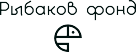 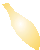 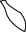 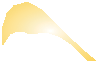 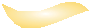 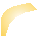 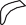 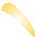 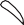 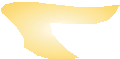 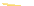 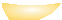 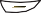 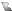 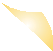 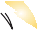 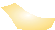 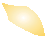 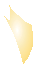 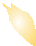 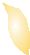 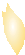 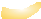 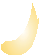 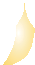 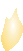 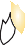 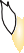 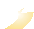 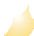 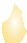 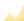 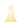 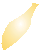 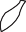 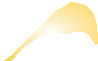 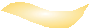 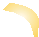 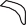 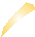 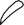 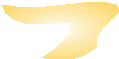 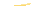 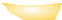 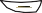 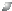 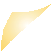 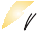 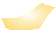 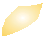 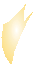 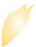 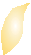 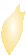 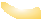 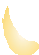 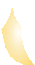 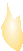 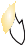 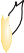 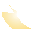 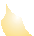 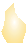 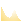 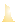 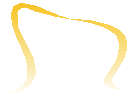 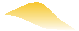 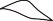 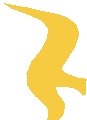 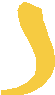 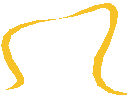 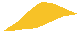 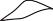 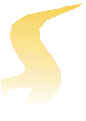 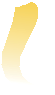 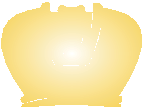 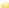 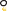 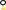 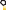 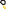 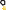 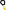 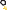 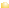 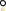 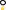 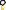 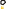 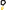 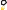 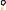 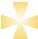 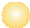 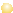 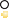 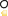 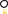 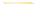 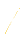 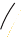 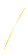 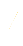 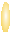 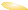 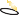 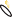 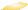 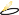 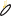 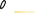 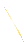 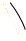 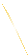 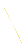 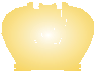 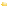 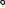 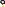 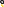 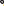 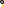 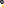 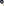 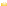 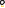 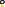 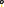 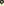 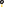 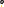 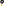 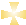 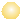 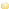 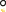 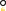 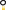 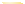 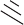 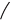 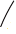 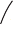 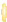 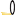 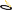 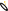 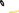 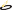 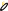 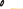 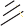 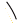 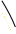 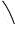 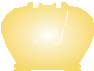 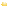 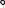 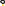 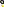 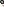 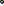 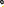 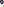 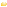 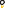 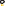 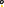 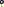 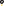 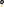 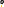 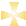 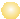 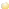 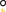 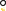 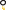 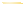 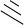 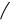 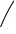 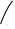 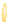 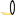 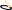 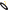 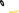 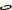 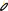 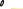 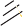 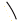 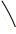 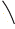 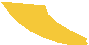 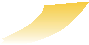 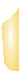 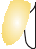 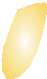 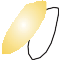 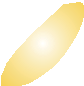 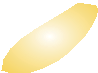 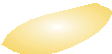 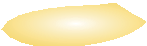 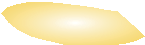 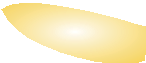 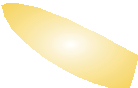 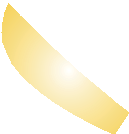 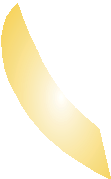 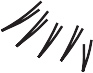 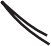 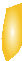 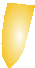 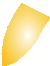 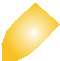 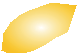 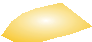 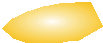 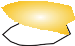 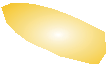 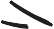 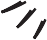 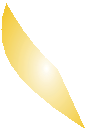 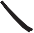 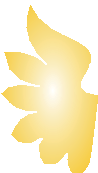 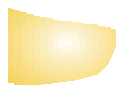 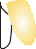 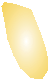 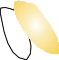 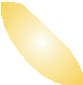 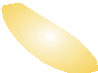 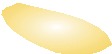 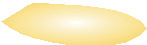 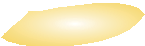 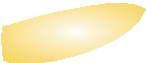 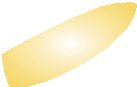 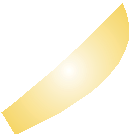 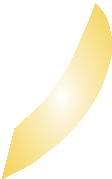 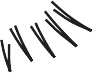 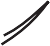 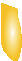 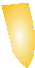 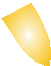 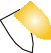 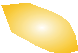 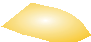 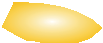 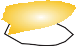 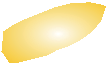 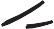 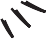 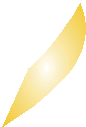 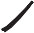 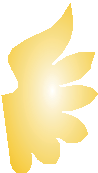 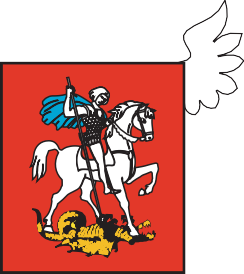 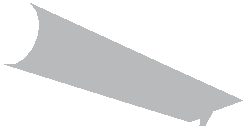 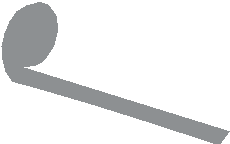 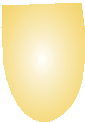 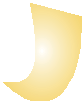 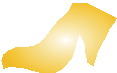 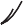 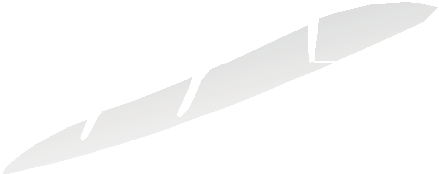 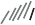 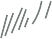 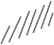 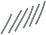 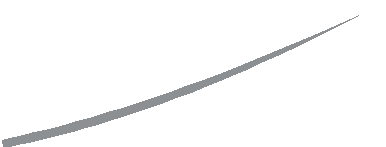 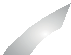 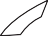 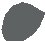 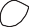 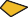 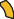 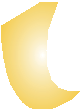 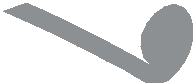 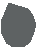 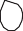 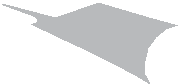 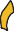 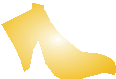 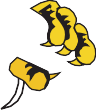 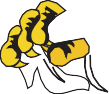 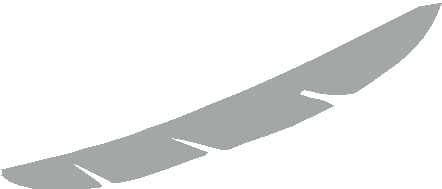 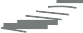 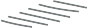 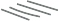 МИНИСТЕРСТВО ПРОСВЕЩЕНИЯ РОССИЙСКОЙ ФЕДЕРАЦИИМетодология (целевая модель)наставничества обучающихсядля организаций, осуществляющих    образовательную деятельностьпо общеобразовательным, дополни- тельным общеобразовательными программам среднего профессионального образования, в том числе с применением лучших практик обмена опытом между обучающимисяМосква, 2019 г.Рецензенты:Демакова Ирина Дмитриевна, доктор педагогических наук, профессор, заведующая кафедрой психологической антропологии Московского педагогического государственного университета, заслуженный работник высшей школы, действительный член Академии педагогических и социальных наук, вице-президент Российского общества Я. КорчакаПодольский Андрей Ильич, доктор психологических наук, профессор, профессор Института образования НИУ ВШЭ, руководитель Департамента развития человеческого ресурса Фонда «НИР», лауреат Премии Президента РФ в области образования, заслуженный профессор МГУ имени М.В. Ломоносова, почетный доктор Хельсинкского университетаАвторский коллектив:Синягина Наталья Юрьевна, доктор психологических наук, профессор, заведующая научно-исследовательским сектором лаборатории «Диагностика и оценка руководителей» факультета оценки и развития управленческих кадров института «Высшая школа государственного управления» РАНХиГС при Президенте РФБерезина Валентина Александровна, кандидат педагогических наук, эксперт АНО«Научно-исследовательский Центр Экспертизы и Инноваций»Богачева Татьяна Юрьевна, кандидат психологических наукПронькина Ирина Леонидовна, кандидат экономических наук, директор национального ресурсного центра наставничества МЕНТОРИ (инициатива Рыбаков Фонда)Кондратьева Ирина Александровна, квалификация Master of Public Administration (MPA) РАНХиГС при Президенте РФ, исполнительный директор национального ресурсного центра наставничества МЕНТОРИДавыдова Ольга Геннадьевна, магистр истории РГГУ, факультет истории, политологии и права, аспирант. Журналист-редактор Российского исторического общества и фонда «История Отечества», редактор корпорации «Российский учебник» (ДРОФА- ВЕНТАНА), редактор национального ресурсного центра наставничества МЕНТОРИБубнова Александра Николаевна, внешний эксперт национального ресурсного центра наставничества МЕНТОРИПод общим научным руководством Н.Ю. Синягиной, д.психол.н., профессора©	Министерство просвещенияРоссийской Федерации АНО «Институт развития социального капитала и предпринимательства»СодержаниеОглавлениеОбщие положенияНастоящая Целевая модель наставничества обучающихся для организаций, осуществляющих образовательную деятельность по общеобразовательным, дополнительным общеобразовательным программам и программам среднего профессионального образования (далее – Целевая модель наставничества), в том числе с применением лучших практик обмена опытом между обучающимися разработана в целях достижения результатов федеральных проектов «Современная школа», «Молодые профессионалы (Повышение конкурентоспособности профессионального образования)» и«Успех каждого ребёнка» национального проекта «Образование» и регулирует отношения, связанные с функционированием и развитием программ наставничества в субъектах Российской Федерации для организаций, осуществляющих образовательную деятельность по общеобразовательным, дополнительным общеобразовательным программам и образовательным программам среднего профессионального образования, в том числе с применением лучших практик обмена опытом между обучающимися.Целью внедрения целевой модели наставничества является максимально полное раскрытие потенциала личности наставляемого, необходимое для успешной личной и профессиональной самореализации в современных условиях неопределенности, а также создание условий для формирования эффективной системы поддержки, самоопределения и профессиональной ориентации всех обучающихся в возрасте от 10 лет, педагогических работников (далее – педагоги) разных уровней образования и молодых специалистов, проживающих на территории Российской Федерации.Задачи внедрения целевой модели наставничества:улучшение     показателей     организаций,     осуществляющих     деятельность по общеобразовательным, дополнительным общеобразовательным программам и образовательным программам среднего профессионального образования (далее– образовательные организации) в образовательной, социокультурной, спортивной и других сферах;подготовка обучающегося к самостоятельной, осознанной и социально продуктивной деятельности в современном мире, отличительными особенностями которого являются нестабильность, неопределенность, изменчивость, сложность, информационная насыщенность;раскрытие личностного, творческого, профессионального потенциала каждого обучающегося, поддержка формирования и реализации индивидуальной образовательной траектории;создание психологически комфортной среды для развития и повышения квалификации педагогов, увеличение числа закрепившихся в профессии педагогических кадров;создание     канала      эффективного      обмена      личностным,      жизненным и профессиональным   опытом    для    каждого    субъекта    образовательной и профессиональной деятельности;формирование открытого и эффективного сообщества вокруг образовательной организации, способного на комплексную поддержку ее деятельности, в котором выстроены доверительные и партнерские отношения.С точки зрения системы целевая модель наставничества представляет собой совокупность структурных компонентов и механизмов, обеспечивающих ее внедрение в образовательных организациях и достижение поставленных результатов. С точки зрения наставничества как процесса целевая модель описывает этапы реализации программ наставничества и роли участников, организующих эти этапы.Внедрение целевой модели наставничества осуществляется субъектами Российской Федерации в соответствии с рекомендуемыми этапами и условиями, а также показателями развития региональных программ наставничества, приведенными в настоящей целевой модели.Термины и определенияНаставничество – универсальная технология передачи опыта, знаний, формирования навыков, компетенций, метакомпетенций и ценностей через неформальное взаимообогащающее общение, основанное на доверии и партнерстве.Форма наставничества – способ реализации целевой модели через организацию работы наставнической пары или группы, участники которой находятся в заданной обстоятельствами ролевой ситуации, определяемой основной деятельностью и позицией участников.Программа наставничества – комплекс мероприятий и формирующих их действий, направленный на организацию взаимоотношений наставника и наставляемого в конкретных формах для получения ожидаемых результатов.Наставляемый – участник программы наставничества, который через взаимодействие с наставником и при его помощи и поддержке решает конкретные жизненные, личные и профессиональные задачи, приобретает новый опыт и развивает новые навыкии компетенции. В конкретных формах наставляемый может быть определен термином«обучающийся».Наставник – участник программы наставничества, имеющий успешный опыт в достижении жизненного, личностного и профессионального результата, готовый и компетентный поделиться опытом и навыками, необходимыми для стимуляции и поддержки процессов самореализации и самосовершенствования наставляемого.Куратор        –        сотрудник        организации,         осуществляющей         деятельность по общеобразовательным, дополнительным общеобразовательным программам и программам среднего профессионального образования, либо организации из числа ее партнеров, который отвечает за организацию программы наставничества.Целевая модель наставничества – система условий, ресурсов и процессов, необходимых для реализации программ наставничества в образовательных организациях.Методология наставничества – система концептуальных взглядов, подходов и методов, обоснованных научными исследованиями и практическим опытом, позволяющая понять и организовать процесс взаимодействия наставника и наставляемого.Активное слушание – практика, позволяющая точнее понимать психологические состояния, чувства, мысли собеседника с помощью особых приемов участия в беседе, таких как активное выражение собственных переживаний и соображений, уточнения, паузы и т. д. Применяется, в частности, в наставничестве, чтобы установить доверительные отношения между наставником и наставляемым.Буллинг – проявление агрессии, в том числе физическое насилие, унижение, издевательства в отношении обучающегося образовательной организации со стороны других обучающихся и/или учителей. Одна из современных разновидностей буллинга – кибербуллинг, травля в социальных сетях.Метакомпетенции – способность формировать у себя новые навыки и компетенции самостоятельно, а не только манипулировать полученными извне знаниями и навыками.Тьютор – специалист в области педагогики, который помогает обучающемуся определиться с индивидуальным образовательным маршрутом.Благодарный выпускник – выпускник образовательной организации, который ощущает эмоциональную связь с ней, чувствует признательность и поддерживает личными ресурсами (делится опытом, мотивирует обучающихся и педагогов, инициирует и развивает эндаумент, организует стажировки и т. д.).Школьное сообщество (сообщество образовательной организации) – сотрудники данной образовательной организации, обучающиеся, их родители, выпускники и любые другиесубъекты, которые объединены стремлением внести свой вклад в развитие организации и совместно действуют ради этой цели.Эндаумент – фонд целевого капитала в некоммерческих организациях, обычно в сфере образования или культуры, который формируется за счет добровольных пожертвований. В частности, в школьный фонд целевого капитала пожертвования могут   приходить от благодарных выпускников школы, желающих поддержать ее развитие. Средства фонда передаются в доверительное управление управляющей компании для получения дохода, который можно использовать на финансирование уставной деятельности, например, на инновационные образовательные программы, научные исследования, стимулирование педагогов и обучающихся.Концептуальные обоснования целевой модели наставничестваЦелевая модель наставничества опирается на нормативные правовые акты Российской Федерации и разработана с целью формирования организационно- методической основы для внедрения в субъектах Российской Федерации и последующего развития механизмов наставничества обучающихся образовательных организаций, в том числе с применением лучших практик обмена опытом между обучающимися и привлечением представителей региональных предприятий и организаций к этой деятельности.Стратегия развития воспитания в Российской Федерации до 2025 года1 актуализирует задачу объединения усилий с целью реализации единой государственной политики в области воспитания, определения сущностных характеристик современного воспитательного процесса, обмена инновационным опытом, популяризации лучших практик поддержки и раскрытия потенциала детей и подростков, в том числе посредством привлечения волонтеров-наставников.Нормативные правовые основания такой деятельности в Российской Федерации обеспечиваются рядом документов, соответствующих требованиям международных актов, конвенций, в том числе:Всеобщей Декларацией добровольчества, принятой на XVI Всемирной конференции Международной ассоциации добровольческих усилий (IAVE, Амстердам, январь, 2001 год);1 Стратегия развития воспитания в Российской Федерации до 2025 года, утвержденная распоряжением Правительства Российской Федерации от 29 мая 2015 г. № 996-р.Конвенцией о правах ребенка, одобренной Генеральной Ассамблеей ООН 20 ноября 1989 г., ратифицированной Постановлением ВС СССР от 13 июня 1990 г. № 1559;Резолюцией Европейского парламента 2011/2088(INI) от 1 декабря 2011 г.«О предотвращении преждевременного оставления школы».Целевая модель наставничества реализуется в целях поддержки формирования личности, саморазвития и раскрытия потенциала обучающегося, педагога или молодого специалиста. Один из способов раскрытия потенциала – формирование активной жизненной позиции обучающихся и стремление заниматься добровольческой деятельностью, способствующей самореализации личности. Нормативную правовую базу этой деятельности в нашей стране в разных сферах на федеральном уровне обеспечивают:Конституция Российской Федерации;Гражданский кодекс Российской Федерации;Трудовой кодекс Российской Федерации;Федеральный закон от 11 августа 1995 г. № 135-ФЗ «О благотворительной деятельности и благотворительных организациях»;Федеральный закон от 19 мая 1995 г. № 82-ФЗ «Об общественных объединениях»;Федеральный закон от 12 января 1996 г. № 7-ФЗ «О некоммерческих организациях»;Концепция      содействия       развитию       благотворительной       деятельности и добровольчества в Российской Федерации на период до 2025 года, утвержденная распоряжением Правительства Российской Федерации от 15 ноября 2019 г. № 2705-р).Наставническую деятельность, в том числе в образовательной среде, регламентируют:Стратегия   развития   волонтерского    движения    в    России,    утвержденная на заседании Комитета Государственной Думы Российской Федерации по делам молодежи (протокол № 45 от 14 мая 2010 г.);Основы государственной молодежной политики   Российской   Федерации на период до 2025 года, утвержденные распоряжением Правительства Российской Федерации от 29 ноября 2014 г. № 2403-Р);Федеральный закон от 29 декабря 2012 г. № 273-ФЗ «Об образовании в Российской Федерации».Актуальность целевой модели наставничества как компонента современной системы образования Российской ФедерацииПрограмма наставничества является универсальной моделью построения отношений внутри любой организации, осуществляющей образовательную деятельность, как технология интенсивного развития личности, передачи опыта и знаний, формирования навыков, компетенций, метакомпетенций и ценностей. Наставник способен стать для наставляемого человеком, который окажет комплексную поддержку на пути социализации, взросления, поиска индивидуальных жизненных целей и способов их достижения, в раскрытии потенциала и возможностей саморазвития и профориентации.Выделить особую роль наставника в процессе формирования личности представляется возможным потому, что в основе программы наставничества лежат принципы доверия, диалога и конструктивного партнерства и взаимообогащения, а также непосредственная передача личностного и практического опыта от человека к человеку. Взаимодействие осуществляется через неформальное общение и эмоциональную связь участников. Все эти факторы способствуют ускорению процесса передачи социального опыта, быстрому развитию новых компетенций, органичному становлению полноценной личности. Внедрение программ наставничества в образовательные организации России обеспечит системность и преемственность наставнических отношений и программ.Универсальность программы наставничества позволяет применять ее для решения целого спектра задач практически любого субъекта:обучающегося, который оказался перед ситуацией сложного выбора образовательной траектории или профессии, недостаточно мотивирован к учебе, испытывает трудности с адаптацией в школьном коллективе;талантливого обучающегося, которому сложно раскрыть свой потенциал в рамках стандартной образовательной программы либо испытывающему трудности коммуникации;обучающегося по программе среднего профессионального образования, который не видит карьерной перспективы и возможности трудоустройства в своем регионе;обучающегося с ограниченными возможностями здоровья (ОВЗ), которому приходится преодолевать психологические барьеры.Программа наставничества также применима для решения проблем, с которыми сталкиваются педагоги, в том числе:проблемы молодого специалиста в новом коллективе;проблемы педагога с большим стажем, ощущающего себя некомфортно в мире новых образовательных технологий или испытывающего кризис профессионального роста, находящегося в ситуации профессионального выгорания.Программа наставничества способствует решению следующих задач:раскрытие потенциала каждого наставляемого;преодоление подросткового кризиса, самоидентификация подростка, формирование жизненных ориентиров у обучающихся;адаптация обучающегося в новом учебном коллективе;повышение мотивации к учебе и улучшение образовательных результатов обучающегося, в том числе через участие в программах поддержки, академических и профессиональных соревнованиях, проектной и внеурочной деятельности, профориентационных программах, стажировках;создание условий для осознанного выбора оптимальной образовательной траектории, в том числе для обучающихся с особыми потребностями (дети с ОВЗ, одаренные дети, подростки в трудной жизненной ситуации);формирование ценностей и активной гражданской позиции наставляемого;развитие гибких навыков, лидерских качеств, метакомпетенций – как основы успешной самостоятельной и ответственной деятельности в современном мире (в том числе готовность учиться в течение всей жизни, адаптироваться к изменениям на рынке труда, менять сферу деятельности и т.д.);формирование предпринимательского потенциала наставляемого (проактивное мышление, практикоориентированность, способность решать нестандартные задачи и др.), в том числе через участие в проектных конкурсах и акселерационных программах;создание условий для осознанного выбора профессии обучающимся и формирование потенциала для построения успешной карьеры;адаптация педагога в новом педагогическом коллективе;плавный «вход» молодого педагога и специалиста в профессию, построение продуктивной среды в педагогическом коллективе на основе взаимообогащающих отношений начинающих и опытных специалистов.Целевая модель наставничества становится неотъемлемым компонентом современной системы образования в силу следующих ключевых причин.Программа наставничества позволит сформировать внутри образовательной организации, а также вне ее при участии молодых специалистов, представителей предприятий и организаций, сообщество педагогов, обучающихся и родителей – как новую плодотворную среду для раскрытия потенциала каждого. Создание такого сообщества станет возможным благодаря построению новых взаимообогащающих отношений с помощью технологии наставничества.Для сообщества образовательной организации программа наставничества представляет собой полноценный канал обогащения опытом. Реализация целевой модели наставничества – необходимый шаг на пути к тому, чтобы образовательные организации превращались в центр социума, становились центром жизни и притяжения местного сообщества, где самые разные люди могут найти свою роль – и тем самым внести вклад в развитие образовательной среды. Прежде всего стоит обратить внимание на успешно самореализовавшихся в определенных сферах (от карьеры до творчества) выпускников: именно они могут стать главными наставниками для обучающихся. В образовательной организации, ставшей центром социума, можно видеть следующие результаты:растет вовлеченность обучающихся в жизнь своих образовательных организаций;растет интерес к обучению, осознание его практической значимости, связи с реальной жизнью. Вследствие этого снижается уровень стресса, апатии;растет подготовленность обучающихся к жизни, которая ждет их после окончания обучения;у обучающихся и педагогического коллектива развиваются гибкие навыки;обучающиеся преодолевают вынужденную замкнутость образовательного процесса и получают представление о реальном мире, своих перспективах и способах действия;формируется традиция наставничества. Для обучающихся, в становлении которых участвовали выпускники и другие наставники – представители предприятий, организаций, педагогических и иных коллективов, культура наставничества оказывается новой нормой. Перейдя на следующую образовательную или профессиональную ступень, они сами реализуют себя в роли выпускников- наставников и несут ценности наставничества новым поколениям обучающихся.Программа наставничества позволяет получать опыт, знания, формировать навыки, компетенции и ценности быстрее, чем другие способы передачи (учебные пособия, урочная система, самостоятельная и проектная работа, формализованное общение), что критически важно в современном мире. Высокая скорость обусловлена тремя факторами:непосредственная передача живого опыта от человека к человеку;доверительные отношения;взаимообогащающие отношения, выгодные всем участникам наставничества.Программа наставничества в силу формата, использующего прямой обмен навыками и опытом, может назваться перспективной технологией, способной ответить на вызовы современного мира, затрагивающие образовательную, социальную, психологическую и экономическую сферы. Среди этих вызовов следует выделить:Ускорение изменений, нестабильность. В связи с ускоряющимся технологическим и социально-экономическим развитием возникла необходимость не просто передавать знания обучающемуся, но формировать у него способность использовать их и действовать в мире, определяющими чертами которого стали нестабильность, неопределенность, сложность, неоднозначность ситуаций и изменчивость. Именно способность человека реализовать свой потенциал в таких условиях и внести вклад в экономическое, социальное, культурное развитие региона и страны определяет в конечном итоге эффективность системы образования. Для этого системе образования нужны технологии, которые позволят раскрывать потенциал каждого, быстро и эффективно обмениваться опытом. В том числе опытом жизненных ситуаций, который крайне сложно воссоздать в образовательной организации по объективным причинам (разнообразный профессиональный опыт, опыт совершения жизненного выбора, опыт социализации ребенка с особенностями развития и т.д.).Беспрецедентная информационная насыщенность. Насыщенность и одновременно противоречивость информационной, образовательной, социальной среды, где формируется личность, вызывает у неподготовленного объекта информационного воздействия (подростка, молодого специалиста, студента) потребность в человеке, который станет для него «проводником». Учитывая возрастные особенности, родитель не воспринимается подростком как авторитет в области получения информации. Ровесники сами могут испытывать те же проблемы− чувствовать себя дезориентированными и растерянными, испытывать трудности с самоидентификацией, с выбором жизненного пути, становлением своих принципов. Общение подростка с педагогами часто формализовано и ограничено исключительно ролями в рамках образовательного процесса. Участие в жизни образовательной организации других взрослых (например, выпускников) в основном носит временный и редкий характер. Именно наставник на основе доверительных отношений способен помочь обучающемуся сориентироваться в насыщенной и противоречивой информационной и социальной среде, выставитьприоритеты, регулировать «входящую информацию», очертить контур своей личности и интересов, управлять временем.Колоссальное количество социальных связей. Постоянная включенность в поле социальных взаимодействий, прежде всего в социальных сетях, высокая частота и интенсивность общения − все эти относительно новые для человека состояния могут привести формирующуюся личность к социальной дезадаптации, замкнутости и отчуждению, к проблемам с выстраиванием продуктивной коммуникации. Параллельно с этими тенденциями наблюдается тренд на снижение интенсивности неформального общения, прежде всего с более зрелыми людьми, нарушается связь поколений. В образовательных организациях, где во многом и формируется личность человека, общение со взрослыми часто строго ограничено учебными ролями и субординацией. При этом неформальное общение с более зрелой личностью – это фактор формирования самостоятельности, самоопределения, развития коммуникационных навыков обучающегося.В таких условиях программа наставничества является перспективной и доступной технологией, позволяющей создать открытое сообщество, обогатить его и наладить неформальное общение разных категорий обучающихся, педагогов и специалистов, представителей предприятий и организаций на основе доверия и взаимообогащения. Способность ответить на данные глобальные вызовы при формировании личности делает программы наставничества незаменимыми в современной системе образования, позволяет повысить подготовленность нового поколения к самостоятельной взрослой жизни, реализовать свой потенциал и внести вклад в развитие страны.В современной системе российского образования наставничество стало оформляться в конце 1980-х годов. Но на сегодняшний момент практики наставничества и его методология развиты недостаточно: существующие программы возникают благодаря частным инициативам активных и увлеченных сотрудников или обучающихся и часто не имеют системной поддержки со стороны образовательных организаций и государства. Решить эту проблему можно с помощью систематизации самых эффективных практик и полноценной интеграции программ наставничества в образовательный процесс.Оценка эффективности программы наставничества предполагает наличие единой стандартной процедуры, учитывающей критерии эффективности программы. Критериями эффективности могут быть:а) организационные характеристики – выполнение условий организации программы наставничества (наличие концепции, программы реализации, документов), развитиенаучной и методической базы, обеспеченность кадрами, процедура мониторинга и оценки результатов);б) психологические характеристики – мотивированность наставников и наставляемых, их включенность в программу наставничества, удовлетворенность участников программой, умение поддерживать отношения до их логического завершения и др.;в) педагогические характеристики – изменения результатов наставляемых (а также наставников) по заранее выбранным показателям (повышение мотивации к учебе, преодоление трудностей в адаптации на рабочем месте / в новом коллективе, профессиональное самоопределение и др.).На основании этих критериев были выделены и изучены лучшие российские и зарубежные практики наставничества в образовательных организациях (полный анализ содержится в Приложении 3). Проведенное исследование позволило оценить эффективность реализуемых программ наставничества. На основании анализа лучших мировых практик была разработана модель наставничества обучающихся для организаций, осуществляющих образовательную деятельность по общеобразовательным, дополнительным общеобразовательным и программам среднего профессионального образования.Ожидаемые результаты внедрения целевой модели наставничестваПланируемые результаты внедрения целевой модели наставничества:измеримое	улучшение	показателей	обучающихся	в	образовательной, культурной, спортивной и других сферах;рост числа обучающихся, прошедших профориентационные мероприятия;улучшение психологического климата в образовательной организации как среди обучающихся,   так    и    внутри    педагогического    коллектива,    связанное с выстраиванием долгосрочных и психологически комфортных коммуникаций на основе партнерства;практическая реализация концепции построения индивидуальных образовательных траекторий;измеримое   улучшение    личных    показателей    эффективности    педагогов и сотрудников региональных предприятий и организаций, связанное с развитием гибких навыков и метакомпетенций;привлечение дополнительных ресурсов и сторонних инвестиций в развитие инновационных образовательных и социальных программ субъекта Российской Федерации и конкретных образовательных организаций благодаря формированию устойчивых связей между образовательными организациями и бизнесом, потенциальному формированию эндаумента и сообщества благодарных выпускников.Внедрение целевой модели наставничества может повлиять в том   числе на решение следующих проблем обучающегося общеобразовательной организации:низкую	мотивацию	к	учебе	и	саморазвитию,	неудовлетворительную успеваемость;отсутствие осознанной позиции, необходимой для выбора образовательной траектории и будущей профессиональной реализации;невозможность качественной самореализации в рамках школьной программы;отсутствие условий для формирования активной гражданской позиции;низкую информированность о перспективах самостоятельного выбора векторов творческого развития, карьерных и иных возможностей;кризис самоидентификации, разрушение или низкий уровень сформированности ценностных и жизненных позиций и ориентиров;конфликтность, неразвитые коммуникативные навыки, затрудняющие горизонтальное и вертикальное социальное движение;отсутствие      условий      для      формирования      метапредметных      навыков и метакомпетенций;высокий порог вхождения в образовательные программы, программы развития талантливых обучающихся;падение эмоциональной устойчивости, психологические кризисы, связанные с общей трудностью подросткового периода на фоне отсутствия четких перспектив будущего и регулярной качественной поддержки;проблемы адаптации в (новом) учебном коллективе: психологические, организационные и социальные.Внедрение целевой модели наставничества может повлиять в том   числе на решение следующих проблем обучающегося профессиональной образовательной организации (далее – студента):низкую мотивацию к учебе, неудовлетворительные образовательные результаты, дисциплинарные затруднения;низкую информированность о карьерных и образовательных возможностях, отсутствие осознанного выбора пути будущего профессионального развития;трудности, связанные с невозможностью эффективно совмещать получение образования и рабочую деятельность по специальности;низкий уровень общей культуры, неразвитость метакомпетенций, отсутствие или неразвитость навыков целеполагания, планирования и самореализации, пессимистичные ожидания от будущего и самого общества;низкий уровень общепрофессиональных и профессиональных компетенций, как следствие – невостребованность на рынке;отсутствие мотивации и возможностей для участия в программах поддержки обучающихся и выпускников;невозможность реализовать свой предпринимательский или профессиональный потенциал в силу отсутствия опыта и ресурсов.Внедрение целевой модели наставничества может повлиять в том   числе на решение следующих проблем региона:трудовую неустроенность молодых специалистов и выпускников, влекущую за собой падение уровня жизни, рост неблагополучия и миграцию ценных трудовых кадров в иные регионы;ценностную дезориентацию обучающихся, приводящую как к девиантному, так и к нейтральному в плане гражданской активности поведению;отсутствие налаженной связи между разными уровнями образования в регионе;устаревание рабочих резервов, приводящее к инерционному движению региональных предприятий, сокращению числа инициатив и инноваций, падению эффективности работы.Методические рекомендации по внедрению и реализации целевой моделинаставничестваВ структуру управления процессом внедрения и реализации целевой модели наставничества в образовательные организации входят:орган исполнительной власти субъекта Российской Федерации (или местного самоуправления), осуществляющий государственное управление в сфере образования (далее – орган власти);Региональный наставнический центр – организация (структурное подразделение организации), наделенная органом власти функциями по организационному,методическому и аналитическому сопровождению и мониторингу программ наставничества на территории соответствующего субъекта Российской Федерации;общеобразовательные организации, профессиональные образовательные организации, организации дополнительного образования, осуществляющие реализацию программ наставничества;организации и индивидуальные предприниматели, осуществляющие образовательную деятельность по дополнительным общеобразовательным программам;промышленные и иные предприятия, организации любой формы собственности, индивидуальные предприниматели, функционирующие на территории региона, имеющие    или     планирующие     реализовать     партнерские     соглашения с организациями, осуществляющими образовательную деятельность.Функции Регионального наставнического центра решением органа власти могут быть переданы уже существующей организации (подразделению организации), осуществляющей образовательную деятельность, региональному центру WorldSkills, некоммерческой организации, организациям любой формы собственности, чья деятельность прямо связана с образовательной или воспитательной работой.Высшее должностное лицо субъекта Российской Федерации при участии во внедрении целевой модели наставничества на территории соответствующего субъекта Российской Федерации:принимает решение о внедрении целевой модели наставничества;при необходимости обеспечивает организацию инфраструктуры и материально- техническое обеспечение программ наставничества.Орган исполнительной власти субъекта Российской Федерации, осуществляющий государственное управление в сфере образования, при внедрении целевой модели наставничества на территории соответствующего субъекта Российской Федерации:осуществляет координацию внедрения целевой модели наставничества;обеспечивает реализацию мероприятий по внедрению целевой модели наставничества;координирует работу Регионального наставнического центра;обеспечивает   развитие    материально-технической    базы,    инфраструктуры и кадрового     потенциала     организаций,     осуществляющих     деятельность по реализации программ наставничества;реализует меры по обеспечению доступности программ наставничества для обучающихся с особыми образовательными потребностями и индивидуальными возможностями, в том числе для обучающихся с ограниченными возможностями здоровья, обучающихся, проявивших выдающиеся способности, обучающихся, попавших в трудную жизненную ситуацию, а также обучающихся из малоимущих семей, проживающих в сельской местности и на труднодоступных и отдаленных территориях, детей-сирот (оставшихся без попечения родителей).Задачи Регионального наставнического центра:организационная, методическая, экспертно-консультационная, информационная и просветительская поддержка участников внедрения целевой модели наставничества;выработка   предложений   по   совместному   использованию   инфраструктуры в целях внедрения целевой модели наставничества;содействие распространению и внедрению лучших наставнических практик различных форм и ролевых моделей для обучающихся, педагогов и молодых специалистов соответствующего субъекта Российской Федерации, а также лучших практик других субъектов Российской Федерации;разработка предложений по совершенствованию региональной системы внедрения целевой модели наставничества;содействие привлечению к реализации наставнических программ образовательных организаций; предприятий и организаций региона; государственных бюджетных учреждений культуры и спорта; юридических и физических лиц, чья деятельность связана с образовательной, спортивной, культурной и досуговой деятельностью;сбор    результатов     мониторинга     реализации     программ     наставничества в образовательных организациях;обеспечение реализации мер по дополнительному профессиональному образованию наставников и кураторов в различных форматах, в том числе с применением дистанционных образовательных технологий.Орган исполнительной власти муниципального образования, осуществляющий управление в сфере образования, при участии во внедрении целевой модели наставничества на территории соответствующего муниципального образования:согласовывает дорожные карты внедрения целевой модели наставничества, разработанные образовательными организациями, осуществляющими внедрение целевой модели;контролирует реализацию мероприятий по внедрению целевой модели наставничества;обеспечивает развитие инфраструктурных, материально-технических ресурсов и кадрового потенциала муниципальных организаций, осуществляющих образовательную деятельность по общеобразовательным, дополнительным общеобразовательным программам и образовательным программам среднего профессионального образования;содействует привлечению к реализации программ наставничества образовательных организаций; предприятий и организаций региона; государственных бюджетных учреждений культуры и спорта; юридических и физических лиц, чья деятельность связана с образовательной, спортивной, культурной и досуговой деятельностью.Функции образовательных организаций, осуществляющих внедрение целевой модели наставничества:разработка и реализация мероприятий дорожной карты внедрения целевой модели;реализация программ наставничества;реализация кадровой политики, в том числе: привлечение, обучение и контроль за деятельностью наставников, принимающих участие в программе наставничества;назначение     куратора      внедрения      целевой      модели      наставничества в образовательной организации;инфраструктурное и материально-техническое обеспечение реализации программ наставничества;осуществление персонифицированного учета обучающихся, молодых специалистов и педагогов, участвующих в программах наставничества;внесение   в   формы    федерального    статистического    наблюдения    данных о количестве участников программ наставничества и предоставление этих форм в Министерство просвещения Российской Федерации;проведение внутреннего мониторинга реализации и эффективности программ наставничества (в ведении образовательных организаций);обеспечение формирования баз данных программ наставничества и лучших практик;обеспечение условий для повышения уровня профессионального мастерства педагогических работников, задействованных в реализации целевой модели наставничества, в формате непрерывного образования.Куратор назначается решением руководителя образовательной организации, планирующей внедрить целевую модель наставничества. Куратором может стать представитель образовательной организации, представитель организации – партнера программы, представитель региональной некоммерческой организации, организации любой формы собственности, чья деятельность связана с реализацией программ наставничества, волонтерской деятельностью, образованием и воспитанием обучающихся.К зоне ответственности куратора относятся следующие задачи:сбор и работа с базой наставников и наставляемых;организация обучения наставников (в том числе   привлечение   экспертов для проведения обучения);контроль процедуры внедрения целевой модели наставничества;контроль проведения программ наставничества;участие	в	оценке	вовлеченности	обучающихся	в	различные	формы наставничества;решение организационных вопросов, возникающих в процессе реализации модели;мониторинг реализации и получение обратной связи от участников программы и иных причастных к программе лиц.При создании условий необходимого финансирования куратора программ наставничества могут быть использованы ресурсы образовательных организаций региона, ресурсы партнеров программы, предприятий – участников программы, региональных некоммерческих организаций, коммерческих организаций, осуществляющих реализацию программ корпоративной социальной ответственности, и индивидуальных предпринимателей – филантропов.Оценка вовлеченности обучающихся в различные формы наставничества.Сбор первичных данных для проведения оценки вовлеченности обучающихся в различные формы сопровождения и наставничества через персонифицированный учет участников программ наставничества в образовательной организации осуществляет куратор.Для оценки вовлеченности участие в программе наставничества понимается как прохождение участником полного цикла программы наставничества. Соответствующаяотметка проставляется куратором в базе наставляемых (примерная форма базы наставляемых представлена в Приложении 1).В срок не позднее 20 января года, следующего за отчетным, куратор вносит информацию о количестве участников программ наставничества в соответствующую форму федерального статистического наблюдения и направляет данную форму в Министерство просвещения Российской Федерации.Министерство просвещения Российской Федерации на основании полученных данных проводит оценку доли обучающихся, вовлеченных в различные формы сопровождения и наставничества (отношение общего количества участников программ наставничества к общему числу обучающихся).Комплект примерных нормативных документов, необходимых для внедрения целевой модели наставничества в субъектах Российской Федерации.Процесс реализации целевой модели наставничества предполагает разработку ряда документов и издание ряда распорядительных актов.Распорядительный акт органа исполнительной власти субъекта Российской Федерации, осуществляющего государственное управление в сфере образования, включающий:основания для внедрения целевой модели наставничества в субъекте Российской Федерации;сроки внедрения целевой модели наставничества в субъекте Российской Федерации;сроки	проведения	мониторинга	эффективности	программ	наставничества в субъекте Российской Федерации;назначение ответственного должностного лица за внедрение целевой модели наставничества в субъекте Российской Федерации;перечень	образовательных	организаций,	внедряющих	целевую	модель наставничества в субъекте Российской Федерации (приложение);планируемые результаты внедрения целевой модели наставничества в субъекте Российской Федерации (приложение).Распорядительный акт образовательной организации о внедрении целевой модели наставничества на уровне организации, включающий:основания для внедрения целевой модели наставничества в образовательной организации;сроки	внедрения	целевой	модели	наставничества	в	образовательной организации;назначение	ответственных	за	внедрение	и	реализацию	целевой	модели наставничества в образовательной организации с описанием обязанностей;назначение ответственных за материально-техническое обеспечение программы наставничества в организации;сроки проведения мониторинга эффективности программ наставничества;планируемые	результаты	внедрения	целевой	модели	наставничества	в образовательной организации (приложение);утверждение   положения   о   программе   наставничества   в	образовательной организации (приложение);утверждение дорожной карты внедрения целевой модели наставничества (приложение).Положение о программе наставничества в образовательной организации является организационной основой для внедрения целевой модели наставничества, определяет формы программы наставничества, зоны ответственности, права и обязанности участников, а также функции субъектов программы наставничества.Типовое положение о программе наставничества может включать в себя:описание форм программ наставничества;права, обязанности и задачи наставников, наставляемых, кураторов и законных представителей наставляемых в случае, если участник программы несовершеннолетний;требования, выдвигаемые к наставникам, изъявляющим желание принять участие в программе;процедуры отбора и обучения наставников;процесс формирования пар и групп из наставника и наставляемого (наставляемых);процесс закрепления наставнических пар;формы и сроки отчетности наставника и куратора о процессе реализации программы наставничества;формы и условия поощрения наставника;критерии эффективности работы наставника;условия	публикации	результатов	программы	наставничества	на	сайте образовательной организации и организаций-партнеров;форма соглашения между наставником и наставляемым, а также законными представителями наставляемого в случае, если участник программы несовершеннолетний;формы согласий на обработку персональных данных от участников наставнической программы или их законных представителей в случае, если участники несовершеннолетние.Дорожная карта внедрения целевой модели наставничества включает в себя следующую информацию (примерная форма дорожной карты представлена в Приложении 1):сроки реализации этапов программ наставничества;мероприятия по информированию педагогического и родительского сообществ о проводимых мероприятиях по реализации программ наставничества;мероприятия	по	привлечению	наставников	к	реализации	программ наставничества.Формы наставничестваВнедрение целевой модели наставничества в рамках образовательной деятельности конкретной образовательной организации предусматривает – независимо от форм наставничества – две основные роли.Наставляемый – участник программы, который через взаимодействие с наставником и при его помощи и поддержке решает конкретные жизненные задачи, личные и профессиональные, приобретает новый опыт и развивает новые навыки и компетенции. В большинстве форм наставничества данной целевой модели наставляемым является обучающийся в возрасте от 10 до 19 лет. В формах «учитель – учитель» и «студент – студент» (вариация формы «ученик – ученик») возрастной параметр не задается.Наставник – участник программы, имеющий успешный опыт в достижении жизненного, личностного и профессионального результатов, способный и готовый поделиться этим опытом и навыками, необходимыми для поддержки процессов самореализации и самосовершенствования наставляемого.Наставниками могут быть учащиеся образовательной организации, представители сообществ выпускников образовательной организации, родители обучающихся (родитель не может быть наставником для своего ребенка в рамках данной целевой модели), педагоги и иные должностные лица образовательной организации, сотрудники промышленных и иных предприятий и организаций, некоммерческихорганизаций и иных организаций любых форм собственности, изъявивших готовность принять участие в реализации целевой модели наставничества.Наставляемым может стать любой обучающийся по общеобразовательным, дополнительным общеобразовательным программам и образовательным программам среднего профессионального образования, а также молодой специалист и педагог на условиях свободного вхождения в выбранную программу.Форма наставничества – это способ реализации целевой модели через организацию работы наставнической пары или группы, участники которой находятся в определенной ролевой ситуации, определяемой их основной деятельностью и позицией.В числе самых распространенных форм наставничества, включающих множественные вариации в зависимости от условий реализации программы наставничества, могут быть выделены пять:«ученик – ученик»;«учитель – учитель»;«студент – ученик»;«работодатель – ученик»;«работодатель – студент».Каждая из   указанных форм предполагает решение определенного круга задач и проблем с использованием единой методологии наставничества, частично видоизмененной с учетом ступени обучения, профессиональной деятельности и первоначальных ключевых запросов участников программы.Ниже по каждой форме будут представлены основные цели и задачи, которые возможно выполнить в рамках конкретной образовательной организации при выборе данной формы; ожидаемые результаты и возможно оцениваемые на уровне конкретной организации показатели; портреты участников, которые помогут куратору и организаторам осуществить классификацию наставников и наставляемых по проблемам и задачам; ролевые модели участников; область и форматы применения формы в рамках образовательной программы.Форма наставничества «ученик – ученик»Предполагает взаимодействие обучающихся одной образовательной организации, при котором один из обучающихся находится на более высокой ступени образования и обладает организаторскими и лидерскими качествами, позволяющими ему оказать весомое влияние на наставляемого, лишенное тем не менее строгой субординации. Вариацией данной формы является форма наставничества «студент – студент».Цели и задачиЦелью такой формы наставничества является разносторонняя поддержка обучающегося с особыми образовательными или социальными потребностями либо временная помощь в адаптации к новым условиям обучения. Среди основных задач взаимодействия наставника с наставляемым: помощь в реализации лидерского потенциала, улучшении образовательных, творческих или спортивных результатов, развитие гибких навыков и метакомпетенций, оказание помощи в адаптации к новым условиям среды, создание комфортных условий и коммуникаций внутри образовательной организации, формирование устойчивого сообщества обучающихся и сообщества благодарных выпускников.Ожидаемые результатыРезультатом правильной организации работы наставников будет высокий уровень включенности наставляемых во все социальные, культурные и образовательные процессы организации, что окажет несомненное положительное влияние на эмоциональный фон в коллективе, общий статус организации, лояльность учеников и будущих выпускников к школе. Обучающиеся – наставляемые подросткового возраста получат необходимый стимул к культурному, интеллектуальному, физическому совершенствованию, самореализации, а также развитию необходимых компетенций.Среди оцениваемых результатов:повышение успеваемости и улучшение психоэмоционального фона внутри класса (группы) и образовательной организации;численный рост посещаемости творческих кружков, объединений, спортивных секций;количественный и качественный рост успешно реализованных образовательных и творческих проектов;снижение	числа	обучающихся,	состоящих	на	учете	в	полиции и психоневрологических диспансерах;снижение числа жалоб от родителей и педагогов, связанных с социальной незащищенностью и конфликтами внутри коллектива обучающихся.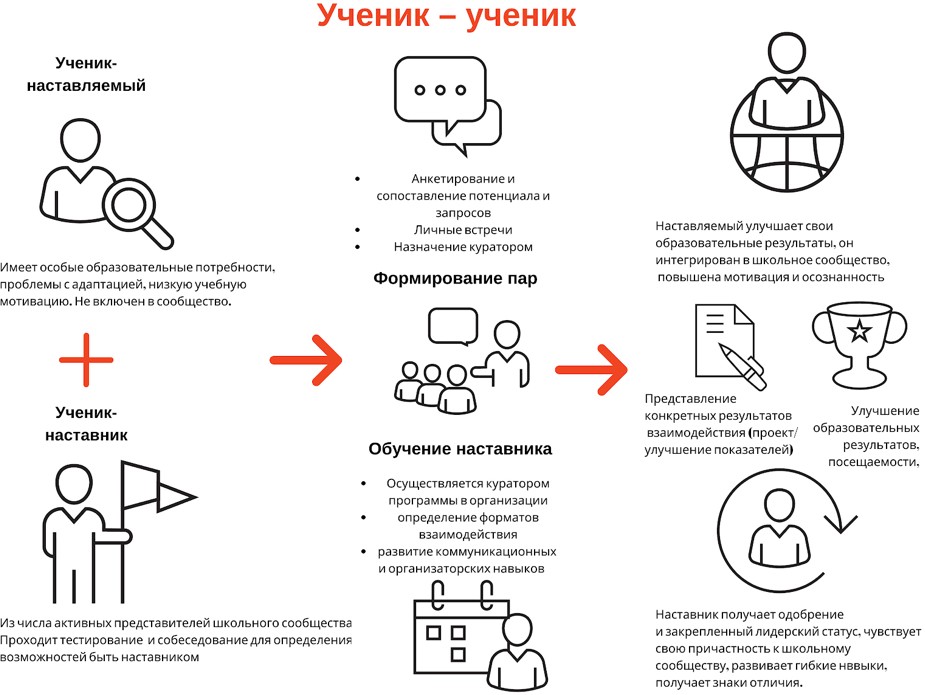 Рисунок 1. Графическое представление реализации программы наставничества по форме «ученик – ученик».Портрет участниковНаставник. Активный обучающийся старшей ступени, обладающий лидерскими и организаторскими качествами, нетривиальностью мышления, демонстрирующий высокие образовательные результаты, победитель школьных и региональных олимпиад и соревнований, лидер класса (группы) или параллели, принимающий активное участие в жизни образовательной организации (конкурсы, театральные постановки, общественная деятельность, внеурочная деятельность). Возможный участник всероссийских детско- юношеских организаций или объединений.Наставляемый:Вариант 1. Пассивный. Социально или ценностно дезориентированный обучающийся более низкой по отношению к наставнику ступени, демонстрирующий неудовлетворительные образовательные результаты или   проблемы   с   поведением, не принимающий участия в жизни школы, отстраненный от коллектива.Вариант 2. Активный. Обучающийся с особыми образовательными потребностяминапример, увлеченный определенным предметом, нуждающийся в профессиональной поддержке или ресурсах для обмена мнениями и реализации собственных проектов.Возможные варианты программыВариации ролевых моделей внутри формы «ученик – ученик» («студент – студент») могут различаться в зависимости от потребностей наставляемого и ресурсов наставника. Учитывая опыт образовательных организаций, основными вариантами могут быть:взаимодействие «успевающий – неуспевающий», классический вариант поддержки для достижения лучших образовательных результатов;взаимодействие   «лидер   –   пассивный»,    психоэмоциональная   поддержка с адаптацией в коллективе или развитием коммуникационных, творческих, лидерских навыков;взаимодействие «равный – равному», в процессе которого происходит обмен навыками, например, когда наставник обладает критическим мышлением, а наставляемый – креативным;   взаимная   поддержка,   совместная   работа над проектом.Область применения в рамках образовательной программыВзаимодействие наставника и наставляемого ведется в режиме внеурочной деятельности. Возможна интеграция в «классные часы», организация совместных конкурсов и проектных работ, участие в конкурсах и олимпиадах, совместные походы на спортивные и культурные мероприятия, способствующие развитию чувства сопричастности, интеграции в сообщество (особенно важно для задач адаптации).В общеобразовательных организациях: проектная деятельность, классные часы, внеурочная работа, подготовка к мероприятиям школьного сообщества, волонтерство, подготовка к конкурсам, олимпиадам.В профессиональных образовательных организациях: проектная деятельность, совместное посещение   или   организация мероприятий, совместное   участие в конкурсах и олимпиадах профессионального мастерства.В организациях дополнительного образования: проектная деятельность, создание клуба по интересам с лидером-наставником, волонтерство.Форма наставничества «учитель – учитель»Предполагает взаимодействие молодого специалиста (при опыте работы от 0 до 3 лет) или нового сотрудника (при смене места работы) с опытным и располагающим ресурсами и навыками педагогом, оказывающим первому разностороннюю поддержку.Цели и задачиЦелью такой формы наставничества является успешное закрепление на месте работы или в должности педагога молодого специалиста, повышение его профессионального потенциала и уровня, а также создание комфортной профессиональной среды внутри образовательной организации, позволяющей реализовывать актуальныепедагогические задачи на высоком уровне. Среди основных задач взаимодействия наставника с наставляемым: способствовать формированию потребности заниматься анализом результатов своей профессиональной деятельности; развивать интерес к методике построения и организации результативного учебного процесса; ориентировать начинающего педагога на творческое использование передового педагогического опыта в своей деятельности; прививать молодому специалисту интерес к педагогической деятельности в целях его закрепления в образовательной организации; ускорить процесс профессионального становления педагога; сформировать сообщество образовательной организации (как часть педагогического).Ожидаемые результатыРезультатом правильной организации работы наставников будет высокий уровень включенности молодых (новых) специалистов в педагогическую работу, культурную жизнь образовательной организации, усиление уверенности в собственных силах и развитие личного, творческого и педагогического потенциалов. Это окажет положительное влияние на уровень образовательной подготовки и психологический климат в образовательной организации. Педагоги-наставляемые получат необходимые для данного периода профессиональной реализации компетенции, профессиональные советы и рекомендации, а также стимул и ресурс для комфортного становления и развития внутри организации и профессии.Среди оцениваемых результатов:повышение уровня удовлетворенности собственной работой и улучшение психоэмоционального состояния;рост числа специалистов, желающих продолжать свою работу в качестве педагога в данном коллективе (образовательной организации);качественный рост успеваемости и улучшение поведения в подшефных наставляемым классах (группах);сокращение числа конфликтов с педагогическим и родительским сообществами;рост числа собственных профессиональных работ: статей, исследований, методических практик молодого специалиста.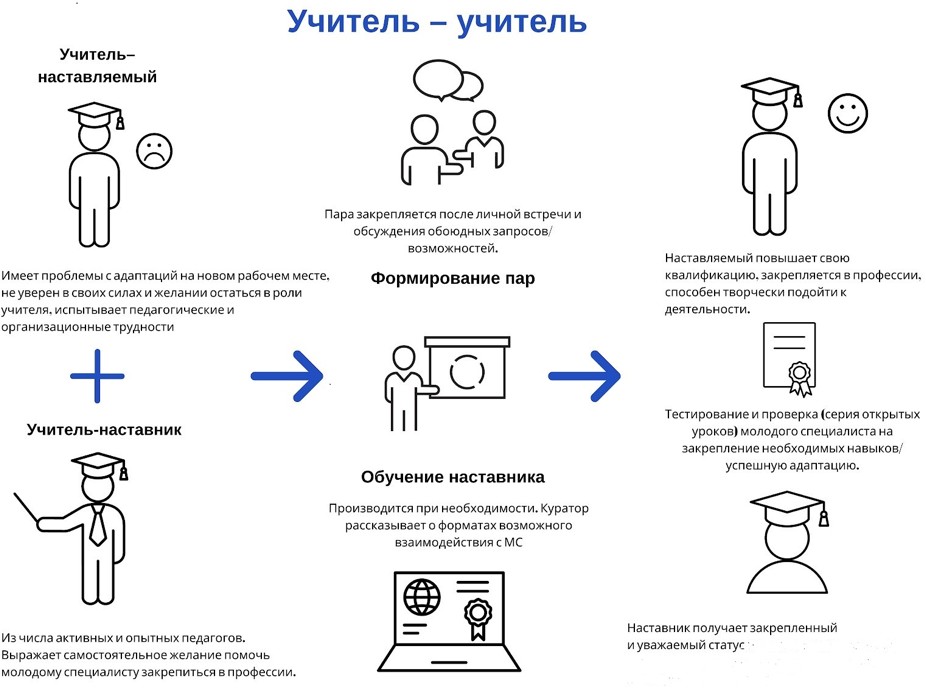 Рисунок 2. Графическое представление реализации программы наставничества по форме «ученик – ученик».Портрет участниковНаставник. Опытный педагог, имеющий профессиональные успехи (победитель различных профессиональных конкурсов, автор учебных пособий и материалов, участник или ведущий вебинаров и семинаров), склонный к активной общественной работе, лояльный участник педагогического и/или школьного сообществ. Обладает лидерскими, организационными и коммуникативными навыками, хорошо развитой эмпатией. Для реализации различных задач возможно выделение двух типов наставников.Наставник-консультант – создает комфортные условия для реализации профессиональных    качеств,   помогает    с    организацией    образовательного   процесса и решением конкретных психолого-педагогических и коммуникативных проблем. Контролирует самостоятельную работу молодого специалиста.Наставник-предметник – опытный педагог того же предметного направления, что и молодой учитель, способный осуществлять всестороннюю методическую поддержку преподавания отдельных дисциплин.Наставляемый. Молодой специалист, имеющий малый опыт работы – от 0 до 3 лет, испытывающий   трудности   с   организацией   учебного   процесса,   с   взаимодействием с обучающимися, другими педагогами, администрацией или родителями. Специалист,находящийся в процессе адаптации на новом месте работы, которому необходимо получить представление о традициях, особенностях, регламенте и принципах образовательной организации. Педагог, находящийся в состоянии эмоционального выгорания, хронической усталости.Возможные варианты программыВариации ролевых моделей внутри формы «учитель – учитель» могут различаться в зависимости от потребностей самого наставляемого, особенностей образовательной организации и ресурсов наставника. Учитывая опыт образовательных организаций, основными вариантами могут быть:взаимодействие «опытный педагог – молодой специалист», классический вариант поддержки для приобретения молодым специалистом необходимых профессиональных навыков (организационных, коммуникационных) и закрепления на месте работы;взаимодействие «лидер педагогического сообщества – педагог, испытывающий проблемы», конкретная психоэмоциональная поддержка (проблемы: «не могу найти общий язык с учениками», «испытываю стресс во время уроков»), сочетаемая с профессиональной помощью по приобретению и развитию педагогических талантов и инициатив;взаимодействие «педагог-новатор – консервативный педагог», в рамках которого, возможно, более молодой педагог помогает опытному представителю«старой школы» овладеть современными программами, цифровыми навыками и технологиями;взаимодействие «опытный предметник – неопытный предметник», в рамках которого опытный педагог оказывает методическую поддержку по конкретному предмету (поиск пособий, составление рабочих программ и тематических планов и т. д.).Область применения в рамках образовательной программыФорма наставничества «учитель – учитель» может быть использована как часть реализации программы повышения квалификации в организациях, осуществляющих деятельность     по     общеобразовательным,     дополнительным     общеобразовательным и образовательным программам среднего профессионального образования. Отдельной возможностью реализации программы наставничества является создание широких педагогических проектов для реализации в образовательной организации: конкурсы, курсы,творческие мастерские, школа молодого учителя, серия семинаров, разработка методического пособия.Форма наставничества «студент – ученик»Форма предполагает взаимодействие обучающегося (обучающихся) общеобразовательной организации (ученик) и обучающегося профессиональной образовательной организации, либо студента образовательной организации высшего образования (студент), при которой студент оказывает весомое влияние на наставляемого, помогает ему с профессиональным и личностным самоопределением и способствует ценностному и личностному наполнению, а также коррекции образовательной траектории.Цели и задачиЦелью такой формы наставничества является успешное формирование у ученика представлений о следующей ступени образования, улучшение образовательных результатов и мотивации, расширение метакомпетенций, а также появление ресурсов для осознанного выбора будущей личностной, образовательной и профессиональной траекторий развития.Среди основных задач взаимодействия наставника с наставляемым: помощь в определении личных образовательных перспектив, осознании своего образовательного и личностного потенциала; осознанный выбор дальнейших траекторий обучения; развитие гибких навыков: коммуникация, целеполагание, планирование, организация; укрепление связи между региональными образовательными организациями и повышение процента успешно перешедших на новый уровень образования, формирование устойчивого студенческого и школьного сообществ.Ожидаемые результатыРезультатом правильной организации работы наставников будет повышение уровня мотивированности и осознанности обучающихся среднего и старшего подросткового возраста в вопросах образования, саморазвития, самореализации и профессионального ориентирования; снижение доли ценностно дезориентированной молодежи; активное развитие гибких навыков, необходимых для гармоничной личности; улучшение образовательных, культурных, спортивных и иных результатов и укрепление школьного сообщества.Среди оцениваемых результатов:повышение успеваемости и улучшение психоэмоционального фона внутри образовательной организации;количественный и качественный рост успешно реализованных образовательных и культурных проектов обучающихся;снижение числа социально и профессионально дезориентированнных обучающихся, состоящих на учете в полиции и психоневрологических диспансерах;увеличение числа обучающихся, планирующих стать наставниками в будущем и присоединиться к сообществу благодарных выпускников;увеличение числа обучающихся, поступающих на охваченные программой наставничества направления подготовки.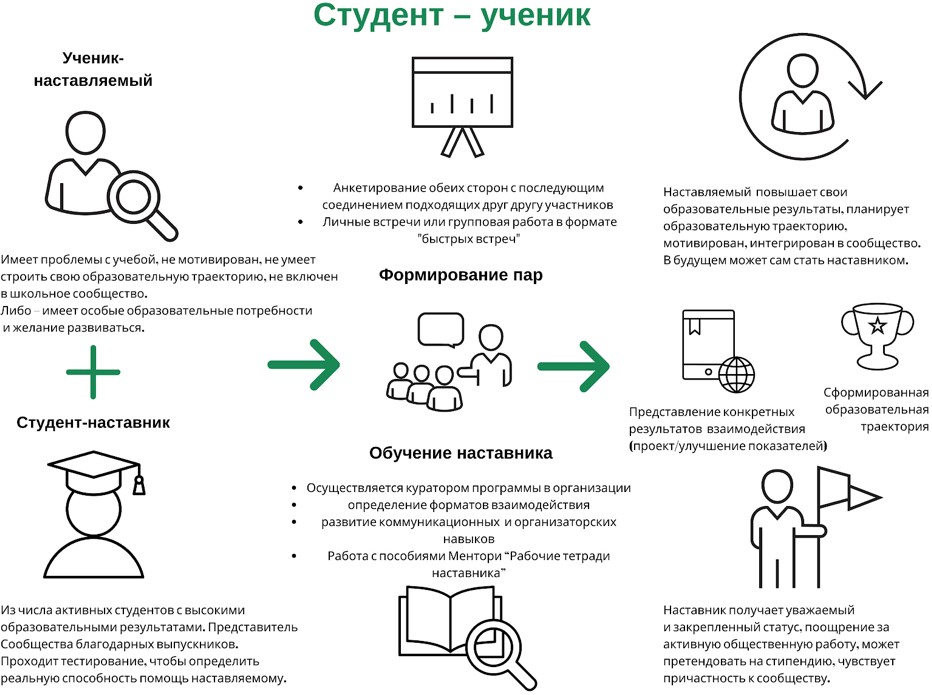 Рисунок 3. Графическое представление реализации программы наставничества по форме «студент – ученик».Портрет участниковНаставник. Ответственный, социально активный студент с выраженной гражданской и ценностной позицией, мотивированный к самосовершенствованию и преобразованию окружающей среды. Участник образовательных, спортивных, творческих проектов. Увлекающийся и способный передать свою «творческую энергию» и интересы другим. Образец для подражания в плане межличностных отношений, личной самоорганизации и профессиональной компетентности.Наставляемый.Вариант 1. Пассивный. Низко мотивированный, дезориентированный ученик старших классов, не имеющий желания самостоятельно выбирать образовательнуютраекторию, плохо информированный о карьерных и образовательных перспективах, равнодушный к процессам внутри школы и ее сообщества.Вариант 2. Активный. Мотивированный к получению большего объема информации о карьерных и образовательных возможностях ученик, желающий развить собственные навыки и приобрести метакомпетенции, но не обладающий ресурсом для их получения.Возможные варианты программыВариации ролевых моделей внутри формы «студент – ученик» могут различаться в зависимости от потребностей самого наставляемого, особенностей образовательной организации и ресурсов наставника. Учитывая текущий опыт образовательных организаций, основными вариантами могут быть:взаимодействие «успевающий – неуспевающий», классический вариант поддержки для улучшения образовательных результатов и приобретения навыков самоорганизации и самодисциплины;взаимодействие «лидер – равнодушный», психоэмоциональная и ценностная поддержка с развитием коммуникативных, творческих, лидерских навыков, мотивация на саморазвитие, образование и осознанный выбор траектории, включение в школьное сообщество;взаимодействие «равный – другому», в рамках которого происходит обмен навыками, например, когда наставник обладает критическим мышлением, а наставляемый – креативным; взаимная поддержка, активная внеурочная деятельность;взаимодействие «куратор – автор проекта», совместная работа над проектом (творческим, образовательным, предпринимательским), при которой наставник выполняет роль куратора и тьютора, а наставляемый на конкретном примере учится реализовывать свой потенциал, улучшая и совершенствуя навыки.Область применения в рамках образовательной программыВзаимодействие наставника и наставляемого ведется в режиме внеурочной деятельности. Возможна интеграция в классные часы, участие в конкурсах и олимпиадах, создание проектных работ, совместные походы на спортивные, культурные мероприятия, способствующие развитию чувства сопричастности, интеграции в школьное сообщество.В общеобразовательных организациях: проектная деятельность, классные часы, внеурочная работа, мероприятия школьного сообщества, экскурсии в место обучения наставника, присутствие на занятиях (определение образовательной траектории).В профессиональных образовательных организациях: проектная деятельность, краткосрочное или целеполагающее наставничество, экскурсии в место обучения наставника, выездные мероприятия, совместное создание проекта или продукта.В организациях дополнительного образования: проектная деятельность, создание клуба по интересам с лидером-наставником, создание продукта, выездные мероприятия, экскурсии в место обучения наставника, присутствие на занятиях (определение образовательной траектории).Форма наставничества «работодатель – ученик»Предполагает взаимодействие обучающегося старших классов средней школы (ученик) и представителя регионального предприятия (организации) (профессионала), при котором наставник активизирует профессиональный и личностный потенциал наставляемого, усиливает его мотивацию к учебе и самореализации. В процессе взаимодействия наставника с наставляемым в зависимости от мотивации самого наставляемого (личная, общепрофессиональная или конкретно профессиональная) может происходить прикладное знакомство с профессией.В данной и последующей («работодатель – студент») формах следует понимать термин «работодатель» в широком смысле: взрослый человек, имеющий богатый личный или профессиональный опыт, сотрудник предприятия или организации, который может как иметь цель привлечь новых молодых сотрудников на свое предприятие (организацию), так и осуществлять деятельность в рамках программы наставничества с целью передачи личного опыта, поддержки наставляемого и обоюдного развития навыков.Цели и задачиЦелью такой формы наставничества является успешное формирование у обучающихся осознанного подхода к реализации личностного потенциала, рост числа заинтересованных в развитии собственных талантов и навыков обучающихся. Среди основных задач деятельности наставника-профессионала в отношении ученика: помощь в раскрытии и оценке своего личного и профессионального потенциала; повышение осознанности в вопросах выбора профессии, самоопределения, личностного развития, формирования ценностных и жизненных ориентиров; развитие лидерских, организационных, коммуникативных навыков и метакомпетенций; помощь в приобретении опыта и знакомство с повседневными задачами внутри профессии.Ожидаемые результатыРезультатом правильной организации работы наставников будет повышение уровня мотивированности и осознанности обучающихся в вопросах образования, саморазвития, самореализации и профессионального ориентирования, а также создание устойчивогопартнерства представителей предприятий, предпринимателей и образовательных организаций,    занимающихся     всесторонней     поддержкой     талантливой     молодежи и образовательных инициатив, рост числа образовательных и стартап-проектов, улучшение экономического и кадрового потенциалов региона.Среди оцениваемых результатов:повышение	успеваемости	и	улучшение	психоэмоционального	фона образовательной организации;численный рост кружков по интересам, а также внеурочных мероприятий по профессиональной подготовке;увеличение	процента	обучающихся,	прошедших	профориентационные мероприятия;численный	рост	успешно	реализованных	и	представленных	результатов проектной деятельности (совместно с наставником);увеличение числа обучающихся, планирующих стать наставниками в будущем и присоединиться к сообществу благодарных выпускников;увеличение числа обучающихся, поступающих на охваченные программой наставничества направления подготовки;численный рост планирующих трудоустройство на региональных предприятиях выпускников.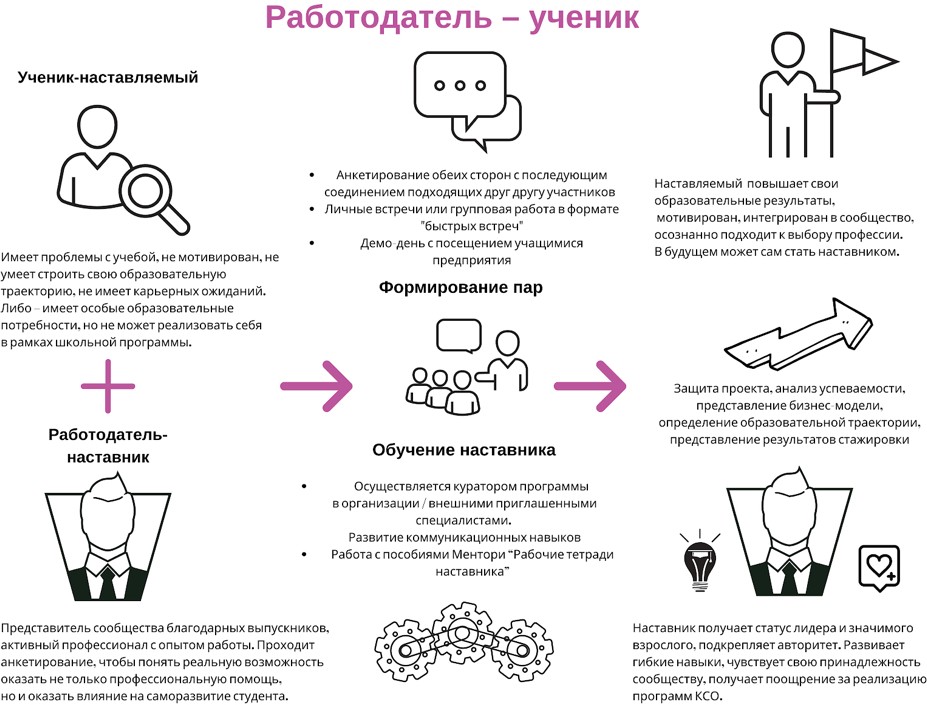 Рисунок 4. Графическое представление реализации программы наставничества по форме «работодатель –ученик».Портрет участниковНаставник. Неравнодушный профессионал с большим опытом работы, активной жизненной позицией, с высокой квалификацией (возможно, подтвержденной соревнованиями или премиями). Обладает развитыми коммуникативными навыками, гибкостью в общении, умением отнестись к наставляемому как к равному в диалоге и потенциально будущему коллеге. Возможно, выпускник той же образовательной организации, член сообщества благодарных выпускников.НаставляемыйВариант 1. Активный. Социально активный обучающийся с особыми образовательными потребностями, мотивированный к расширению круга общения, самосовершенствованию, получению новых навыков.Вариант 2. Пассивный. Плохо мотивированный, дезориентированный обучающийся, не имеющий желания самостоятельно выбирать образовательную траекторию, мало информированный о карьерных и образовательных перспективах, равнодушный к процессам внутри образовательной организации и ее сообщества.Возможные варианты программыВариации ролевых моделей внутри формы «работодатель – ученик» могут различаться в зависимости от потребностей самого наставляемого, особенностей образовательной организации и ресурсов наставника. Учитывая текущий опыт образовательных организаций, основными вариантами могут быть:взаимодействие «активный профессионал – равнодушный потребитель», мотивационная и ценностная поддержка с развитием коммуникативных, творческих, лидерских навыков, стимулирование идей саморазвития, осознанного выбора образовательной и карьерной траектории;взаимодействие «коллега – молодой коллега» – совместная работа по развитию творческого, предпринимательского или социального проекта, в процессе которой наставляемый делится свежим видением и креативными идеями, которые могут оказать существенную поддержку наставнику, а сам наставник выполняет роль организатора и куратора;взаимодействие «работодатель – будущий сотрудник» – профессиональная поддержка, направленная на развитие определенных навыков и компетенций, необходимых для будущего трудоустройства.Область применения в рамках образовательной программыВзаимодействие наставника и наставляемого ведется в режиме урочной, внеурочной и проектной деятельности. Возможна интеграция в классные часы, курс предметов, связанных с деятельностью организации наставника, совместное участие в конкурсах, выполнение проектных работ, способствующих развитию чувства сопричастности, интеграции в школьное, студенческое и предпринимательское сообщества.В общеобразовательных организациях: проектная деятельность, классные часы, внеурочная работа, профориентационные мероприятия, педагогические игры на развитие навыков и компетенций, встречи с представителями предприятий, экскурсии на предприятия, демодни, конкурсы проектных ученических работ, дискуссии, бизнес-проектирование, ярмарки.В профессиональных образовательных организациях: проектная деятельность, бизнес-проектирование, ярмарки вакансий, конкурсы проектных ученических работ, дискуссии, экскурсии на предприятия, краткосрочные и долгосрочные стажировки.В организациях дополнительного образования: проектная деятельность, выездные мероприятия, экскурсии на предприятия, конкурсы, гранты от предприятий.Форма наставничества «работодатель – студент»Данная форма предполагает создание эффективной системы взаимодействия организаций, осуществляющих деятельность по образовательным программам среднего профессионального образования и представителя регионального предприятия (организации) (профессионал) с целью получения обучающимися (студенты) актуальных знаний и навыков, необходимых для дальнейшей самореализации, профессиональной реализации и трудоустройства, а предприятием (организацией) – подготовленных и мотивированных кадров, в будущем способных стать ключевым элементом обновления производственной и экономической систем.Особенно стоит отметить значимость данной формы наставничества для организации работы будущих «технологических лидеров». Подобный тип мышления может возникнуть у обучающегося только в среде коллективного решения поисковых задач, находящихся на пересечении проектной и предпринимательской деятельности. Решением для подобных площадок становится создание при центрах технологических компетенций в системе дополнительного и среднего профессионального образования специальных кружков и/или программ наставничества. Со стороны компаний, предоставляющих своих наставников для подобных программ, подобное участие может иметь как позитивную оценку и признание со стороны общественности, так и практическое значение, выражаемое через совместное с наставляемыми создание проектов, прототипов, готовых продуктов, актуальных бизнес-решений, а также подготовку востребованных сотрудников.Цели и задачиЦелью такой формы наставничества является получение студентом (группой студентов) актуализированного профессионального опыта и развитие личностных качеств, необходимых для осознанного целеполагания, самоопределения и самореализации. Среди основных задач деятельности наставника в отношении студента: помощь в раскрытии и оценке своего личного и профессионального потенциала; повышение осознанности в вопросах выбора профессии, самоопределения, личностного развития, повышение уровня профессиональной подготовки студента, ускорение процесса освоения основных навыков профессии, содействие выработке навыков профессионального поведения, соответствующего профессионально-этическим стандартам и правилам и развитие у студента интереса к трудовой деятельности в целом.Ожидаемые результатыРезультатом правильной организации работы наставников будет повышение уровня мотивированности и осознанности студентов в вопросах саморазвития и профессионального образования, получение конкретных профессиональных навыков, необходимых для вступления в полноценную трудовую деятельность, расширение пулапотенциальных сотрудников региональных предприятий с должным уровнем подготовки, которое позволит совершить качественный скачок в производственном и экономическом развитии субъекта Российской Федерации в долгосрочной перспективе.Более того, в процессе взаимодействия наставника с наставляемым в данной форме может происходить адаптация молодого специалиста на потенциальном месте работы, когда студент решает реальные задачи в рамках своей рабочей деятельности. Наставничество позволяет существенно сократить адаптационный период при прохождении производственной практики и при дальнейшем трудоустройстве за счет того, что студентам передают технологии, навыки, практику работы, организационные привычки и паттерны поведения, их мотивируют и корректируют работу.Среди оцениваемых результатов:улучшение образовательных результатов студента;численный рост количества мероприятий профориентационного, мотивационного и практического характера в образовательной организации;увеличение      процента      обучающихся,      прошедших      профессиональные и компетентностные тесты, успешно прошедших промежуточную аттестацию;численный рост успешно реализованных и представленных результатов проектной деятельности совместно с наставником;увеличение числа обучающихся, планирующих стать наставниками в будущем и присоединиться к сообществу благодарных выпускников;численный рост планирующих трудоустройство или уже трудоустроенных на региональных предприятиях выпускников профессиональных образовательных организаций.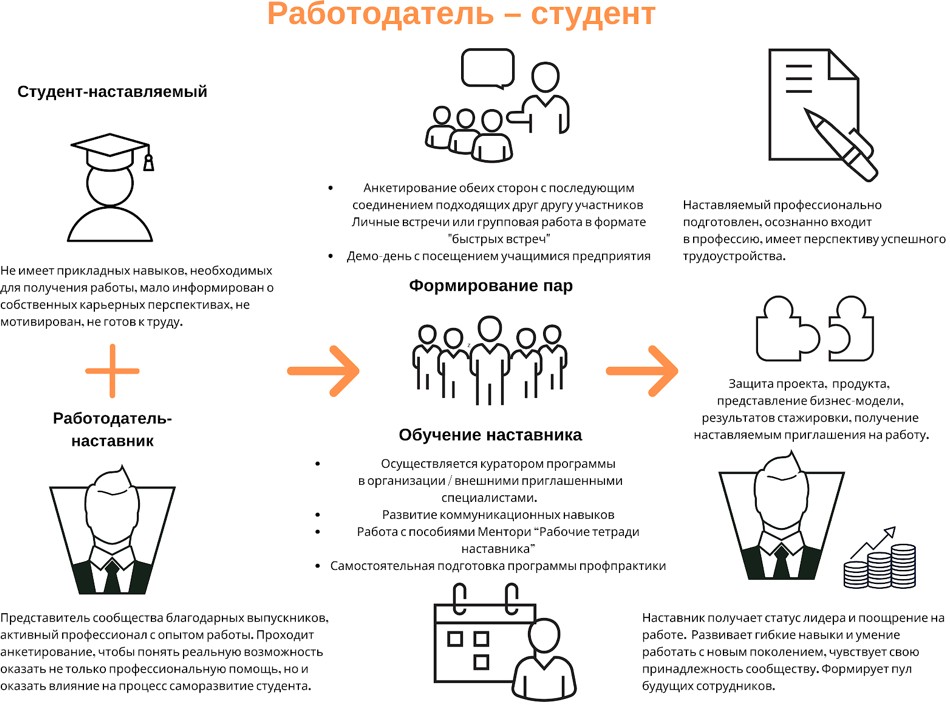 Рисунок 5. Графическое представление реализации программы наставничества по форме «работодатель –студент».Портрет участниковНаставник. Неравнодушный профессионал с большим (от 7 лет) опытом работы, активной жизненной позицией, высокой квалификацией. Имеет стабильно высокие показатели в работе. Способен и готов делиться опытом, имеет системное представление о своем участке работы, лояльный, поддерживающий стандарты и правила организации. Обладает развитыми коммуникативными навыками, гибкостью в общении, умением отнестись к студенту как к равному в диалоге и потенциально будущему коллеге. Возможно, выпускник той же образовательной организации, член сообщества благодарных выпускников.НаставляемыйВариант 1. Активный. Проактивный студент с особыми образовательными потребностями,   определившийся    с    выбором    места    и    формы    работы,    готовый к самосовершенствованию, расширению   круга   общения,   развитию   метакомпетенций и конкретных профессиональных навыков и умений.Вариант 2. Пассивный. Дезориентированный студент, у которого отсутствует желание продолжать свой путь по выбранному (возможно, случайно или в силу низких образовательных результатов в средней школе) профессиональному пути, равнодушный к процессам внутри образовательной организации.Возможные варианты программыВариации ролевых моделей внутри формы «работодатель – студент» различаются, исходя из уровня подготовки и мотивации наставляемого. Представлены четыре основные варианта:взаимодействие «активный профессионал – равнодушный потребитель», мотивационная, ценностная и профессиональная поддержка с системным развитием коммуникативных и профессиональных навыков, необходимых для осознанного целеполагания и выбора карьерной траектории;взаимодействие «успешный профессионал – студент, выбирающий профессию»– краткосрочное взаимодействие, в процессе которого наставник представляет студенту или группе студентов возможности и перспективы конкретного места работы;взаимодействие «коллега – будущий коллега» – совместная работа по развитию творческого, предпринимательского, прикладного (модель, продукт) или социального проекта, в процессе которой наставляемый делится свежим видением и креативными идеями, способными оказать существенную поддержку наставнику, а сам наставник выполняет роль организатора и куратора;взаимодействие «работодатель – будущий сотрудник» – профессиональная поддержка в формате стажировки, направленная на развитие конкретных навыков и компетенций, адаптацию на рабочем месте и последующее трудоустройство. В этой ролевой модели конкретной формы, при регулярной занятости сотрудника в роли наставника с целью привлечения им новых молодых кадров в организацию, возможно и рекомендуется поощрение наставника    дополнительными     днями     отпуска     в     счет     потраченных на наставническую деятельность и иными формами нематериального поощрения.Область применения в рамках образовательной программыВ профессиональных образовательных организациях: практико- ориентированные образовательные программы, проектная деятельность, бизнес- проектирование, ярмарки вакансий, конкурсы проектных работ, дискуссии, экскурсии на предприятия, краткосрочные и долгосрочные стажировки.В организациях дополнительного образования: проектная деятельность, выездные мероприятия, экскурсии на предприятия, гранты от предприятий, отдельные рабочие программы и курсы, возглавляемые представителем предприятия.Все представленные формы могут быть использованы не только для индивидуального взаимодействия (наставник – наставляемый), но и для групповой работы (один наставник – группа наставляемых), при которой круг задач, решаемых с помощью программы наставничества и конкретной формы, остается прежним, но меняется формат взаимодействия – все мероприятия проводятся коллективно с возможностью дополнительной индивидуальной консультации.Организация работы в рамках всех пяти форм не потребует большого привлечения ресурсов и финансирования, так как все программы предполагают использование внутренних ресурсов (кадровых, профессиональных) образовательных организаций, за исключением возможного привлечения экспертов для проведения первичного обучения наставников.Система преемственных программ наставничества в целом позволит создать в России широкое педагогическо-профессиональное движение, включающее в единое сообщество представителей разных социальных групп, институтов и поколений, чьи усилия будут направлены на развитие образовательной и экономической систем России в целом и будущего поколения – детей и молодежи – в частности.Механизмы мотивации и поощрения наставниковК числу лучших мотивирующих наставника факторов можно отнести поддержку системы наставничества на общественном, муниципальном и государственном уровнях; создание среды, в которой наставничество воспринимается как почетная миссия, где формируется ощущение причастности к большому и важному делу, в котором наставнику отводится ведущая роль.Важно популяризировать роль наставника среди образовательных и общественных организаций; сообществ выпускников школ, профессиональных образовательных организаций, образовательных организаций высшего образования, детских домов; компаний-партнеров; ассоциаций психологов и психотерапевтов; волонтерских и благотворительных организаций; социальных сетей и т. п.; рассказывать о преимуществах роли наставника: возможностях личностного и социального роста, получения новых знаний и навыков.меры:В целях  популяризации роли наставника можно рекомендовать следующиеорганизацию и проведение фестивалей, форумов, конференций наставников на муниципальном, региональном и федеральном уровнях;проведение конкурсов   профессионального   мастерства   «Наставник   года»,«Лучшая пара “Наставник+”» и т. д.;поддержку системы наставничества через СМИ, создание специальной рубрики в социальных сетях или интернет-издании, например, «Наши наставники»: истории о внедрении программы наставничества, о ее результатах, успешные истории взаимодействия наставника и наставляемого; интервью с известными людьми о том, кто был их наставником, почему это важно для них и т. д.);участие руководителей всех уровней в программах наставничества;организацию сообществ для наставников с возможностью быстрого оповещения о новых интересных проектах, мероприятиях, разработках и т. д.;проведение фотосессий с выпуском открыток, плакатов, календарей, постеров«Наши наставники», которые распространяются среди образовательных организаций, компаний, учреждений социальной сферы и т. д.Общественное    признание     позволяет     наставникам     ощутить     собственнуювостребованность, значимость и полезность не только для отдельно взятых людей, но для общества, региона, в котором они живут. Публичное признание значимости работы наставников для образовательной организации, компании, региона в целом, повышение их авторитета в коллективе будет способствовать расширению пула наставников.Возможные нематериальные (моральные) формы поощрений наставников Поощрение наставников по результатам участия в ежегодном конкурсе (премии)на лучшего наставника муниципалитета (региона). Кандидатуры претендентов предоставляются образовательными организациями в органы управления образованием. Порядок выбора лучшего наставника из числа представленных кандидатур утверждается приказом органа управления образованием субъекта Российской Федерации; наставник, признанный лучшим, может быть награжден (удостоен):почетной грамотой;почетного звания «Лучший наставник»;нагрудным знаком наставника;иные.Также могут применятся в целях поощрения:благодарственные письма родителям наставников из числа обучающихся;размещение фотографий лучших наставников на Доске почета образовательной организации,   организации   (предприятия),   предоставляющих    наставника для участия в программе;предоставление наставникам возможности принимать участие в формировании предложений, касающихся развития организации;рекомендации при трудоустройстве;образовательное стимулирование (привлечение к участию в образовательных программах, семинарах, тренингах и иных мероприятиях подобного рода);нематериальное поощрение на рабочем месте: получение дополнительных дней к отпуску; расширенная медицинская страховка;иные льготы и преимущества, предусмотренные в организации, в которой работает наставник.Создание системы нематериальной мотивации в виде иерархии наставников может повысить лояльность участников и являться дополнительной мотивацией как формат общественного признания и поощрения.Основными элементами иерархической системы являются:достижения: визуальное (материальное) выражение результата (медаль, поощрение, определенные очки). Достижения и награды рассматриваются наставником как признаки его заслуг, социального положения, символ причастности и большому проекту;глобальное значение: мотивацию наставников увеличивает вера в успех программы наставничества, в создание новой и масштабной системы;рейтинги и иерархия (персональная и групповая). Персональные рейтинги наставников публикуются для того, чтобы каждый участник программы мог видеть свой и чужие текущие уровни развития. Групповые рейтинги команд (наставник и наставляемый или наставник и группа наставляемых) публикуются на стендах образовательной организации, ее информационных порталах, на информационных порталах муниципальных методических центров по наставничеству для дополнительной мотивации всех участников программ.Вариант трехуровневой иерархии и распределение баллов и достижений, необходимых для перехода по уровням, представлен в Приложении 1, раздел 2.В организации также могут быть предусмотрены различные виды материальных поощрений наставников, в том числе надбавка к заработной плате. В данном случаесоответствующие	изменения	вносятся	во	внутренние	документы	организации, регламентирующие порядок оплаты труда и материального поощрения работников.Реализация целевой модели наставничества в образовательной организации. Этапы программыРеализация программы наставничества в образовательных организациях включает семь основных этапов.Подготовка условий для запуска программы наставничества.Формирование базы наставляемых.Формирование базы наставников.Отбор и обучение наставников.Формирование наставнических пар или групп.Организация работы наставнических пар или групп.Завершение наставничества.Реализация программы наставничества в образовательной организации производится последовательно по двум контурам, обеспечивающим внешнюю и внутреннюю поддержку всех процессов.Внешний контур образуют сотрудники некоммерческих организаций, средств массовой информации, участники бизнес-сообщества (корпорации, малый бизнес, трудовые и профессиональные ассоциации), в том числе работодатели, представители образовательных организаций, профессиональных ассоциаций психологов и педагогов, сотрудники органов власти в сфере здравоохранения и социального развития, представители региональной власти и органов местного самоуправления и другие субъекты и организации, которые заинтересованы в реализации программ наставничества.Работа с внешней средой – это деятельность, направленная на обеспечение поддержки программы наставничества:информационное освещение (начальный этап – привлечение участников программы, промежуточные опорные точки – информирование партнеров о ходе программы, финальный этап – отчет о результатах и тиражирование успехов);взаимодействие с потенциальными наставниками и партнерами на профильных мероприятиях (бизнес-конференции, фестивали, встречи выпускников, форумы);привлечение ресурсов и экспертов для оказания поддержки, проведения отбора и обучения наставников, оценки результатов наставничества(например, взаимодействие с представителями некоммерческих организаций, социальных служб, ассоциаций педагогов и психологов).Ответственность за работу с внешней средой берут на себя:руководители и администрация организаций-участников (образовательных организаций и предприятия, иные организации, предоставляющие наставников);руководители и участники сообществ образовательной организации (школьного сообщества, сообщества благодарных выпускников), эндаумента.сотрудники региональных НКО, социальных проектов и иных организаций, заинтересованные в реализации программы наставничества;специализированные отделы организаций-партнеров, отвечающих за PR, финансирование и менеджмент;куратор программы наставничества внутри образовательной организации.Внутренний контур представляют руководитель и администрация образовательной организации, обучающиеся и их родители, молодые специалисты, педагоги, педагоги- психологи, методисты.Работа с внутренней средой – это деятельность, направленная на поддержание программы наставничества внутри организации:взаимодействие с администрацией и педагогическим коллективом и для выбора куратора программы наставничества, формирования команды, ответственной за реализацию программы, пополнение базы наставников;взаимодействие с обучающимися и их родителями для получения согласия на участие в программе, формирования базы наставляемых, сбора данных о наставляемых и обратной связи о ходе программы;взаимодействие со всеми участниками и организаторами программы для оценки ее результатов и эффективности, представления результатов на итоговом мероприятии, тиражирования успешных практик.Ответственность за реализацию программы наставничества внутри образовательной организации берут на себя:администрация организаций-участников;куратор программы внутри образовательной организации;активные представители педагогического сообщества, педагоги-психологи, педагоги-организаторы;наставники-участники программы.Очередность этапов представлена на рисунке 6.Содержание каждого этапа, представленное в виде направлений работы с внутренним и внешним контурами, содержится в таблице 1 «Целевая модель этапов реализации программы наставничества в образовательной организации». В таблице 2«Целевая модель программы наставничества в образовательной организации» представлены основные компоненты программы наставничества.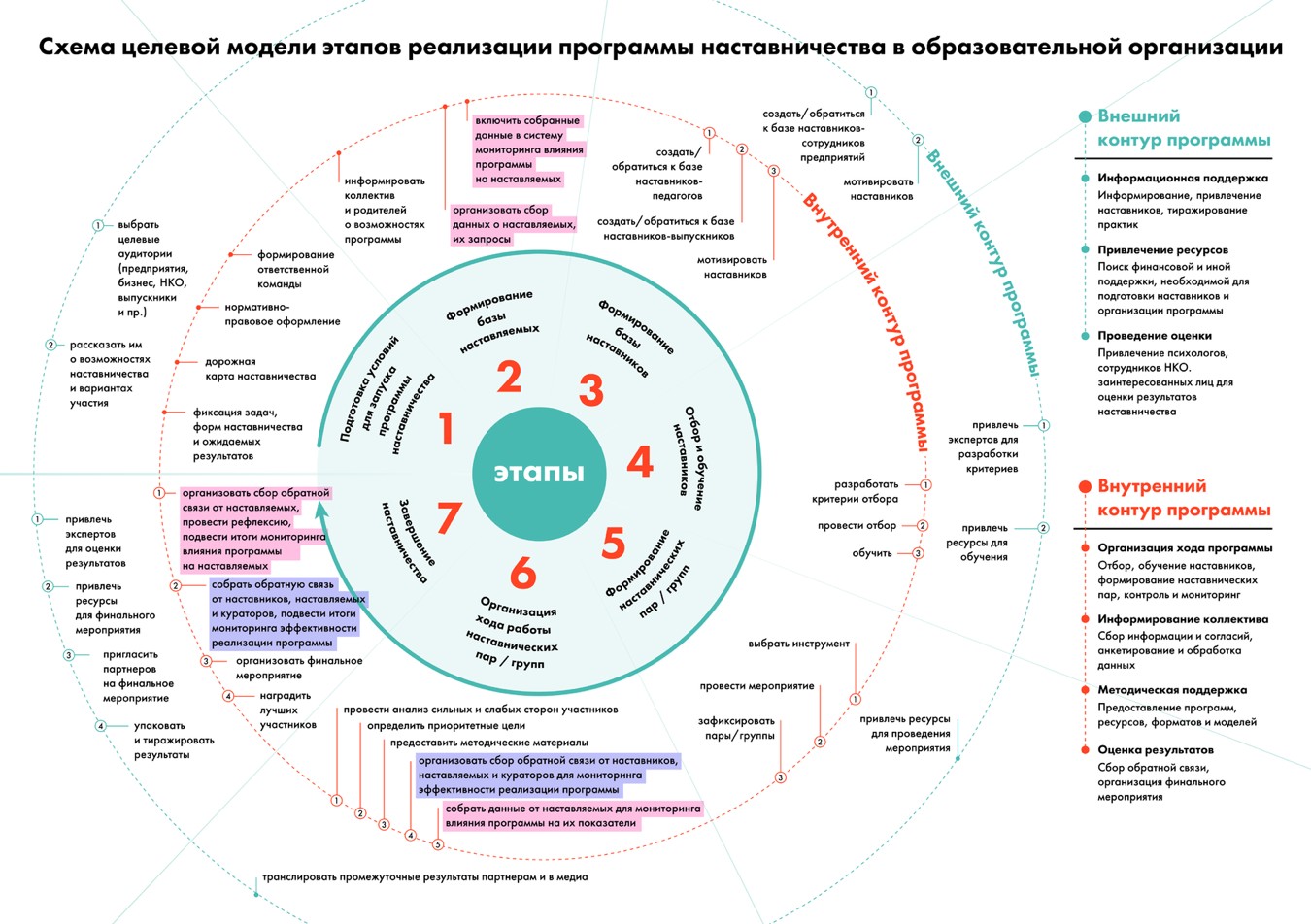 Рис. 6. Схема целевой модели этапов реализации программы в образовательной организацииТаблица 1. Целевая модель этапов реализации программы наставничества в образовательной организацииТаблица 2. Целевая модель программы наставничества в образовательных организацияхЭтап 1. Подготовка условий для запуска программы наставничестваПервый этап направлен на создание благоприятных условий для запуска программы наставничества, его задачи:получить поддержку концепции наставничества внутри и вне организации;собрать предварительные запросы от потенциальных наставляемых и выбрать соответствующие этим запросам аудитории для поиска наставников.Этап имеет стратегическое значение и задает вектор всей программе наставничества. Успех программы будет зависеть от того, насколько точно на первом этапе будут определены цели и задачи программы наставничества, подобрана ответственная за ее реализацию команда, определены потенциальные внешние аудитории для поиска наставников.На этом этапе (как и на завершающем этапе программы) особую роль играет публичность, информационное продвижение наставничества. Внутри образовательной организации эта работа позволит сформировать мотивированную команду и выбрать куратора программы, которые будут в полной мере разделять ценности и понимать цели наставничества. Правильное информирование поможет выявить запросы от потенциальных наставляемых – педагогов и обучающихся – и выбрать формы наставничества, чьи ролевые модели подходят для реализации задач.На внешнем контуре информационная работа направлена на привлечение внешних ресурсов к реализации программы (потенциальные наставники, социальные партнеры, волонтеры и т. д.).Результатом этапа является дорожная карта внедрения целевой модели наставничества, в которой прописан поэтапный ход работ и необходимые ресурсы (кадровые, методические, материально-техническая база и т. д.) и возможные источники их привлечения (внутренние и внешние).Этап 2. Формирование базы наставляемыхОсновная задача этапа заключается в выявлении конкретных проблем обучающихся и педагогов образовательной организации, которые можно решить с помощью наставничества. Среди таких проблем могут быть низкая успеваемость, буллинг, текучка кадров, отсутствие мотивации у обучающихся, отсутствие внеурочной и досуговой составляющей в жизни организации, низкие карьерные ожидания у педагогов, подавленность подростков из-за неопределенных перспектив и ценностной дезориентации и т. д.Работа на этапе сфокусирована на внутреннем контуре – на взаимодействии с коллективом и обучающимися. Важнейшим этапом является проведение мотивационных бесед с возможным приглашением потенциальных наставников, участников предыдущих программ наставничества, описание целей, задач и возможных результатов участия в программе наставничества для самих наставляемых, принципах безопасной коммуникации.Дефицит наставляемых не может быть компенсирован директивным причислением обучающихся или педагогов к программе наставничества, так как в основе самой целевой модели находится принцип добровольности и осознанности. Для мотивационных мероприятий, анализа собранных данных может потребоваться привлечение внешних специалистов (психологов, методистов, представителей компаний, занимающихся тестированием навыков и составлением психологического портрета и т. д.).Обязательным условием данного этапа программы наставничества является заполнение наставляемым или его законным представителем согласия на обработку персональных данных.Значимая часть работы посвящена мониторингу, который на этом этапе заключается в сборе и систематизации запросов от потенциальных наставляемых. Эти данные станут основой для мониторинга влияния программы на наставляемых, измерения динамики изменений.Для составления полной картины следует выделить основные направления сбора данных, в частности: академические успехи, развитие компетенций, личностные характеристики.Рекомендуется    использовать    разные   каналы   получения    данных:    интервью с родителями и классными руководителями, профориентационные тесты, методики определения самооценки, уровня тревожности, уровня развития метанавыков и другие (подробнее см. раздел 9 «Показатели эффективности внедрения целевой модели наставничества»).Результатом этапа является сформированная база наставляемых с перечнем запросов, необходимая для подбора кандидатов в наставники на следующем этапе.Этап 3. Формирование базы наставниковГлавная задача этапа – поиск потенциальных наставников для формирования базы наставников. Для решения этой задачи понадобится работа как с внутренним, так и с внешним контуром связей образовательной организации. Работа с внутренним контуром включает действия по формированию базы наставников из числа:обучающихся, мотивированных помочь сверстникам в образовательных, спортивных, творческих и адаптационных вопросах (например, участники кружков по интересам, театральных или музыкальных групп, проектных классов, спортивных секций);педагогов, заинтересованных в тиражировании личного педагогического опыта и создании продуктивной педагогической атмосферы;родителей обучающихся – активных участников родительских или управляющих советов, организаторов досуговой деятельности в образовательной организации и других представителей родительского сообщества с выраженной гражданской позицией.Работа с внешним контуром на данном этапе включает действия по формированию базы наставников из числа:выпускников, заинтересованных в поддержке своей alma mater, а также выпускников иных образовательных организаций, изъявляющих желание принять участие в программе;сотрудников региональных предприятий, заинтересованных в подготовке будущих кадров (возможно пересечение с выпускниками);успешных предпринимателей или общественных деятелей, которые чувствуют потребность передать свой опыт;сотрудников некоммерческих организаций и участников региональных социальных проектов, возможно, с уже имеющимся опытом участия в программах наставничества;представителей других организаций, с которыми есть партнерские связи. Работа состоит из двух важных блоков: информирование и сбор данных. Информирование включает:распространение информации о целях и задачах программы, ее принципах и планируемых результатах;взаимодействие с аудиториями на профильных мероприятиях или при личных встречах;мотивирование, рассказ о тех возможностях, которые открывает потенциальному наставнику участие в программе (повышение социального статуса, личный рост, привлечение перспективных кадров, развитие собственных гибких навыков).По окончании данной работы у образовательной организации должны быть сформированы три основные базы (четвертой вариацией является база учеников для формы наставничества «ученик – ученик»):база выпускников: включает успешных выпускников, по возможности трудоустроенных, имеющих мотивацию оказать разностороннюю поддержку своей родной образовательной организации и положительный опыт взаимодействия в рамках ее системы, принципов и ценностей;база наставников от предприятий и организаций: включает опытных профессионалов от региональных предприятий и бизнес-организаций, которые заинтересованы в развитии собственных сотрудников через программу наставничества, а также подготовке будущих лояльных и должным образом обученных кадров; может пересекаться с базой выпускников, что усилит связь и мотивацию;база наставников из числа активных педагогов: включает педагогов, готовых делиться ценным профессиональным и личностным опытом, заинтересованных в получении общественного признания и мотивированных желанием создать в образовательной организации плодотворную для развития отечественной педагогики среду.Блок информационных работ готовит основу для того, чтобы выявить кандидатов в наставники и перейти к сбору данных.Сбор данных на этом этапе включает первичное анкетирование кандидатов, в ходе которого определяется пригодность к участию в программе наставничества и профиль наставника по критериям: жизненный опыт, сфера интересов, профессиональные компетенции, возрастная категория потенциальных наставляемых, ресурс времени.Результатом этапа является формирование базы наставников, которые потенциально могут участвовать как в текущей программе наставничества, так и в будущих программах этой и иных (по запросу и с разрешения наставников) образовательных организаций.База наставников представляет собой файл, доступный куратору программы наставничества в образовательной организации и лицам, ответственным за внедрение целевой модели наставничества.Файл представлен в виде электронной таблицы, включающей следующие столбцы: личные данные наставника, список его компетенций, описание жизненного опыта, описание сферы интересов, возрастная категория потенциальных наставляемых, ресурс времени, место работы (при наличии) и контактные данные для связи. Примерная форма базы данных наставников представлена в Приложении 1.Обязательным условием данного этапа программы наставничества является заполнение наставниками согласия на обработку персональных данных.Этап 4. Отбор и обучение наставниковОсновные задачи данного этапа – выявление наставников, входящих в базу потенциальных наставников, подходящих для конкретной программы, и их подготовку к работе с наставляемыми. Обе задачи решаются с помощью внутренних ресурсов организации. Работа с внешним контуром может понадобиться для организации специального тренинга или привлечения мотивационного спикера, экспертов в сфере наставничества на обучение.Для отбора наставников необходимо:разработать критерии отбора в соответствии с запросами наставляемых;выбрать из сформированной базы подходящих под эти критерии наставников;провести собеседование с отобранными наставниками, чтобы выяснить их уровень психологической готовности;сформировать базу отобранных наставников.Документы для отбораПервым шагом процесса подбора является заполнение анкеты в письменной свободной форме всеми потенциальными наставниками, включающей дополнительные к указанным в базе наставников сведения. Анкета должна содержать сведения о кандидате, его опыте и намерениях, мотивации участвовать в программе наставничества, об особых интересах, хобби, предпочтениях в выборе наставляемого, о предпочтительном возрасте обучающегося, с которым он хотел бы работать, а также о предпочтениях в отношении времени и периодичности встреч.Вторым этапом отбора выступает собеседование. В том случае, если наставляемым выступает обучающийся до 14 лет (младший подростковый возраст), имеющий психологические трудности, собеседование проводится куратором программы наставничества совместно со штатным либо приглашенным психологом. Последнему необходимо в свободной, но письменной форме подтвердить, что наставник способен выполнять задачи, предусматриваемые целевой моделью наставничества, готов к коммуникации с обучающимся, соответствует ведущему принципу «не навреди» и не нанесет возможный урон психике и здоровью обучающегося.Психологу и/или куратору необходимо заранее подготовить перечень вопросов, которые будут заданы претенденту. В них обязательно должны запрашиваться:личная информация (в том числе образование, опыт работы, достижения);личные качества (в том числе сильные и слабые стороны, хобби, увлечения);ожидания от участия в программе наставничества;мотивация на участие в программе наставничества;психологическая готовность к роли наставника.Также в процессе собеседования необходимо узнать, позволит ли распорядок дня наставника выделять достаточно времени для наставнических отношений. Нужно удостовериться, что кандидат понимает свои задачи относительно наставляемого, требования к его личности и поведению во время встреч с наставляемым, уровень контроля за результатами реализации программы.Собеседование не должно быть односторонним – необходимо предоставлять возможность задавать вопросы и кандидату, чтобы потенциальный наставник мог до начала программы удостовериться, что его представления о ролевой системе, методах, задачах и возможных результатах верны.Основные принципы наставника, способствующие организации эффективного сотрудничества и реализации всех задач программы наставничества, могут быть выражены следующим набором категорий.Принятие (неосуждение наставляемого).Умение слушать и слышать.Умение задавать вопросы.Равенство (отношение к наставляемому как к равному).Честность и открытость.Надежность и ответственность.Последовательность.Раскрытие принципов наставника, манифест наставника, а также все требуемые и желаемые качества, которые могут потребоваться организаторам для отбора и обучения перспективных кандидатов, представлены в Приложении 1, раздел 1.Для организации обучения наставников необходимо:составить программу обучения наставников, определить ее сроки;подобрать необходимые методические материалы в помощь наставнику, используя в том числе представленные в данной целевой модели, информацию от других образовательных организаций, уже реализовавших программы наставничества и опубликовавших итоги на сайтах образовательных организаций, и иные материалы, которые куратор программы, педагогический состав или психологическая служба образовательного учреждения сочтут актуальными и рекомендуемыми;выбрать форматы обучения и преподавателя (преподавателей). В роли преподавателя может выступить непосредственно куратор программынаставничества. Также в роли преподавателя могут выступить приглашенные куратором эксперты, специалисты по наставничеству, успешные наставники – участники программ наставничества других организаций. Материально- техническое обеспечение обучения при условии использования ресурсов других организаций и лиц остается в ответственности образовательной организации.Программа обучения наставниковПрограмма обучения наставников должна учитывать основные задачи, которые им предстоит решать.Установление позитивных личных отношений с наставляемым. Качество наставнических отношений зависит от степени уважения и доверия между наставляемым и наставником. Отношения с поддерживающим человеком являются наиболее важным фактором личностного роста наставляемого. У него формируется чувство собственного достоинства, если он видит, что заботливый взрослый (помимо родителей) готов вкладывать в него время, свои знания и умения, тратить на него свою энергию. Чтобы обеспечить положительный опыт межличностных отношений, во время обучения наставники должны получить необходимые психолого-педагогические знания, формировать организационные и коммуникативные навыки, учиться ориентироваться в возможных сложных ситуациях, соответствующих возрасту наставляемых, усвоить методы работы с группой (при форме группового наставничества) с семьей наставляемого и др. Эффективный способ для этого – ролевая игра, которая рекомендуется как наиболее предпочтительная форма обучения.Помощь наставляемым в развитии жизненных навыков. К кругу данных задач относится формирование жизненных целей, процесс принятия решений, развитие ценностно-смысловой сферы, долгосрочное планирование. С помощью этих навыков наставляемый может получить личную и экономическую независимость, научиться отстаивать свои права и возможности, оберегать личные границы, что является необходимыми навыками для наставляемых среднего и старшего подросткового возраста.Повышение осведомленности и усиление взаимодействия с другими социальными и культурными группами. Обучение должно помочь наставникам лучше понять мультикультурные проблемы, вопросы, волнующие обучающихся-наставляемых разного возраста.Помощь в формировании образовательных и карьерных траекторий, поддержка в приобретении профессиональных навыков. Обучение предполагаетпередачу профессиональных навыков наставника и должно содержать представление методов их оптимальной трансляции – как теоретических, так ипрактических.Дополнительные темы для текущего обучения могут также включать понимание возрастных, эмоциональных проблем наставляемых, формирование у них лидерских качеств, развитие активной жизненной позиции, раскрытие личностного потенциала, формирование современных навыков и компетенций и т. д.Процесс обучения делится на два этапа: первичное обучение и обучение в процессе деятельности.Структура и программа обучения являются одинаковыми для наставников всех пяти форм наставничества. Куратору или иным лицам, отвечающим за проведение обучения, необходимо тем не менее делать поправку на возраст наставников и общий уровень их психологической и педагогической подготовки. Так, наставнику-обучающемуся первой формы «ученик – ученик» стоит уделить большее внимание организационной составляющей; учителю-наставнику, как уже имеющему педагогический опыт, можно уделить меньшее внимание блоку, связанному с решением ролевых ситуаций; взрослому наставнику формы «работодатель – ученик» рекомендуется сосредоточить внимание на блоках самоанализа и эффективных коммуникаций.Первичное обучение не может занимать менее четыре встреч с куратором (одна встреча в неделю в течение месяца), либо прохождения двухдневного интенсивного курса с куратором и/или привлеченными экспертами. Первичное обучение дает возможность потенциальным	наставникам	подготовиться	к	деятельности	в	роли	наставника, познакомиться с основными целями наставничества и направлениями работы, проверить свою психологическую готовность. Такое обучение влияет на качество наставнических взаимоотношений и на общую успешную продолжительность программы наставничества. Первичное обучение  должно помочь наставникам  сформулировать свои личные  цели, скорректировать ожидания от участия в программе наставничества и сравнить свои цели с целями наставляемых для выявления и своевременного решения возможных разногласий.Первичное обучение наставников всех форм ведется по одинаковой схеме из трех частей.Самоанализ и навыки самопрезентации.Обучение эффективным коммуникациям.Разбор этапов реализации программы наставничества.Если обучение проводится куратором в формате четырех встреч, то вторая часть разбивается на две. Если обучение проводится в формате двухдневного интенсива, то первая часть разбирается в первый день, вторая – во второй.Часть 1. Самоанализ и навыки самопрезентацииДля организации эффективной работы с наставляемым куратору необходимо составить четкое представление о собственном опыте, ресурсах и возможностях их передачи. Для этого необходимо составить резюме.Задача 1. Опыт личностный, профессиональный, жизненныйКуратор предлагает наставнику кратко рассказать свою историю. Важно предложить участникам свободный выбор формы рассказа о себе и оценить, на каких точках наставник принял решение сконцентрироваться.Задача 2. Мои сильные и слабые стороныКуратор предлагает наставнику заполнить таблицы «Мои сильные стороны» и «Мои слабые стороны» самостоятельно, либо проводит устную работу лично или с группой. В каждой таблице необходимо указать не менее 5 пунктов.Задача 3. Мои достиженияНаставнику важно уметь замечать и позитивно отмечать даже незначительные достижения наставляемого. На этапе подготовки куратору необходимо развить это свойство в наставнике на его собственном примере. Куратор предлагает наставнику заполнить таблицу из 25 достижений. Попросите включить в них не только общепризнанные (карьера, дипломы), но и личностные. После заполнения выделяются 10– 15 минут на рефлексию, куратор проговаривает выбор достижений, их значимость для наставника.Таблицу можно заполнить как самостоятельно, так и провести общую устную работу с группой.Задача 4. Мои недостаткиРабота над собой, которая является основным предполагаемым процессом взаимодействия во время участия в программе наставничества, невозможна без оценки собственных недостатков и умения превратить их в достоинства. На этапе подготовки куратор предлагает наставнику заполнить таблицу ниже (минимум 5 пунктов), а также обязательно предлагает в дальнейшем проводить подобную работу с наставляемым.Задача 5. Моя мотивацияМотивация быть   наставником   –   один   из   ключевых   вопросов   отборочного и подготовительного этапов. Несмотря на то что программа наставничества предполагает взаимное обогащение   участников,   обогащение   как   цель   не   может   быть   принята за главенствующую мотивацию, будучи токсичной для доверительных отношений. Куратору необходимо внимательно рассмотреть ответы наставников, а также подтолкнуть их к рассуждению на эту тему. В том числе используя вопрос «Чему я могу научиться в работе с подростком (студентом, наставляемым)?»Подтолкнуть к ответу можно используя следующие положения.Хочу быть полезным.Хочу, чтобы кто-то не совершал мои ошибки.Хочу, чтобы мой авторитет признавали.Хочу научиться общаться с молодым поколением.Хочу развить свое мышление, общаясь с подростками. Задача 6. Мои уменияПолезность наставника – это ресурсы его навыков и умений, включающие как прикладные механизмы (что важно в случае наставничества на предприятии), так и гибкие навыки (умение слушать, эмпатия, планирование и т. д.), необходимость развития которых есть в любой форме и ролевой модели наставничества.Куратор предлагает наставнику заполнить следующую таблицу, раскладывая знания и умения на 4 категории (не менее трех навыков в каждой).Задача 7. ЗакреплениеВсе предыдущие этапы, разобранные куратором с наставником (группой наставников), должны быть финализированы через рефлексию. Каждый наставник получает пустой лист бумаги, на котором должен по возможности креативно, но понятно и осознанно записать, чем он может быть полезен наставляемому.ПримерыНаучу договариваться.Я умею договариваться с людьми, терпеливо настаивать на своем, строить успешные коммуникации даже с самыми упрямыми. Могу научить подростка справляться с желанием нагрубить, искать подходы к сложным собеседникам. Это поможет ему и в карьере, и в жизни, и в образовании. Я так экзамены пару раз сдавал!Со мной он научится планировать время.Могу четко распланировать день, неделю и год так, чтобы осталось время и на работу, и на себя с семьей. Важно будет показать подростку, что нельзя жертвовать здоровьем и друзьями, отдавая все работе. Будем с ним учиться ставить цели, определять, сколько на них нужно времени, секреты тайм-менеджмента расскажу на примерах.Часть 2. Обучение эффективным коммуникациямЗадача 1. Способность делиться опытом (знаниями, умениями)Помимо определения своих сильных и слабых сторон (в будущем – основы работы с наставляемым) наставнику необходимы умения, принципы и инструменты, которые позволят ему эффективно передать собственный опыт. Куратору на начальном этапе обучения наставника нужно проверить, обладает ли наставник способностью к этой передаче. Определить данную способность можно, сравнивая модель поведения наставникас кодексом и манифестом (Приложение 1), а также используя различные тесты, активирующие необходимость проявить:активное слушание;отсутствие авторитарного подхода;организованность и грамотное целеполагание;структурность речи;ответственность и оперативность;позитивный взгляд на вещи и активность.Задача 2. Вопросы и ответыКуратор может задать наставнику (группе наставников) нижеприведенные вопросы, после оценив ответы по шкалам:вовлеченность (где 1 – не желает встать на место наставляемого; 5 – проявляет полную эмпатию);ответственнность (где 1 – не оценивает последствие своих слов; 5 – аккуратно все взвешивает);авторитарность (где 1 – максимально уверен в единственной верности своей точки зрения; 5 – открыт к диалогу и обсуждению);уместная настойчивость (где 1 – переходит от роли наставника к роли приятеля, не держит   границы;    5    –    контролирует    ситуацию,    проявляя    уважение и субординацию).Наставник может быть рекомендован к работе без подключения дополнительных образовательных ресурсов к процессу, если набирает не менее 14 баллов.Вопросы «Блок общения»Если наставляемый неправ, но не хочет этого признать, как его убедить?Если наставляемый не хочет отвечать, развивать определенную тему, как мне его разговорить? Нужно ли это сделать?Если наставляемый чем-то расстроен, стоит ли мне его утешать? Каким образом?Если наставляемый негативно о ком-то отзывается (родители, учителя, коллеги, друзья), что я буду делать?Если в процессе работы над совместным проектом у наставляемого ничего не получается, как я сообщу ему об этом?Если наставляемый нивелирует мой опыт, как я поступлю, чтобы доказать ему свой авторитет? Буду ли я это делать?Вопросы «Блок организации»Если я опаздываю на встречу, как мне об этом сообщить?Если наставляемый саботирует встречи и нашу работу, что я буду делать?Если наши встречи не приводят ни к каким результатам, что необходимо предпринять?Сразу ли обратиться к куратору или сначала обсудить все с наставляемым?Если наставляемый сообщит мне о чем-то противозаконном, что я буду делать?Если наставляемый хочет посетить какое-то мероприятие, как я его организую? Кому сообщу о нем?Задача 3. Ролевые ситуацииКуратор программы может разделить группу наставников на пары и предложить им проиграть некоторые ролевые ситуации, а после поменяться местами, чтобы понять самоощущения, заранее подобрать возможные аргументы для диалогов, отрефлексировать ситуации.Ситуация 1.Наставляемая Оля слишком эмоционально относится к неудачам в школе, будучи патологической отличницей, и при обсуждении последних результатов контрольной работы начинает плакать и не хочет ничего обсуждать. Что вы будете делать? Как предложите решить проблему?Ситуация 2.Наставляемый Степан уже в третий раз пропускает встречи с наставником, каждый раз присылая сообщения в ВКонтакте, что его не отпускают с подработки в назначенное время. Что вы будете делать? Как решите проблему? Будете ли ее решать?Ситуация 3.Наставляемая Вероника, учащаяся старших классов, сообщает, что ее бесит классная руководительница, которая «полная дура, любит только тех, кто подлизывается». Как вы будете реагировать на негатив? Сообщите ли классному руководителю?Ситуация 4.Наставляемый Артем при выполнении работы на вашем предприятии предложил начальству новый подход, не обсудив его с вами. Что вы будете делать? Как выясните, зачем он это сделал?Часть 3. Разбор этапов реализации программы наставничестваДля освоения последовательности основных действий в течение программы наставничества куратору необходимо предварительно разобрать с наставником схемувстреч, приведенную в разделе 9.8. Наибольшую сложность могут вызывать первые организационные и пробные встречи, подробно рассмотренные в разделах 9.8.1–9.8.3.Во время обучения наставнику рекомендуется в формате ролевой игры с куратором или с другими наставниками, проходящими обучение, провести встречи, посвященные:знакомству;планированию будущей работы;решению конкретной задачи;решению внезапно возникшей проблемы;решению ситуации организационного нарушения;завершению программы наставничества.Основная работа наставника происходит в течение последовательных встреч с наставляемым после определения четких целей и задач, достижение и решение которых запланированы к концу программы наставничества. Куратор во время обучения может предложить наставникам различные формы работ с наставляемыми.Универсальные. Беседа, консультация, совет, разбор проблемы, совместная деятельность. Примеры: беседа на тему важности эмоционального интеллекта, обсуждение проблем с одноклассниками, профессиональная консультация, работа над совместным проектом по предмету.Поддержка в становлении индивидуальности наставляемого. Примеры: проведение экскурсии на предприятие (в музей, офис); оказание помощи в выборе направлений дополнительного образования – заполнение таблиц «Сильные и слабые стороны», «Мои мечты и цели», совместный мониторинг дистанционных курсов; приглашение на совместные занятия – поход в спортзал, на тренировку, репетицию.Содействие в проявлении индивидуальности наставляемого. Примеры: обсуждение сильных сторон наставляемого, организация творческой и иной деятельности наставляемого – концерта, выставки, публикации; помощь в подготовке наставляемого к участию в олимпиаде, конкурсе, спортивном, творческом, профессиональном и ином мероприятии.Помощь в самоорганизации. Примеры: помощь в составлении плана достижения поставленных целей; составление программы саморазвития; мотивационные встречи и напоминания; совместные соревнования «Брось себе вызов»; борьба с вредными привычками.Групповые формы работы. Примеры: организация конкурсов, концертов, соревнований, хакатонов для команд; организация образовательных тренингов и интенсивов; коллективное приглашение на мероприятия для появления новых знакомств иконтактов; ролевые и педагогические игры; групповая работа над проектом; волонтерская или благотворительная деятельность и т. д.Помощь в профессиональном становлении наставляемого. Примеры: совместная работа над проектом; проведение или посещение открытых лекций, семинаров; методические советы; совместный выбор и анализ литературы; работа на предприятии или в лаборатории (в некоторых формах); совместное создание продукта или курирование индивидуальной работы наставляемого; подготовка к участию в конкурсах профессионального мастерства и т. д.Вторичное обучение в процессе деятельности проводится куратором уже после того, как у наставника появится свой опыт наставничества (встреча-знакомство и встреча«решение пробной задачи») и возникнут вопросы по наставнической деятельности. Обучение поможет наставнику осознать проблему (при ее наличии) и выбрать правильную стратегию ее решения.Наставников   следует   обучить   прежде   всего   двум   стилям   взаимоотношений с наставляемым – развивающему и инструментальному:развивающий стиль фокусируется на стимулировании развития взаимодействия наставника и наставляемого;инструментальный стиль концентрируется на целенаправленной деятельности; развитию межличностных взаимоотношений наставника и наставляемого уделяется второстепенное значение.В процессе реализации программы наставничества куратор может порекомендовать выбрать один из видов взаимоотношений или задействовать его больше остальных в зависимости от ситуации.Результатом реализации 4-го этапа станет сформированная база готовых к работе наставников, подходящая для конкретной программы и запросов наставляемых конкретной образовательной организации.Этап 5. Формирование пар «наставник – обучаемый (наставляемый)», групп«наставник – наставляемые»Основная задача этапа – сформировать пары «наставник – наставляемый» либо группы из наставника и нескольких наставляемых, подходящих друг другу по критериям. Основные критерии:профессиональный профиль или личный (компетентностный) опыт наставника должны соответствовать запросам наставляемого или наставляемых;у наставнической пары или   группы должен   сложиться взаимный   интерес и симпатия, позволяющие в будущем эффективно работать в рамках программы наставничества.В целях формирования оптимальных наставнических пар либо групп необходимо:Провести общую встречу с участием всех отобранных наставников и всех наставляемых в любом удобном для участников формате (например, каждый наставник 5– 10 минут общается с каждым наставляемым, далее следует серия выступлений наставников с последующим общением с наставляемыми).Получить обратную связь от участников общей встречи – как от наставников, так и наставляемых. Обратная связь собирается в формате анкет со следующими вопросами.С кем из наставников вы бы хотели работать в рамках программы наставничества? Кто может помочь вам достичь желаемых целей?С кем из наставляемых вы бы хотели работать в рамках программы наставничества?Кому вы сможете помочь в рамках выбранных наставляемым целей, если они были озвучены?Закрепить результат, проанализировав обратную связь на предмет максимальных совпадений. Если какой-то наставляемый остался без наставника по результатам анализа, куратору необходимо будет провести дополнительную встречу с наставляемым для выяснения подробностей и причин подобного несовпадения. Куратор по согласованию с наставником может предложить обоим участникам провести дополнительную встречу (серию встреч) для определения объективных возможностей создать пару.Сообщить   всем   участникам   итоги   встречи   (независимо   от   ее   формата) и зафиксировать сложившиеся пары или группы в специальной базе куратора. Предоставить участникам программы наставничества контакты куратора и их наставника для последующей организации работы.Результатом этого этапа станут сформированные наставнические пары или группы, готовые продолжить работу в рамках программы.Этап 6. Организация хода реализации программы наставничестваГлавная задача данного этапа – закрепление гармоничных и продуктивных отношений в наставнической паре или группе так, чтобы они были максимально комфортными, стабильными и результативными для обеих сторон.Работа в каждой паре или группе включает:встречу-знакомство;пробную рабочую встречу;встречу-планирование;комплекс последовательных встреч с обязательным заполнением форм обратной связи;итоговую встречу.Первая встреча-знакомствоУчастники: куратор, наставник, наставляемый.Роль куратора: организация, наблюдение, представление участников.Время: 30–40 минут.Представление наставника. Используя уже отрефлексированную информацию (курс обучения, 1-й этап) о себе и своих сильных и слабых сторонах, наставник рассказывает наставляемому о себе.Рекомендуемые пункты:Кто я, чем занимаюсь?Почему я хочу быть наставником?Мой опыт.Чем я могу и хочу поделиться с наставляемым?Что мне важно увидеть в наставляемом?Представление наставляемого. Наставляемый не обязан «понравиться» наставнику, его задача – рассказать о себе, своих проблемах и целях на текущий момент, если они сформированы, дать понять куратору и наставнику, в каком направлении необходимо вести работу в будущем.Обязательные пункты:Кто я, чем занимаюсь?Почему мне хочется принять участие в программе?Над какими вопросами (проблемами) я хотел бы поработать?Что мне важно увидеть в наставнике?Взаимный интерес. Куратор наблюдает за общением наставника и наставляемого, определяет, насколько два конкретных человека готовы работать друг с другом, есть ли у них точки пересечения (включая темперамент, схожие сферы деятельности, интересы и т. д.).Закрепление договоренностей.Куратор представляет участникам манифест и кодекс наставника, сообщает о сроках программы, а также о важности ответственной позиции, доверия и вовлеченности программу наставничества.Отдельно проговариваются и также закрепляются темы:конфиденциальности взаимодействия (и исключений);необходимости честной и открытой коммуникации;личных границ взаимодействия;обмена контактами.Необходимо, чтобы в той или иной форме участники проговорили, что они готовы работать друг с другом. Подобная договоренность может быть закреплена с помощью документа, содержащего:обязательства по соблюдению взаимных договоренностей;права и обязанности сторон;регулярность встреч;обязательство о неразглашении личной информации о психологических и иных проблемах участников программы;обязательства наставника по отношению к родителям наставляемых, если для того существуют основания.Результаты знакомства: наставник и наставляемый готовы к дальнейшему взаимодействию, между ними возникло понимание, они готовы поставить (и ставят) цель на первую встречу, назначают ее время.Пробная рабочая встречаУчастники: наставник, наставляемый.Роль куратора: после встречи зафиксировать ее результаты, подтолкнуть к развитию отношений.Время: по желанию участников, до одного часа.Решение конкретной задачи. Наставник, исходя из первой встречи, предлагает наставляемому решить одну небольшую, но конкретную и прикладную задачу, чтобы продемонстрировать возможный формат работы и проверить комфортность взаимодействия на практике. Это может быть беседа, ролевая игра, дискуссия, педагогическая игра, совместное решение прикладной задачи (теста). Совместное посещение мероприятия, работу над крупным проектом, просмотр фильма и т. д. для первой встречи лучше не использовать, так как ее задача – проверка условий работы.Рефлексия. По окончании встречи наставник и наставляемый (группа наставляемых) представляют краткие результаты куратору. Возможно заполнение специального дневника в онлайн-режиме, что упростит куратору задачу по анализу и контролю хода программы наставничества. Эти результаты и ответы помогут обоимучастникам понять, в каком направлении им лучше двигаться, какой формат встреч является комфортным, отрефлексировать свои отношения.Рекомендуемые пункты для заполнения:Что получилось?Что понравилось?Благодаря чему стало возможно достичь результата?Что в следующий раз можно будет сделать по-другому?Результаты пробной рабочей встречи: наставник и наставляемый понимают, чем могут быть полезны друг другу, что подходят по стилю общения и темпераменту, начинают выстраивать доверительные отношения, получают первый результат, готовы к созданию долгосрочного плана реализации программы наставничества.Планирование основного процесса работыУчастники: наставник, наставляемый, куратор.Роль куратора: представить наставнику и наставляемому структуру плана работы, еще раз обговорить организационные вопросы, определить примерное количество встреч, проконтролировать понимание участниками важности следования плану реализации поставленной цели.Время: 1–1,5 часа.Желания и ресурсыВместе с куратором пара или группа обсуждает и по итогу формулирует цели на ближайший период работы (минимум на месяц). Куратор может предложить участникам программы нижеследующую структуру, которая облегчит процесс перевода «мечты» наставляемого в конкретную цель, результаты достижения которой могут быть измерены и оценены в рамках программы наставничества.Для начала наставляемый отвечает на вопрос «Что я хочу, чтобы у меня было?» и на листе бумаги или устно перечисляет 5 достижений (ощущений, предметов).После того как определены 5 ключевых направлений, заполняется таблица.Цели и результатыПосле того как наставник и наставляемый   определили, с какими   желаниями и, соответственно, целями они будут работать на первом отрезке времени, куратор предлагает участникам создать карту будущей работы. Эту карту можно в будущем оцифровать, чтобы иметь возможность сверяться с ней, оценивая каждую отдельную встречу.На этом же этапе наставник и наставляемый при помощи куратора определяют, сколько встреч и в каком формате им может понадобиться, чтобы достичь цели. Куратор напоминает, что после каждой встречи в дневник желательно будет заносить результаты, свидетельствующие (или нет) о постепенном движении к цели. Эти результаты в дальнейшем будут использоваться для своевременной корректировки плана работы и для финального представления результатов работы пары или команды, а также для оценки деятельности самого наставника и результатов программы наставничества.Результаты встречи-планирования: поставлены цели и определены сроки взаимодействия, создан примерный план встреч в рамках программы наставничества.Совместная работа наставника и наставляемогоУчастники: наставник, наставляемый (куратор – при необходимости).Роль куратора: организаторская функция, проверка своевременного заполнения форм обратной связи, консультирование наставника при возникновении вопросов.Время: одна встреча – от 1 часа, длительность всех встреч – в зависимости от формы и индивидуальной ситуации, минимум 1 месяц.Следует учитывать, что встречи могут проходить:в образовательной организации;на предприятии (в офисе) наставника;на территории других образовательных организаций;в местах спортивного и культурного времяпрепровождения и др.Встречи наставника и наставляемого (наставляемых) могут быть оформлены в виде диалога или обсуждения, экскурсии, публичной лекции, как практическая работа над проектом. Наставник самостоятельно формирует структуру и план действий на каждой встрече, но тем не менее обращается к общей модели: рефлексия, работа, рефлексия.Любая встреча не может длиться менее часа, если проходит очно. Дистанционная работа в   формате   переписки   в   социальных   сетях   и/или   телефонных   разговоров не регламентируется, но результаты в любом случае фиксируются.Первые 10 минут встречи посвящены обсуждению изменений, произошедших с момента последней встречи. Подростку будет проще раскрыться и настроиться на работу, если он будет говорить о чем-то понятном и знакомом, а наставник поймет, в каком настроении его наставляемый и чему в этот раз можно будет посвятить работу.Следующие 40 минут посвящены непосредственно работе: это может быть беседа, разбор кейса, посещение мероприятия, работа над проектом, любая иная деятельность.Последние 10 минут отводятся на обсуждение и рефлексию, необходимо резюмировать встречу. Наставляемый и наставник могут ответить на следующие вопросы (и при желании занести их в дневник).Приблизились ли мы сегодня к цели?Что сегодня получилось хорошо?Что стоит изменить в следующий раз?Как я сейчас себя чувствую?Что нужно сделать к следующей встрече?Встречи проводятся не реже одного раза в две недели. Оптимальная частота – два раза в неделю, если речь идет о формах «учитель – учитель», «ученик – ученик». Для остальных форм, связанных с необходимостью согласовать график встреч с рабочим расписанием наставника, время и сроки устанавливаются по соглашению сторон и при информировании куратора.Процедура завершения взаимодействия между наставниками и наставляемымиУчастники: наставник, наставляемый, куратор.Роль куратора: организовать встречу, провести анализ результатов, отрефлексировать с участниками их работу в программе наставничества, собрать обратную связь (общую и индивидуальную), собрать информацию о проведенных   активностях и достижениях для подсчета баллов (используются для рейтинга наставников и команды), принять решение совместно с участниками о продолжении взаимодействия в рамках нового цикла или о его завершении.Время: 1,5 часа.Куратор уточняет у участников примерный срок завершения работы по достижению поставленных целей, если сроки отличаются от заявленных в образовательной организации. Совместно выбирается удобная дата для встречи и подведения итогов.Среди вопросов, ответы на которые должны быть зафиксированы для создания полной картины результатов работы, должны быть следующие.Что самого ценного было в вашем взаимодействии? Каких результатов вы достигли?Чему вы научились друг у друга?Оцените по десятибалльной шкале, насколько вы приблизились к цели. Как вы изменились?Что вы поняли про себя в процессе общения? Чем запомнилось взаимодействие?Есть ли необходимость продолжать работу вместе?Хотели бы вы стать наставником или продолжить работу в роли наставника?По окончании встречи куратор собирает заполненные участниками анкеты (Приложение 2, разделы 2.2, 2.5, 2.6) и поздравляет с завершением программы наставничества. Если участники обоюдно выражают желание продолжить общение в рамках будущих программ наставничества, куратор фиксирует это в результатах и в базах наставников и наставляемых, если участники выражают желание продолжить взаимодействие вне программы, куратор также фиксирует это в результатах.После этого куратор сообщает место и время проведения финального мероприятия для награждения лучших пар или групп и их наставников и просит пару или группу подготовить презентацию своей работы, а также материал для кейса, который будет опубликован на сайте организации и включен, если позволяют результаты, в базу успешных наставнических практик.Результаты этапа: пара или группа достигла необходимого результата, отношения были завершены качественным образом и отрефлексированы, участники испытывают к друг другу благодарность,  планируется  (или нет) продолжение отношений, участникипоняли и увидели ценность ресурса наставничества и вошли в базу потенциальных наставников, собраны достижения группы и наставника, начата подготовка к оформлению кейса и базы практик.С согласия участников куратор может транслировать промежуточные результаты работы партнерам программы и широкой общественности для поддержания интереса к ней и вовлечения потенциальных участников в будущий цикл.На этом этапе ведется активная работа по мониторингу:получение обратной связи от наставляемых – для мониторинга динамики влияния программы на наставляемых;получение обратной связи от наставников, наставляемых и кураторов – для мониторинга эффективности реализации программы.Результатом 6-го этапа должны стать стабильные наставнические отношения, доведенные до логического завершения, и реализованная цель программы наставничества для конкретной наставнической пары или группы.Этап 7. Завершение программы наставничества в образовательной организации Основные задачи этапа: подведение итогов работы каждой пары или группы и всей программы в целом в формате личной и групповой рефлексии, а также проведение открытого публичного мероприятия для популяризации практик наставничества инаграждения лучших наставников.Этап предназначен не только для фиксации результатов, но и для организации комфортного   выхода   наставника   и   наставляемого    из    наставнических    отношений с перспективой продолжения цикла – вступления в новый этап отношений, продолжения общения на неформальном уровне, смены ролевых позиций.В программе наставничества предусмотрены два основных варианта завершения наставнического взаимодействия:запланированное (завершение программы, окончание академического года, достижение целей наставничества и т. д.);незапланированное (смена места проживания, болезнь участника, невозможность уделять наставляемому достаточно времени, межличностные конфликты и т. п.).Процедура завершения взаимодействия наставника с наставляемым требует обязательного сопровождения куратором программы. Куратор организует заблаговременное предупреждение наставляемого о завершении взаимодействия.В случае незапланированного завершения взаимоотношений из-за личных конфликтов особенно важно соблюдать процедуру. Независимо от причинынезапланированного	завершения	куратор	программы	должен	провести	беседу	с наставником, включающую:обсуждение чувств наставника относительно завершения взаимодействия с наставляемым;обсуждение причин завершения;обсуждение положительного опыта участия в программе наставничества;обсуждение процедуры заблаговременного уведомления наставляемого и его родителей об ожидаемом завершении взаимоотношений, чтобы было достаточно времени на подготовку;обзор правил взаимодействия наставника и наставляемого после завершения отношений;планирование последнего взаимодействия (последней встречи) наставника и наставляемого (при необходимости);обсуждение ситуаций, при которых наставляемый может обратиться к наставнику после завершения взаимодействия.Аналогичную беседу куратор должен провести с наставляемым, обеспечить возможность наставнику и наставляемому попрощаться друг с другом в здоровом, уважительном и утверждающем ключе.Если наставляемому планируется назначить нового наставника, то нужно обсудить это с наставляемым. Необходимо помочь ему понять возможные ошибки во взаимоотношениях с предыдущим наставником и обсудить способы, позволяющие избежать их в будущем. Если наставнические отношения прекращаются не из-за личного конфликта (например, изменился режим работы наставника), необходимо донести это до наставляемого, рассказать о реальных причинах и помочь пережить чувства, связанные с прекращением отношений в рамках программы наставничества.Затем следует организовать встречу наставляемого с его новым наставником. Если наставляемый имел значительные проблемы с предыдущими наставниками, целесообразно будет установить в новых взаимоотношениях испытательный срок, в течение которого куратор обязательно присутствует на встречах и собирает обратную связь от обоих участников.Подведение итогов программы наставничества в образовательной организации Подведение итогов программы наставничества в образовательной организации представляет собой общую встречу всех наставников и наставляемых, участвовавшихв программе наставничества в образовательной организации.Задачи такой встречи: провести групповую рефлексию, обменяться опытом, вдохновить участников успехами друг друга и обсудить (по возможности) возникшие проблемы. Эта встреча поможет каждому отстраниться от своей личной ситуации, выйти за ее рамки, обогатиться уникальным опытом других участников, почувствовать себя частью наставничества как более масштабного движения.Публичное подведение итогов и популяризация практикПубличное подведение итогов предполагает проведение открытого праздничного мероприятия (фестиваля).Основные задачи организаторов программы: представление лучших практик наставничества заинтересованным аудиториям, а также чествование с награждением конкретных пар или команд и наставников.В жюри финального мероприятия могут войти: организаторы и все участвующие наставники программы, представители предприятий и организаций региона, представители родительского комитета и коллективов образовательных организацией региона, администрация муниципалитета.По результатам голосования жюри, а также представленных достижений (Приложение 1, раздел 2) выбираются лучшие проекты и лучшие наставники, получающие отдельные награды и поощрения.На мероприятие могут быть приглашены представители следующих целевых аудиторий:обучающиеся и сотрудники образовательной организации;выпускники;друзья и близкие наставляемых;представители предприятий и организаций, на которых работают наставники, участвовавшие в программе;представители социальных партнеров образовательной организации;специалисты и волонтеры, участвовавшие в организации программы;представители бизнес-сообщества и некоммерческих организаций региона;представители других образовательных организаций региона;представители региональных средств массовой информации;представители органов власти.Для наставников мероприятие будет общественным признанием их работы, мотивирующим к ее продолжению.Наставляемым подобная форма поможет закрепить достигнутый результат через публичную презентацию своей истории.Кроме того, подведение итогов в формате открытого праздничного мероприятия может усилить позиции образовательной организации, повысить ее престиж среди потенциальных обучающихся и их родителей, привлечь партнеров и спонсоров, обогатить образовательную среду и открыть новые возможности развития обучающихся.Дополнительно на сайте образовательной организации и/или ее партнера- предприятия рекомендуется создать раздел «Наставничество», где по мере появления публиковать подготовленные командами успешные кейсы, а также создать виртуальную или реальную доску почета наставников с указанием их достижений и профессиональных сфер.Долгосрочная цель публичного подведения итогов – усилить программу наставничества и расширить базу лояльных к программам наставничества людей, привлечь потенциальных наставников, будущих кураторов, потенциальных компаний-партнёров.Результаты этапа: достигнуты цели программы наставничества, собраны лучшие наставнические практики, внимание общественности привлечено к деятельности образовательных    организаций,    запущен     процесс    пополнения    базы    наставников и наставляемых.Мониторинг и оценка результатов реализации программы наставничестваМониторинг процесса реализации программ наставничества понимается как система сбора, обработки, хранения и использования информации о программе наставничества и/или отдельных ее элементах.Организация систематического мониторинга программ наставничества дает возможность четко представлять, как происходит процесс наставничества, какие происходят изменения во взаимодействиях наставника с наставляемым (группой наставляемых), а также какова динамика развития наставляемых и удовлетворенности наставника своей деятельностью.Мониторинг программы наставничества состоит из двух основных этапов:оценка качества процесса реализации программы наставничества;оценка мотивационно-личностного, компетентностного, профессионального роста участников, динамика образовательных результатов.Этап 1. Мониторинг и оценка качества процесса реализации программы наставничестваПервый этап мониторинга направлен на изучение (оценку) качества реализуемой программы наставничества, ее сильных и слабых сторон, качества совместной работы пар или групп «наставник – наставляемый». Мониторинг помогает как выявить соответствие условий организации программы наставничества требованиям и принципам модели, так и отследить важные показатели качественного изменения образовательной организации, реализующей программу наставничества, динамику показателей социального благополучия внутри образовательной организации, профессиональное развитие педагогического коллектива в практической и научной сферах.Цели и задачиМониторинг процесса реализации программ наставничества направлен на две ключевые цели:оценка качества реализуемой программы наставничества;оценка эффективности и полезности программы как инструмента повышения социального и профессионального благополучия внутри образовательной организации и сотрудничающих с ней организаций или индивидов.Среди задач, решаемых с помощью мониторинга, можно выделить сбор и анализ обратной связи от участников и кураторов (метод анкетирования); обоснование требований к процессу реализации программы наставничества, к личности наставника; контроль хода программы	наставничества;	описание	особенностей	взаимодействия	наставника и наставляемого (группы наставляемых); определение условий эффективной программы наставничества; контроль показателей социального и профессионального благополучия; анализ динамики качественных и количественных изменений отслеживаемых показателей. По результатам опроса в рамках первого этапа мониторинга будет предоставленSWOT-анализ (таблица 3) реализуемой программы наставничества.Таблица 3. Факторы SWOTСбор данных для построения SWOT-анализа осуществляется посредством анкеты (пример анкеты представлен в Приложении 2, раздел 2.3). Анкета содержит открытые вопросы, закрытые вопросы, вопросы с оценочным параметром. Анкета учитываетособенности требований ко всем пяти формам наставничества и является уникальной для каждой формы.SWOT-анализ рекомендуется проводить куратору программы.Для оценки соответствия условий организации программы наставничества требованиям модели и программ, по которым она осуществляется, принципам, заложенным в модели и программах, а также современным подходам и технологиям, используется анкета куратора (Приложение 2. Раздел 2.4).Ожидаемые результатыРезультатом успешного мониторинга будет аналитика реализуемой программы наставничества, которая позволит выделить ее сильные и слабые стороны, изменения качественных и количественных показателей социального и профессионального благополучия, расхождения между ожиданиями и реальными результатами участников программы наставничества.Среди оцениваемых параметров:сильные и слабые стороны программы наставничества;возможности программы наставничества и угрозы ее реализации;процент посещения обучающимися творческих кружков, спортивных секций и внеурочных объединений;процент реализации образовательных и культурных проектов на базе образовательного учреждения и совместно с представителем организаций (предприятий) наставника;процент обучающихся, прошедших профессиональные и компетентностные тесты;количество выпускников средней школы или профессиональной образовательной организации, планирующих трудоустройство или уже трудоустроенных на предприятия в субъекте Российской Федерации;количество обучающихся, планирующих стать наставниками в будущем и/или присоединиться к сообществу благодарных выпускников;число обучающихся из числа студентов, поступающих на охваченные программой наставничества профессии и специальности среднего профессионального образования;количество собственных профессиональных работ: статей, исследований, методических практик молодого специалиста, выступавшего в роли наставляемого.Этап 2. Мониторинг и оценка влияния программ на всех участников Второй этап мониторинга позволяет оценить:мотивационно-личностный и профессиональный рост участников программы наставничества;развитие метапредметных навыков и уровня вовлеченности обучающихся в образовательный процесс;качество изменений в освоении обучающимися образовательных программ;динамику образовательных результатов с учетом эмоционально-личностных, интеллектуальных, мотивационных и социальных черт участников.Основываясь на результатах данного этапа, можно выдвинуть предположение о наличии положительной динамики влияния программ наставничества на повышение активности и заинтересованности участников в образовательной и профессиональной деятельности, о снижении уровня тревожности в коллективе, а также о наиболее рациональной и эффективной стратегии дальнейшего формирования пар «наставник – наставляемый».Процесс мониторинга влияния программ на всех участников включает два подэтапа, первый из которых осуществляется до входа в программу наставничества, а второй – по итогам прохождения программы (Приложение 2, разделы 2.1 и 2.2).Соответственно, все зависимые от воздействия программы наставничества параметры фиксируются дважды.Цели и задачиМониторинг влияния программ наставничества на всех участников направлен на три ключевые цели.Глубокая оценка изучаемых личностных характеристик участников программы.Оценка динамики характеристик образовательного процесса (оценка качества изменений в освоении обучающимися образовательных программ).Анализ и необходимая корректировка сформированных стратегий образования пар «наставник – наставляемый».Среди задач, решаемых на данном этапе мониторинга, можно выделить:научное и практическое обоснование требований к процессу организации программы наставничества, к личности наставника;экспериментальное подтверждение необходимости   выдвижения описанных в целевой модели требований к личности наставника;определение условий эффективной программы наставничества;анализ эффективности предложенных стратегий образования пар и внесение корректировок во все этапы реализации программы в соответствии с результатами;сравнение характеристик образовательного процесса на «входе» и «выходе» реализуемой программы;сравнение изучаемых личностных характеристик (вовлеченность, активность, самооценка, тревожность и др.) участников программы наставничества на«входе» и «выходе» реализуемой программы.Ожидаемые результатыРезультатом данного этапа мониторинга являются оценка и динамика:развития гибких навыков участников программы;уровня мотивированности и осознанности участников в вопросах саморазвития и профессионального образования;качества изменений в освоении обучающимися образовательных программ;степени включенности обучающихся в образовательные процессы организации;качества адаптации молодого специалиста на потенциальном месте работы, удовлетворенности педагогов собственной профессиональной деятельностью, а также описание психологического климата в школе.Все это позволит увидеть, как повлияла программа наставничества на участников, и спрогнозировать их дальнейшее развитие. Другим результатом мониторинга будут данные анализа и внесенные на их основании корректировки в рекомендации наиболее целесообразного объединения участников в пары «наставник – наставляемый».Оценку степени включенности участников программы в ее этапы, уровень личной удовлетворенности программой и динамики развития различных навыков, а также оценку качества изменений в освоении обучающимися соответствующих образовательных программ можно провести с помощью материалов, представленных в Приложении 2, разделы 2.5, 2.6.Среди оцениваемых параметров:вовлеченность обучающихся в образовательный процесс;успеваемость обучающихся по основным предметам;уровень сформированности гибких навыков;желание посещения школы (для обучающихся);уровень личностной тревожности (для обучающихся);понимание собственного будущего (для обучающихся);эмоциональное состояние при посещении школы (для обучающихся);желание высокой школьной успеваемости (для обучающихся);уровень профессионального выгорания (для педагогов);удовлетворенность профессией (для педагогов);психологический климат в педагогическом коллективе (для педагогов);успешность (для работодателей);ожидаемый и реальный уровень включенности (для работодателей);ожидаемый и реальный процент возможных приглашений на стажировку (для работодателей).Показатели эффективности внедрения целевой модели наставничества в субъектах Российской ФедерацииИспользованные и рекомендуемые источникиАналитика РЦ МЕНТОРИ; Times Higher Education [Электронный ресурс]. –Режим доступа: https://www.timeshighereducation.com/world-university-rankings).Антипин, С.Г. Традиции наставничества в истории отечественного образования : автореф. дисс. … к.п.н. [Текст] / С.Г. Антипин. – Нижний Новгород, 2011. – 24 с.Бевз, Е.В. Наставничество как условие профессиональной подготовки бакалавров педагогического образования [Текст] / Е.В. Бевз // Среднее профессиональное образование. – 2011. – № 9. – С. 8–10.Богданова, Л.А. Наставничество в профессиональном образовании : методическое пособие / авт.-сост. Л.А. Богданова, Л. Н. Вавилова, А.Ю. Казаков и др. – Кемерово : ГОУ «КРИРПО», 2014. – 144 с.В «Лигу плюща» входят: Брауновский университет, Гарвардский университет, Дартмутский колледж, Йельский университет, Колумбийский университет, Корнеллский университет, Пенсильванский университет и Принстонский университет.Денисова, А.В. Механизм внедрения системы наставничества // Управление персоналом. – 2005. – № 19. – С. 50–56.Клищ, Н.Н., Январев, В.А. Наставничество на государственной службе – новая технология профессионального развития государственных служащих (зарубежный и российский опыт наставничества на государственной службе): Препринт WP8/2014/01 [Текст] / Н. Н. Клищ, В. А. Январев; Нац. исслед. ун-т «Высшая школа экономики». – М. : Изд. дом Высшей школы экономики, 2014. – 64 c.Кондратьева, И. Наставничество как стиль работы современного руководителя [Электронный ресурс] / И. Кондратьева // Образование личности. – Режим доступа: http://ol-journal.ru/sites/default/files/ol-01-17.pdf.Кондратьева, И.А. Наставничество в образовательных организациях и бизнес компаниях [Электронный ресурс] / И. Кондратьева. – Личность: ресурсы и потенциал. – Режим доступа: http://science.potentiales.ru/pdf/3/issue5.pdf.Концепция долгосрочного социально-экономического развития Российской Федерации на период до 2020 года. Распоряжение Правительства Российской Федерации от 17 ноября 2008 года № 1662-р. [Электронный ресурс]. – Режим доступа: http://base.garant.ru/194365.Корпоративное наставничество: опыт БФ «Хранители детства» [Электронный ресурс]. – Режим доступа: http://gospress.ru/2017/10/24/korporativnoe-nastavnichestvo-fonda- hraniteli-detstva/.Костылева, Н.Е. Психолого-педагогические условия эффективности управления развитием профессиональной компетентности учителя в процессе гуманизации и демократизации школы : автореф. дис. … к.п.н. / Н.Е. Костылева. –  Казань, 1997. – 22 с.Круглова, И.В. Наставничество как условие профессионального становления молодого учителя : дис. … канд. пед. наук: 13.00.08. / И.В. Круглова. – М., 2007.Лабунская, Н.Л., Максимова, Н.П., Наумова, В.И., Никонова, Е.П. Наставничество как институт профессионального становления молодых педагогов: описание системы работы / Н.Л. Лабунская, Н.П. Максимова, В.И. Наумова, Е.П. Никонова.Новокузнецк : Изд-во «ГБОУ СПО КузТСиД», 2015. – 89 с.Лапина, О.А., Магальник, Л.А. Наставничество: Вариант управления карьерой руководителя образовательного учреждения / О.А. Лапина, Л.А. Магальник // Школьные технологии. – 2001. – № 6. – С. 39–60.Кларин, М.В. Корпоративный тренинг, наставничество, коучинг : учебное пособие для бакалавриата и магистратуры / М. В. Кларин. – М. : Юрайт, 2018. – 288 с.Максвелл, Дж. Наставничество 101 / Дж. Максвелл / Пер. с англ. Ю. И. Герасимчик. – Минск, 2009. – 160 с.Масалимова, А.Р. Корпоративная подготовка наставников: закономерности, принципы и механизмы их реализации на практике / А.Р. Масалимова // Известия Волгоградского государственного педагогического университета. – 2013. – № 5 (80). – С. 35–40.Масалимова, А.Р. Содержание и технологии корпоративной подготовки наставников: педагогическая составляющая : Учебно-методическое пособие / А.Р. Масалимова. – Казань : Изд-во КФУ, 2015. – 123 с.Масалимова, А.Р. Корпоративная подготовка наставников : Монография / А.Р. Масалимова. – Казань: Печать–Сервис – XXI век, 2013. – 183 с.Министерство труда и социальной защиты Российской Федерации. Методический инструментарий по применению наставничества на государственной гражданской службе. – М., 2013. – С. 5–13.Наставничество в системе образования России. : Практическое пособие для кураторов     в     образовательных     организациях     /     Под ред.      Н.Ю. Синягиной, Т.Ю. Райфшнайдер. – М. : Рыбаков Фонд, 2016. – 153 с.Патрушев, А. Наставничество сегодня — необходимая мера или ненужное излишество? / А. Патрушев // Управление развитием персонала. – 2012. – № 1. – С. 26–30.Певзнер, М.Н., Зайченко, О.М., Букетов, В.О. и др. Научно-методическое сопровождение персонала школы: педагогическое консультирование и супервизия / М.Н., Певзнер, О.М. Зайченко, В.О. Букетов и др. – Великий Новгород : Изд-во НовГУ, 2002. – 316 с.План мероприятий по реализации Концепции содействия развитию добровольчества (волонтерства) в Российской Федерации до 2025 года (утвержден распоряжением Правительства Российской Федерации от 27 декабря 2018 г. N 2950-р) [Электронный	ресурс].	–	Режим	доступа: http://nko.economy.gov.ru/Files/NewsDocuments/66d54a4e-c839-4dae-b2b8-ba6a7dcdb3bd.pdf.Приказ Минздравсоцразвития России от 12.04.2011 № 302н (ред. от 05.12.2014)«Об утверждении перечней вредных и (или) опасных производственных факторов и работ, при выполнении которых проводятся обязательные предварительные и периодические медицинские осмотры (обследования), и Порядка проведения обязательных предварительных и периодических медицинских осмотров (обследований) работников, занятых на тяжелых работах и на работах с вредными и (или) опасными условиями труда» (Зарегистрирован в Минюсте России 21.10.2011 N 22111) [Электронный ресурс]. – Режим доступа: http://www.consultant.ru/document/cons_doc_LAW_120902/.Райфшнайдер, Т.Ю. Проксимальность личности как составляющая компетенции обучающихся в области профилактического образования [Электронный ресурс] / Т.Ю. Райфшнайдер // Преемственность в образовании. 2014. – № 6 (11). – Режим доступа: http://journal.preemstvennost.ru.Распоряжение Правительства Российской Федерации от 27 декабря 2018 г.№ 2950-р «Об утверждении Концепции развития добровольчества (волонтерства) в Российской Федерации до 2025 года» [Электронный ресурс]. – Режим доступа: http://www.consultant.ru/document/cons_doc_LAW_314804/.Родз, Дж., Лян, Б., Спенсер, Р.. Во-первых, не навреди: Этические принципы взаимоотношений наставничества молодежи / Дж. Родз, Б. Лян, Р. Спенсер // Профессиональная Психология: исследование и Практика. – 2009. – № 40. – С. 452–458.Секрет, Н.И. Наставничество: тенденция к возрождению [Текст] / Н.И. Секрет// Совет директоров Сибири. – 2011. – № 12 (75).Синягина, Н.Ю., Вульфов, Б.З., Селезнева, Е.В.   Интересы и потребностисовременных детей и подростков / Н.Ю. Синягина, Б.З. Вульфов, Е.В. Селезнева. – СПб. : КАРО, 2007. – 138 с.Синягина, Н.Ю., Косарецкий, С.Г., Косарецкая, С.В. Неформальные объединения молодежи: профилактика асоциального поведения/ Н.Ю. Синягина, С.Г. Косарецкий, С.В. Косарецкая. – СПб.: КАРО, 2006. – 448 с.Синягина, Н.Ю., Райфшнайдер, Т.Ю. Современные аспекты воспитания и социализации личности : методическое пособие / Н.Ю. Синягина, Т.Ю. Райфшнайдер. – М.: Арманов-центр, 2011. – 128 с.Синягина, Н.Ю., Синягин, Ю.В., Баркова, Ю.К. Управление личностно- профессиональным развитием и карьерным ростом: технологии оценки и мотивации / Н.Ю. Синягина, Ю.В. Синягин, Ю.К. Баркова // Образование личности. –2018. – № 2. – С. 36–39.Словарь по этике [Электронный ресурс]. – Режим доступа: http://ethics.academic.ru.Старшие Братья Старшие Сестры [Электронный ресурс]. – Режим доступа: http://www.nastavniki.org.Сташенко, А.Г., Чеглаков, Л.М. Наставничество: мода становится трендом / А.Г. Сташенко, Л.М. Чеглакова // Корпоративные университеты. – 2008. – № 15. – С. 37– 49.Стратегии развития воспитания в Российской Федерации до 2025 года. Распоряжение Правительства Российской Федерации от 29 мая 2015 г. № 996-р. [Электронный	ресурс].	–	Режим	доступа: http://www.consultant.ru/document/cons_doc_LAW_180402/.Сулейманова, Н. Как сделать наставничество эффективным / Н. Сулейманова// Кадровик. Кадровый менеджмент (управление персоналом). – 2012. – № 9. – Режим доступа: http://www.hr-portal.ru/article/kak-sdelat-nastavnichestvo-effektivnym.Теплов, А.О. Методы оценки эффективности наставничества [Электронный ресурс] / А.О. Теплов // Государственное управление. Электронный вестник – 2011. – №–	Режим	доступа:	http://e- journal.spa.msu.ru/uploads/vestnik/2011/vipusk 28._sentjabr_2011_g./problemi_upravlenija_te orija_i_praktika/teplov.pdf.Тренинг-Бутик [Электронный ресурс]. – Режим доступа: http://www.tboutique.ru/theme-guidance.html.Трудовой кодекс Российской Федерации от 30.12.2001 N 197-ФЗ (ред. от 03.07.2016, с изм. и доп., вступ. в силу с 31.07.2016) [Электронный ресурс]. – Режим доступа: http://www.consultant.ru/document/cons_doc_LAW_34683/Указ Президента Российской Федерации от 2 марта 2018 г. № 94 «Об учреждении знака отличия «За наставничество» [Электронный ресурс]. – Режим доступа: https://www.garant.ru/products/ipo/prime/doc/71791182/.Указ   Президента    Российской    Федерации    от    7    мая    2018 г.    № 204«О национальных целях и стратегических задачах развития Российской Федерации на период до 2024 года» [Электронный ресурс]. – Режим доступа: http://www.kremlin.ru/acts/bank/43027.Федеральный закон от 11 августа 1995 г. № 135-ФЗ «О благотворительной деятельности и благотворительных организациях» [Электронный ресурс]. – Режим доступа: https://to14.minjust.ru/ru/federalnyy-zakon-ot-11-avgusta-1995-g-n-135-fz-o-blagotvoritelnoy- deyatelnosti-i-blagotvoritelnyh-74.Федеральный закон от 12 января 1996 г. № 7-ФЗ «О некоммерческих организациях» [Электронный ресурс]. – Режим доступа: https://base.garant.ru/10105879/.Федеральный закон от 19 мая 1995 г. № 82-ФЗ «Об общественных объединениях» [Электронный ресурс]. – Режим доступа: https://base.garant.ru/10164186/Федеральный закон от 29.12.2012 № 273-ФЗ «Об образовании в Российской Федерации» (ред. от 03.07.2016, с изм. и доп., вступ. в силу с 01.09.2016) [Электронныйресурс]. – Режим доступа: http://www.consultant.ru/document/cons_doc_LAW_140174/.Федеральный закон от 31 декабря 2014 г. N 489-ФЗ «О внесении изменений в отдельные законодательные акты Российской Федерации» [Электронный ресурс]. – Режим доступа: http://base.garant.ru/70833140/.Фомин, Е.Н. Диверсификация института наставничества как потенциал успешной адаптации молодого специалиста / Е.Н. Фомин // Среднее профессиональное образование. – 2012. – № 7. – С. 6–8.Фонд поддержки образования и науки «Рекурсия» [Электронный ресурс]. –Режим доступа: http://www.recfund.ru/.Шишов, Р.А. Компетенции как критерии оценки кандидата в наставники и деятельности наставника [Текст] / Р.А. Шишов. – Управление развитием персонала. – 2012.– № 2.Щевьева, А.А. Наставничество как элемент системы повышения эффективности использования кадровых ресурсов предприятия [Текст] / А.А. Щевьева // Сервис в России и за рубежом. – 2010. – № 3. – С. 213–223.Barlin, D. New Teacher Mentoring: Hopes and Promise for Improving Teacher Effectiveness. – Harvard Education Press, 2009. – 234 р.Список литературы (анализ мировых практик)Buckley, M., Zimmermann, S. (2003). Mentoring children and adolescents: A guide to the issues. Westport, CT: Praeger.C. Herrera, J.B. Grossman, T.J. Kauh, J. McMaken. Mentoring in schools: An impact study of big brothers big sisters school-based mentoring//Child Development, 82 (1) (2011), pp. 346-361.Children’s Commissioner for England. Sanctuary Buildings, 20. Great Smith Street. London		[Электронный	ресурс].	–	Режим	доступа: https://www.childrenscommissioner.gov.uk/wp-content/uploads/2018/04/Forging-futures- through-mentoring-CCO-April-2018-1.pdf.Greater London Authority. Mayor's mentoring programme, programme final report and	evaluation.	[Электронный	ресурс].	–	Режим	доступа: https://www.london.gov.uk/moderngov/documents/s50537/Mayors%20Mentoring%20Program me%20Final%20Report%20and%20Evaluation.pdf (2015) (дата обращения: 18.10.2019).H. Busse, R. Campbell, R. Kipping. Developing a typology of mentoring programmes for young people attending secondary school in the United Kingdom using qualitative methods//Children and Youth Services Review, 88 (2018), pp. 401-415. [Электронный ресурс].Режим доступа: https://www.sciencedirect.com/science/article/pii/S0190740917309477.M. Garringer, J. Kupersmidt, J. Rhodes, R. Stelter, T. Tai. Elements of effective practice for mentoring//MENTOR: The National Mentoring Partnership, Boston (2015).M.J. Karcher, G.P. Kuperminc, S.G. Portwood, C.L.Sipe, A.S. Taylor. Mentoring programs: A framework to inform program development, research, and evaluation//Journal of Community Psychology, 34 (6) (2006), pp. 709-725.National Mentoring Network and Department for Education and Skills (2004) Peer Mentoring Pilot. Programme 2001-4 Evaluation Report.NCB (2004) Peer Support: An overview Spotlight BriefingParsons et al., 2008. C. Parsons, P. Maras, C. Knowles, V. Bradshaw, K. Hollingworth,H. Monteiro. Formalised peer mentoring pilot evaluation. [Электронный ресурс]. – Режим доступа: http://webarchive.nationalarchives.gov.uk/20130401151715/http://www.education.gov.uk/public ations/eorderingdownload/dcsf-rr033-r.pdf (2008).Peer Mentoring in Schools. A review of the evidence base of the benefits of peer mentoring in schools including findings from the MBF Outcomes. Measurement Programme, 2010[Электронный	ресурс].	–	Режим	доступа: https://www.bl.uk/britishlibrary/~/media/bl/global/social-welfare/pdfs/non-secure/p/e/e/peer- mentoring-in-schools-a-review-of-the-evidence-base-of-the-benefits-of-peer-mentoring-in- schools-including-findings-from-the-mbf-outcomes-measu.pdf.Rhodes et al., 2017. J.E. Rhodes, S.E. Schwartz, M.M. Willis, M.B. Wu. Validating a mentoring relationship quality scale: Does match strength predict match length?//Youth & Society, 49 (4) (2017), pp. 415-437.Rhodes, J. E., DuBois, D. L. (2008). Mentoring relationships and programs for youth. Current Directions in Psychological Science, 17, pp. 254-258.Schwartz et al., 2011. S.E. Schwartz, J.E. Rhodes, C.S. Chan, C. Herrera. The impact of school-based mentoring on youths with different relational profiles//Developmental Psychology, 47 (2) (2011), p. 450.Stewart and Openshaw, 2014. C. Stewart, L. Openshaw. Youth mentoring: What is it and what do we know?//Journal of Evidence-Based Social Work, 11 (4) (2014), pp. 328-336.Wood and Mayo-Wilson, 2012. S. Wood, E. Mayo-Wilson. School-based mentoring for adolescents: A systematic review and meta-analysis//Research on Social Work Practice, 22 (3) (2012), pp. 257-269.Кондратьева, И. Наставничество как стиль работы современного руководителя [Электронный ресурс] / И. Кондратьева // Образование личности. – Режим доступа: http://ol-journal.ru/sites/default/files/ol-01-17.pdf.Наставничество в системе образования России : Практическое пособие для кураторов     в     образовательных     организациях     /     Под ред.      Н.Ю. Синягиной, Т.Ю. Райфшнайдер. – М. : Рыбаков Фонд, 2016. – 155 с.Электронные источникиhttp://pokolenie2025.com/forum-nastavnichestvo-v-predprinimatelstve/http://www.ckschools.org/about/get_involved/mentor_programhttp://gospress.ru/2017/10/24/korporativnoe-nastavnichestvo-fonda-hraniteli- detstva/http://integral-russia.ru/2017/12/02/instituty-nastavnichestva-v-rossijskoj-i- zarubezhnoj-promyshlennosti/http://www.nastavniki.orghttp://www.uspeshnye-siroty.ruhttps://cyberleninka.ru/article/v/sovremennoe-nastavnichestvo-novye-cherty- traditsionnoy-praktiki-v-organizatsiyah-xxi-vekahttps://nationalmentoringresourcecenter.org/https://regnum.ru/news/economy/1748854.htmlhttps://vk.com/centrmentori?z=photo-129364652_456239086%2Falbum- 129364652_00%2Frevhttps://www.actfl.org/https://www.apa.org/monitor/2019/01/cover-mentorhttps://www.bellevuecollege.edu/facultycommons/mentoring-and-advocacy/https://www.jobgrade.ru/2008/02/06/наставничество-и-баддинг/https://www.prodlenka.org/psihologija/2856-preimuschestva-ispolzovanija- programm-nastavn.htmlhttps://www.srbx.org/create-mentoring-program.htmlhttps://www.td.org/insights/6-steps-to-mentoring-program-successhttps://www.top-technologies.ru/ru/article/view?id=35257https://www.uwb.edu/news/august-2019/mentor-videohttps://www2.deloitte.com/content/dam/Deloitte/ru/Documents/about-deloitte/millennial-survey-russia-2017-ru.pdfsovremennoe-nastavnichestvo-novye-cherty-traditsionnoy-praktiki-v-organizatsiyah- xxi-veka%20(1).pdf.https://www.oregon.gov/ode/schools-and- districts/grants/mentoring/Documents/ImapctInformationBrief.pdf	(дата	обращения 18.10.2019).https://www.prodlenka.org/psihologija/2856-preimuschestva-ispolzovanija- programm-nastavn.html (дата обращения 18.10.2019).https://schoolsweek.co.uk/be-cautious-about-mentor-programmes-schools-told/ (дата обращения 18.10.2019)http://www.nastavniki.org(дата обращения 18.10.2019)http://pokolenie2025.com/forum-nastavnichestvo-v-predprinimatelstve/	(дата обращения 18.10.2019)https://spiritofisrael.org.il/en/youth-futures/ (дата обращения 18.10.2019).http://archive.jewishagency.org/jewish-social-action/program/217 (дата обращения 18.10.2019).https://hydroschool.ru/youngenergy/ (дата обращения 18.10.2019).http://www.rushydro.ru/press/news/105254.html (дата обращения 18.10.2019).https://hydroschool.ru/youngenergy/juniorskills (дата обращения 18.10.2019).https://hydroschool.ru/university/ (дата обращения 18.10.2019).https://hydroschool.ru/school/ (дата обращения 18.10.2019).UK Government. Prime Minister to announce new generation of mentors to help struggling teens. [Электронный ресурс]: https://www.gov.uk/government/news/prime-minister- to-announce-new-generation-of-mentors-to-help-struggling-teens (2017) (дата обращения: 18.10.2019).https://www.emeraldgrouppublishing.com/ijmce.htm (дата обращения 18.10.2019).www.minjust.ru (дата обращения 18.10.2019).ПРИЛОЖЕНИЯПриложение 1. Дополнительные материалы для куратораЦенности наставничестваМанифест наставникаНаставник   помогает   наставляемому осознать   свои   сильные и   слабые   стороны и определить векторы развития.Наставник является примером жизни, поведения и ценностей для наставляемого.Наставнические отношения формируются в условиях доверия, взаимообогащения и открытого диалога.Наставник ориентируется на близкие,   достижимые   для   наставляемого   цели, но обсуждает с ним также долгосрочную перспективу и будущее.Наставник предлагает   помощь   в   достижении   целей   и   желаний   наставляемого и указывает на риски и противоречия.Наставник   не    навязывает    наставляемому    собственное    мнение    и    позицию, но стимулирует развитие у наставляемого индивидуального видения.Наставник    помогает     наставляемому    развить     прикладные     навыки,     умения и компетенции.Наставник по возможности оказывает наставляемому личностную и психологическую поддержку, мотивирует и ободряет его.Наставник по согласованию с куратором может проводить дополнительные (в том числе выездные) мероприятия, направленные как на достижение цели наставнической программы, так и на укрепление взаимоотношений с наставляемым.Наставник соблюдает обоюдные договоренности, не выходит за допустимые рамки субординации и не разглашает информацию, которую передает ему наставляемый*.Наставник может быть инициатором завершения программы, но перед этим обязан приложить все усилия по сохранению доброкачественных наставнических отношений.Список исключений, информация о которых незамедлительно передается куратору программы:если наставляемый сообщит о том, что стал жертвой насилия (физического, сексуального, психологического);если наставляемый сообщит о том, что вовлечен в незаконную деятельность (распространение наркотиков, финансовые махинации);если наставляемый   сообщит   (или   его   поведение   будет   свидетельствовать) о потенциальной угрозе, способной нанести вред жизни и здоровью (суицидальные мысли, пагубная зависимость).Кодекс наставникаНе осуждаю, а предлагаю решение.Не критикую, а изучаю ситуацию.Не обвиняю, а поддерживаю.Не решаю проблему сам, а помогаю решить ее наставляемому.Не навязываю свое мнение, а работаю в диалоге.Разделяю ответственность за наставляемого с куратором, родителями и организацией.Не утверждаю, а советуюсь.Не отрываюсь от практики.Призывая наставляемого к дисциплине и ответственному отношению к себе, наставническому взаимодействию и программе, сам следую этому правилу.Не разглашаю внутреннюю информацию.Наставничество – не решение всех проблем, стоящих перед наставляемым и его/ее семьей. Суть наставничества заключается в создании и поддержании устойчивых человеческих взаимоотношений, в которых наставляемый чувствует, что к нему относятся как к личности и что он имеет значение для общества.Руководящие принципы наставникаКачества успешных наставниковЖелание участвовать в программе по поддержке другого человека в течение длительного времени. У наставников имеется искреннее желание быть частью жизни других людей, чтобы помочь им в принятии трудных решений, в вопросах саморазвития и наблюдать, как они становятся лучше.Уважение к личности, ее способностям и праву делать собственный выбор в жизни. Наставники не должны считать, что их способы решения проблем лучше или что участников программы нужно спасать. Наставники, руководствующиеся чувством уважения и достоинства в отношениях, способны завоевать доверие наставляемых и привилегию быть для них советниками.Умение слушать и принимать различные точки зрения. Большинство людей может найти кого-то, кто будет давать советы или выражать свое мнение. Гораздо труднее найти того, кто отодвинет собственные суждения на задний план и действительно выслушает. Наставники часто помогают, просто слушая, задавая продуманные вопросы и с минимальным вмешательством давая наставляемым возможность исследовать свои собственные мысли. Когда люди чувствуют, что их понимают и принимают, они более склонны к тому, чтобы просить совета и реагировать на хорошие идеи.Умение сопереживать другому человеку. Эффективные наставники могут сопереживать людям, не испытывая при этом жалости к ним. Даже не имея такого же жизненного опыта, они могут сопереживать чувствам и личным проблемам наставляемых.Умение видеть решения и возможности, а также препятствия. Эффективные наставники способны балансировать между адекватным восприятием реальных серьезных проблем, с которыми сталкиваются их наставляемые, и оптимизмом при поиске реалистичных решений. Они способны упорядочить кажущиеся беспорядочными проблемы и указать разумные варианты действий.Гибкость и открытость. Эффективные наставники признают, что отношения требуют времени для развития. Они готовы уделить время тому, чтобы узнать наставляемых, разобраться в важных для них вопросах (музыка, философия и т. д.) и даже измениться под влиянием отношений.Хороший наставник обладает также:гибкостью мышления – быстро оценивает ситуацию и принимает необходимые решения, легко переключается с одного способа действий на другой;критичностью мышления – не считает верной первую пришедшую в голову мысль, подвергает критическому рассмотрению предложения и суждения других, принимает необходимые решения, только взвесив все доводы;коммуникативными способностями – говорит о сложных вещах простым, понятным для наставляемого языком, открыт и искренен при общении, умеет слушать и слышать собеседника;толерантностью – терпим к мнениям, взглядам и поведению, отличным от собственных и даже неприемлемым для наставника;эмпатией –   эмоционально   отзывчив   на   переживание   других,   способен к сочувствию;рефлексивностью – способен к осмыслению собственной деятельности;эмоциональной устойчивостью – способен сохранять функциональную активность в условиях воздействия стресса как в результате адаптации к нему, так и в результате высокого уровня развития эмоционально-волевой саморегуляции.Пример системы нематериальной мотивации наставника (игровая иерархия)Переход по уровням иерархии наставника может происходить при получении представленных достижений, а также накоплении определенного количества баллов. Баллы начисляются за выполнение заданий, прохождение определенных этапов наставнических взаимоотношений, участие в акциях (мероприятиях).Процесс начисления баллов, а также выделение определенных активностей, за которые баллы могут быть получены, также остаются в ведении куратора программы наставничества конкретной образовательной организации, но должны следовать логике обозначенной иерархии достижений:посещение мероприятия по развитию программы наставничества в организации– 2 балла;посещение	мероприятия	по	развитию	программы	наставничества	вне организации – 3 балла;посещение региональных мероприятий – 5 баллов;посещение федеральных мероприятий – 20 баллов;проведение трех успешных встреч с наставляемым – 5 баллов;получение развернутого положительного отзыва от наставляемого – 2 балла;регулярное ведение дневника наставника – 7 баллов;создание наставляемым собственного проекта или продукта под руководством наставника – 15 баллов;публикация кейса на сайте или в социальных сетях образовательной организации или организации-партнера – 7 баллов;публикация в муниципальном или региональном СМИ – 10 баллов;проведение наставником консультации для других наставников (в том числе с использованием системы электронного и дистанционного образования) – 8 баллов;проведение наставником полноценного тренинга для других наставников – 12 баллов.В конце каждого цикла программы наставничества составляются рейтинги на основе накопленных наставником и наставляемыми баллов. Подобные рейтинги позволяют определить «победителей», которые получают дополнительные поощрения на финальном мероприятии. Если наставник решает принять участие в новом цикле программы, его баллы, достижения и полученный уровень не сгорают, а закрепляются за наставником.Куратор имеет право устанавливать индивидуальные для образовательной организации и выбранных форм наставничества правила перехода по трем уровням иерархии (примерное название – Начальный, Золотой, Платиновый), но сохраняющие нижеуказанную логику ценности достижений.Уровень 1. Начальный уровень («Молодой наставник»). Необходимые достижения для получения уровня:завершена одна программа наставничества;процент посещаемости встреч – 70%;процент положительных отзывов от наставляемого – 70%;посещено два внешних мероприятия (выставка, лекция, концерт, вебинар, урок, фильм и т. д.);получено 15 дополнительных баллов.Уровень 2. Золотой уровень («Продвинутый наставник»). Необходимые достижения для получения уровня:завершены три программы наставничества;процент посещаемости встреч – 80%;процент положительных отзывов от наставляемых – 85%;посещено пять внешних мероприятий;успешно представлены два проекта с наставляемыми;один из наставляемых стал наставником в личном цикле программы;создан и размещен на сайте организации один успешный кейс;получено 40 дополнительных баллов.Уровень 3. Платиновый уровень («Мастер-наставник»). Необходимые достижения для получения уровня:завершены восемь программ наставничества;процент посещаемости встреч – 90%;процент положительных отзывов от наставляемых – 90%;посещено десять внешних мероприятий;успешно представлены пять проектов с наставляемыми;трое наставляемых стали наставниками в личном цикле программы;созданы и опубликованы на сайте организации три успешных кейса;проведены две консультации или тренинга для будущих наставников;посещено одно федеральное мероприятие для наставников;получено 100 дополнительных баллов.Примерная форма дорожной карты внедрения целевой модели наставничества в образовательной организацииПриложение 2. Материалы для проведения мониторинга и оценки эффективности программы наставничестваПервый этап опроса для мониторинга программы (до начала работы). Макеты опросных анкет для участников пяти форм наставничестваФормы «ученик – ученик» и «студент – студент»Форма наставничества «ученик – ученик» предполагает взаимодействие обучающихся одной образовательной организации, при котором один из обучающихся находится на более высокой ступени образования и обладает организаторскими и лидерскими качествами, позволяющими ему оказать весомое, но тем не менее лишенное строгой субординации влияние на наставляемого. Вариацией данных взаимоотношений является форма наставничества «студент – студент».Форма «ученик – ученик»Анкета наставляемогоСталкивались ли Вы раньше с программой наставничества? [да/нет]Если да, то где?  	ИнструкцияОцените в баллах от 1 до 10, где 1 – самый низший балл, а 10 – самый высокий.Что Вы ожидаете от программы?Что для Вас является особенно ценным в программе?Вы рады, что участвуете в программе? [да/нет]Анкета наставникаСталкивались ли Вы раньше с программой наставничества? [да/нет]Если да, то где?  	ИнструкцияОцените в баллах от 1 до 10, где 1 – самый низший балл, а 10 – самый высокий.Что Вы ожидаете от программы и своей роли?Что в программе является наиболее ценным для Вас?Вы рады, что участвуете в программе? [да/нет]Форма «студент – студент»Анкета наставляемогоСталкивались ли Вы раньше с программой наставничества? [да/нет]Если да, то где?  	ИнструкцияОцените в баллах от 1 до 10, где 1 – самый низший балл, а 10 – самый высокий.Что Вы ожидаете от программы?Что особенно ценно для Вас в программе?Вы рады, что участвуете в программе? [да/нет]Анкета наставникаСталкивались ли Вы раньше с программой наставничества? [да/нет]Если да, то где?  	ИнструкцияОцените в баллах от 1 до 10, где 1 – самый низший балл, а 10 – самый высокий.Что Вы ожидаете от программы и своей роли?Что особенно ценно для Вас в программе?15.	Вы рады, что участвуете в программе? [да/нет]Форма «учитель – учитель»Форма наставничества «учитель – учитель» предполагает взаимодействие молодого педагога (при опыте работы от 0 до 3 лет) или нового специалиста (при смене места работы) с опытным и располагающим ресурсами и навыками специалистом, оказывающим первому разностороннюю поддержку.Анкета наставляемогоСталкивались ли Вы раньше с программой наставничества? [да/нет]Если да, то где?  	ИнструкцияОцените в баллах от 1 до 10, где 1 – самый низший балл, а 10 – самый высокий.Что Вы ожидаете от программы и своей роли?Что особенно ценно для Вас в программе?16. Рады ли Вы участвовать в программе? [да/нет]Анкета наставникаСталкивались ли Вы раньше с программой наставничества? [да/нет]Если да, то где?  	ИнструкцияОцените в баллах от 1 до 10, где 1 – самый низший балл, а 10 – самый высокий.Что Вы ожидаете от программы и своей роли?Что особенно ценно для Вас в программе?15. Рады ли Вы участвовать в программе наставничества? [да/нет]Форма «студент – ученик»Форма наставничества «студент – ученик» предполагает взаимодействие обучающихся общеобразовательного и профессионального учреждений, при котором студент оказывает весомое   влияние   на   наставляемого,   помогает   тому   с   профессиональным и личностным самоопределением, способствует индивидуальному наполнению и коррекции образовательной траектории.Анкета наставляемогоСталкивались ли Вы раньше с программой наставничества? [да/нет]Если да, то где?  	ИнструкцияОцените в баллах от 1 до 10, где 1 – самый низший балл, а 10 – самый высокий.Что Вы ожидаете от программы?Что особенно ценно для Вас в программе?Рады ли Вы участвовать в программе? [да/нет]Анкета наставникаСталкивались ли Вы раньше с программой наставничества? [да/нет]Если да, то где?  	ИнструкцияОцените в баллах от 1 до 10, где 1 – самый низший балл, а 10 – самый высокий.Что Вы ожидаете от программы и своей роли?Что особенно ценно для Вас в программе?Рады ли Вы участвовать в программе? [да/нет]Форма «работодатель – ученик»При реализации наставничества по форме «работодатель – ученик» основной упор делается на активизацию профессионального и личностного потенциала обучающегося старшего подросткового возраста, усиление его мотивации к учебе и самореализации.Анкета наставляемогоСталкивались ли Вы раньше с программой наставничества? [да/нет]Если да, то где?  	ИнструкцияОцените в баллах от 1 до 10, где 1 – самый низший балл, а 10 – самый высокий.Что Вы ожидаете от программы и своей роли?Что особенно ценно для Вас в программе?Рады ли Вы участию в программе наставничества? [да/нет]Анкета наставникаСталкивались ли Вы раньше с программой наставничества? [да/нет]Если да, то где?  	ИнструкцияОцените в баллах от 1 до 10, где 1 – самый низший балл, а 10 – самый высокий.Что Вы ожидаете от программы и своей роли?Что особенно ценно для Вас в программе?Рады ли Вы, что участвуете в программе наставничества? [да/нет]Форма «Работодатель – студент»При реализации наставничества по форме «работодатель – студент» основной упор делается на активизацию профессионального и личностного потенциала обучающегося старшего подросткового возраста, усиление его мотивации к профессиональной учебе и самореализации.Анкета наставляемогоСталкивались ли Вы раньше с программой наставничества? [да/нет]Если да, то где?  	ИнструкцияОцените в баллах от 1 до 10, где 1 – самый низший балл, а 10 – самый высокий.Что Вы ожидаете от программы и своей роли?Что особенно ценно для Вас в программе?Рады ли Вы участию в программе наставничества? [да/нет]Анкета наставникаСталкивались ли Вы раньше с программой наставничества? [да/нет]Если да, то где?  	ИнструкцияОцените в баллах от 1 до 10, где 1 – самый низший балл, а 10 – самый высокий.Что Вы ожидаете от программы и своей роли?Что особенно ценно для Вас в программе?Рады ли Вы, что участвуете в программе наставничества? [да/нет]Второй этап опроса для мониторинга программы (по завершении работы). Макеты опросных анкет для участников пяти форм наставничестваФорма «ученик – ученик»Форма наставничества «ученик – ученик» предполагает взаимодействие обучающихся одной образовательной организации, при которой один из обучающихся находится на более высокой ступени образования и обладает организаторскими и лидерскими качествами, позволяющими ему оказать весомое, но тем не менее лишенное строгой субординации влияние на наставляемого. Вариацией данной формы является форма наставничества «студент – студент».Анкета наставляемогоСталкивались ли Вы раньше с программой наставничества? [да/нет]Если да, то где?  	ИнструкцияОцените в баллах от 1 до 10, где 1 – самый низший балл, а 10 – самый высокий.13. Что Вы ожидали от программы?Что особенно ценно для Вас было в программе?Чего Вам не хватило в программе и/или что хотелось бы изменить?Оглядываясь назад, понравилось ли Вам участвовать в программе? [да/нет]Хотели бы Вы продолжить работу в программе наставничества? [да/нет]Появилось	ли	у   Вас	желание	посещать	дополнительные	творческие	кружки, объединения, спортивные секции? [да/нет]Стали ли Вы интересоваться новой информацией (подписались на новый ресурс, прочитали дополнительно книгу или статью в интересующей Вас сфере)? [да/нет]Появилось ли у Вас лучшее понимание собственного профессионального будущего? [да/нет]Возрос ли у Вас интерес к одной или нескольким профессиям? [да/нет]Появилось ли у Вас желание изучать что-то помимо школьной программы? [да/нет]Появилось ли у Вас желание реализовать собственный проект в интересующей Вас области? [да/нет]Появилось ли у Вас желание посетить дополнительные спортивные мероприятия? [да/нет]Появилось ли у Вас желание посетить дополнительные культурные мероприятия? [да/нет]Планируете ли Вы стать наставником в будущем и присоединиться к сообществу?[да/нет]Анкета наставникаСталкивались ли Вы раньше с программой наставничества? [да/нет]Если да, то где?  	ИнструкцияОцените в баллах от 1 до 10, где 1 – самый низший балл, а 10 – самый высокий.13. Что Вы ожидали от программы и своей роли?Что особенно ценно для Вас было в программе?Чего Вам не хватило в программе и/или что хотелось бы изменить?Было ли достаточным и понятным обучение? [да/нет]Оглядываясь назад, понравилось ли Вам участвовать в программе? [да/нет]Хотели бы Вы продолжить работу в программе наставничества? [да/нет]Было ли достаточным и понятным обучение? [да/нет]Возрос ли у Вас интерес к одной или нескольким профессиям? [да/нет]Появилось ли у Вас лучшее понимание собственного профессионального будущего?[да/нет]Появилось ли у Вас желание реализовать собственный проект в интересующей Вас области? [да/нет]Форма «учитель – учитель»Форма наставничества «учитель – учитель» предполагает взаимодействие молодого педагога (при опыте работы от 0 до 3 лет) или нового специалиста (при смене места работы) с опытным и располагающим ресурсами и навыками специалистом, оказывающим первому разностороннюю поддержку.Анкета наставляемогоСталкивались ли Вы раньше с программой наставничества? [да/нет]Если да, то где?  	ИнструкцияОцените в баллах от 1 до 10, где 1 – самый низший балл, а 10 – самый высокий.13. Что Вы ожидали от программы и своей роли?Что особенно ценно для Вас было в программе?Чего Вам не хватило в программе и/или что хотелось бы изменить?Оглядываясь назад, понравилось ли Вам участвовать в программе? [да/нет]Хотели бы Вы продолжить работу в программе наставничества? [да/нет]Видите ли Вы свое профессиональное развитие в данной образовательной организации в течение следующих 5 лет? [да/нет]	Появилось ли у Вас желание более активно участвовать в культурной жизни образовательной организации? [да/нет]После общения с наставником почувствовали ли Вы прилив уверенности в собственных силах для развития личного, творческого и педагогического потенциала? [да/нет]Заметили ли Вы рост успеваемости и улучшение поведения в подшефных Вам классах?[да/нет]Заметили ли Вы сокращение числа конфликтов с педагогическим и родительским сообществами благодаря программе наставничества? [да/нет]Появилось ли у Вас желание и/или силы реализовывать собственные профессиональные работы: статьи, исследования? [да/нет]Анкета наставникаСталкивались ли Вы раньше с программой наставничества? [да/нет]Если да, то где?  	ИнструкцияОцените в баллах от 1 до 10, где 1 – самый низший балл, а 10 – самый высокий.12. Что Вы ожидали от программы и своей роли?Что особенно ценно для Вас было в программе?Чего Вам не хватило в программе и/или что хотелось бы изменить?Оглядываясь назад, понравилось ли Вам участвовать в программе? [да/нет]Хотели бы Вы продолжить работу в программе наставничества? [да/нет]Видите ли Вы свое профессиональное развитие в данной образовательной организации в течение следующих 5 лет? [да/нет]	Появилось ли у Вас желание более активно участвовать в культурной жизни образовательной организации? [да/нет]Заметили ли Вы сокращение числа конфликтов с педагогическим и родительским сообществами благодаря программе наставничества? [да/нет]Появилось ли у Вас желание и/или силы реализовывать собственные профессиональные работы: статьи, исследования? [да/нет]Форма «студент – ученик»Форма наставничества «студент – ученик» предполагает взаимодействие учащихся общеобразовательного и профессионального учреждений, при котором студент оказывает весомое влияние на наставляемого, помогая ему с профессиональным и личностным самоопределением, способствуя индивидуальному наполнению и коррекции образовательной траектории.Анкета наставляемогоСталкивались ли Вы раньше с программой наставничества? [да/нет]Если да, то где?  	ИнструкцияОцените в баллах от 1 до 10, где 1 – самый низший балл, а 10 – самый высокий.13. Что Вы ожидали от программы?Что особенно ценно для Вас было в программе?Чего Вам не хватило в программе и/или что хотелось бы изменить?Оглядываясь назад, понравилось ли Вам участвовать в программе? [да/нет]Хотели бы Вы продолжить работу в программе наставничества? [да/нет]Появилось ли у Вас желание реализовать собственный проект в интересующей Вас области? [да/нет]Планируете ли Вы стать наставником в будущем и присоединиться к сообществу?[да/нет]Появилось ли у Вас лучшее понимание собственного профессионального будущего?[да/нет]Возрос ли у Вас интерес к одной или нескольким профессиям? [да/нет]Появилось ли у Вас желание изучать что-то помимо школьной программы? [да/нет]Появилось ли у Вас желание поступить на охваченные практикой факультеты и направления? [да/нет]Как Вам кажется, стали ли Вы более осознанным? (стали лучше понимать свои желания, научились ставить цели и следовать им, появилось лучшее понимание своих сильных сторон) [да/нет]Появилось ли у Вас желание посещать дополнительные спортивные мероприятия (возможно, Вы записались в новую спортивную секцию)? [да/нет]Появилось ли у Вас желание посещать дополнительные культурные мероприятия?[да/нет]Анкета наставникаСталкивались ли Вы раньше с программой наставничества? [да/нет]Если да, то где?  	ИнструкцияОцените в баллах от 1 до 10, где 1 – самый низший балл, а 10 – самый высокий.12. Что Вы ожидали от программы и своей роли?Что особенно ценно для Вас было в программе?Чего Вам не хватило в программе и/или что хотелось бы изменить?Было ли достаточным и понятным обучение? [да/нет]Оглядываясь назад, понравилось ли Вам участвовать в программе? [да/нет]Хотели бы Вы продолжить работу в программе наставничества? [да/нет]Появилось ли у Вас желание реализовать собственный проект в интересующей Вас области? [да/нет]Как Вам кажется, стали ли Вы более осознанным? (стали лучше понимать свои желания, научились ставить цели и следовать им, появилось лучшее понимание своих сильных сторон) [да/нет]Была ли для Вас полезна совместная работа с наставляемым? (узнали ли Вы что-то новое и/или интересное) [да/нет]Форма «работодатель – ученик»При реализации наставничества по форме «работодатель – ученик» основной упор делается на активизацию профессионального и личностного потенциала обучающегося старшего подросткового возраста, усиление его мотивации к учебе и самореализации.Анкета наставляемогоСталкивались ли Вы раньше с программой наставничества? [да/нет]Если да, то где?  	ИнструкцияОцените в баллах от 1 до 10, где 1 – самый низший балл, а 10 – самый высокий.11. Что Вы ожидали от программы и своей роли?Что особенно ценно для Вас было в программе?Чего Вам не хватило в программе и/или что хотелось бы изменить?Оглядываясь назад, понравилось ли Вам участвовать в программе? [да/нет]Хотели бы Вы продолжить работу в программе наставничества? [да/нет]Появилось ли у Вас желание посещать кружки по интересам, а также внеурочные мероприятия по профессиональной подготовке? [да/нет]Появилось ли у Вас лучшее понимание собственного профессионального будущего?[да/нет]Возрос ли у Вас интерес к одной или нескольким профессиям? [да/нет]Появилось ли у Вас желание изучать что-то помимо школьной программы? [да/нет]Появились ли у Вас идеи для реализации собственного проекта в интересующей Вас области? [да/нет]Планируете ли Вы работать в организациях, участвующих в программе наставничества?[да/нет]Анкета наставникаСталкивались ли Вы раньше с программой наставничества? [да/нет]Если да, то где?  	ИнструкцияОцените в баллах от 1 до 10, где 1 – самый низший балл, а 10 – самый высокий.12. Что Вы ожидали от программы и своей роли?Что особенно ценно для Вас было в программе?Чего Вам не хватило в программе и/или что хотелось бы изменить?Оглядываясь назад, понравилось ли Вам участвовать в программе? [да/нет]Хотели бы Вы продолжить работу в программе наставничества? [да/нет]Появилось ли у Вас желание создать устойчивое сообщество предпринимателей и образовательных организаций? [да/нет]Хотели	бы	Вы	заниматься	всесторонней	поддержкой	талантливой	молодежи и образовательных инициатив? [да/нет]Форма «работодатель – студент»При реализации наставничества по форме «работодатель – студент» основной упор делается на активизацию профессионального и личностного потенциала обучающегося старшего подросткового возраста, усиление его мотивации к профессиональной учебе и самореализации.Анкета наставляемогоСталкивались ли Вы раньше с программой наставничества? [да/нет]Если да, то где?  	ИнструкцияОцените в баллах от 1 до 10, где 1 – самый низший балл, а 10 – самый высокий.11. Что Вы ожидали от программы и своей роли?Что особенно ценно было для Вас в программе?Рады ли Вы участию в программе наставничества? [да/нет]Оглядываясь назад, понравилось ли Вам участвовать в программе? [да/нет]Хотели бы Вы продолжить работу в программе наставничества? [да/нет]Появилось ли у Вас лучшее понимание собственного профессионального будущего?[да/нет]Возрос ли у Вас интерес к одной или нескольким профессиям? [да/нет]Считаете ли Вы, что программа наставничества способствует более эффективной адаптации молодого специалиста на потенциальном месте работы? [да/нет]Считаете ли Вы, что участие в программе наставничества позволяет существенно сократить адаптационный период при прохождении производственной практики и при дальнейшем трудоустройстве за счет того, что студентам передают технологии, навыки,практику работы, организационные привычки и паттерны поведения, а также отслеживают их использование; мотивируют и корректируют работу? [да/нет]Хотели бы и/или планируете ли Вы поступить на охваченные наставнической практикой факультеты и направления? [да/нет]Появилось	ли	у	Вас	желание	посещать	мероприятия	профориентационного, мотивационного и практического характера? [да/нет]Расматриваете ли Вы вариант трудоустройства на региональных предприятиях? [да/нет]Анкета наставникаСталкивались ли Вы раньше с программой наставничества? [да/нет]Если да, то где?  	ИнструкцияОцените в баллах от 1 до 10, где 1 – самый низший балл, а 10 – самый высокий.12. Что Вы ожидали от программы и своей роли?Что особенно ценно для Вас в программе?Оглядываясь назад, понравилось ли Вам участвовать в программе? [да/нет]Хотели бы Вы продолжить работу в программе наставничества? [да/нет]Расматриваете ли Вы наставляемого (наставляемых) потенциальным сотрудником регионального предприятия с достаточным уровнем подготовки? [да/нет]Считаете ли Вы, что студенты, участвующие в программе наставничества, обладают должным уровнем подготовки (приобретенным за время программы), который позволит совершить качественный скачок в производственном и экономическом развитии региона в долгосрочной перспективе? [да/нет]Считаете ли Вы, что программа наставничества способствует более эффективной адаптации молодого специалиста на потенциальном месте работы? [да/нет]Считаете ли Вы, что участие в программе наставничества позволяет существенно сократить адаптационный период при прохождении производственной практики и при дальнейшем трудоустройстве за счет того, что студентам передают технологии, навыки, практику работы, организационные привычки и паттерны поведения, а также отслеживают их использование; мотивируют и корректируют работу? [да/нет]Появилось ли у Вас желание в дальнейшем развивать и расширять программу наставничества? [да/нет]Опросники для SWOT-анализа реализуемой программы наставничестваФорма наставничества «ученик – ученик»Личностная оценка наставляемых Всего участников –Из них:Довольны совместной работой	Довольны результатомЛичностная оценка наставников Всего участников –Из них:Довольны совместной работой	Довольны результатомФорма наставничества «студент – ученик»Личностная оценка наставляемых Всего участников –Из них:Довольны совместной работой	Довольны результатомЛичностная оценка наставников Всего участников –Из них:Довольны совместной работой	Довольны результатомФорма наставничества «учитель – учитель»Личностная оценка наставляемых Всего участников –Из них:Довольны совместной работой	Довольны результатомЛичностная оценка наставников Всего участников –Из них:Довольны совместной работой	Довольны результатомФорма наставничества «работодатель – ученик»Личностная оценка наставляемых Всего участников –Из них:Довольны совместной работой	Довольны результатомЛичностная оценка наставников Всего участников –Из них:Довольны совместной работой	Довольны результатомФорма наставничества «работодатель – студент»Личностная оценка наставляемых Всего участников –Из них:Довольны совместной работой	Довольны результатомЛичностная оценка наставников Всего участников –Из них:Довольны совместной работой	Довольны результатомАнкета куратораКоличественный анализ результатов программы наставничестваОценка программы наставничестваДополнительные тестирования для оценки личностных результатов участников программы наставничестваДля каждого из участников наставнической программы сообразно проведение конкретных форматов тестирования.Учащиеся/СтудентыПедагогиРаботодательМетодика выявления ролевой модели «Твоя роль в команде»В качестве стимульного материала используется тестирование Р.М. Бэлбина, адаптированное для двух возрастных категорий 5–11 классов. Каждый член группы играет двойную роль. Первая роль, функциональная, связана с формальной спецификой деятельности группы. Вторая – «командная», которая очень важна для успешной деятельности группы. Полнаяролевая структура создает предпосылки для эффективного партнерского взаимодействия, обеспечивающего результаты трудовой деятельности, соответствующие интересам команды проекта.Методика легла в основу квеста для обучающихся «Класс будущего», где дети погрузятся в ситуации создания класса мечты.Методика легла в основу квеста для педагогов «Школа будущего», где педагоги погрузятся в ситуации планирования и проведения уроков в школе будущего.Методика легла в основу квеста для специалистов «Создай свой бизнес», где специалисты погрузятся в ситуации планирования и реализации собственного проекта.Цель диагностики – выявление ролевых моделей с использованием в условиях команды симуляции различных жизненных ситуаций, требующих принятия решения в заданных условиях. По совокупности результатов выделяется основная поведенческая модель. К расчету прилагается «ключ».Определены 7 командных ролей, которыми характеризуется ролевое разнообразие группы. Роли категорийно-условно были названы: аналитик, лидер, креатор, диджитал-эксперт, продюсер, визионер, координатор.Соответствие ведущего навыка и роли:критическое мышление и решения, наделенные смыслом, соответствуют ролевой модели аналитика;эмоциональный интеллект соответствует ролевой модели лидера;креативное мышление соответствует ролевой модели креатора;цифровое мышление соответствует ролевой модели диджитал-эксперта;коммуникация соответствует ролевой модели продюсера;трансдисциплинарность и системное мышление соответствует ролевой модели визионера;кооперация и управление вниманием соответствует ролевой модели координатора.Стимуляция – 10 ситуаций, в каждой из которых представлено 7 ролей возможного поведения в команде (используется адаптированное тестирование «Твоя роль в команде»).Процедура. Стимулы предъявляются последовательно, друг за другом, в заданном порядке, на тематическом фоне на экране так, что участник видит заданную ситуацию, а ниже – варианты поведения.В качестве результатов по наибольшему количеству ответов выбирается одна из следующих ролей.Аналитик – твой ведущий навык будущего заключается в умении находить глубинное значение, определять ценность любых идей, предложений, взглядов, информации. Хорошо владеешь критическим мышлением. В команде ты обычно умело анализируешь информацию так, чтобы в итоге сформулировать смыслы, которые были заложены в ней изначально. Однако есть риск слишком глубоко уйти в анализ смысловой нагрузки идей и входящего потока данных, не заметив за этим реальных людей, их инициативности, активности, вклада в общую работу. Также тебе может быть достаточно непросто вдохновлять других и получать от них поддержку обнаруженных тобой идей и смыслов.Лидер – твой ведущий навык будущего – развитый эмоциональный интеллект. Он помогает тебе хорошо общаться с другими людьми, своевременно проявлять эмпатию, объединять группу на базе общих целей и ценностей, поднимать командный дух и улучшать эмоциональную атмосферу в коллективе. Однако, слишком увлекшись ролью лидера или слишком поддавшись эмоциям, такой   человек   рискует начать манипулировать другими в своих целях. Например, перекладывать на других то, что вполне можно было бы сделать самому.Креатор – твой ведущий навык будущего – развитое креативное мышление и широкая свобода выбора творческих, подчас даже неожиданных, методов решения задач. Тебе свойственно стремление к самовыражению в творческом порыве работы над какой-либо идеей проекта. Твое нестандартное мышление помогает находить выход из самых трудных ситуаций и необычное решение проблем. Но такой творческий подход может иногда превратиться в проблему. Слишком увлекшись творчеством, легко начать игнорировать вопросы, кажущиеся тебе второстепенными, и просто-напросто отметать идеи других людей, которые тебе показались недостаточно креативными.Диджитал-эксперт – твой ведущий навык будущего – хорошая сетевая компетентность, цифровое мышление. Это способность видеть и описывать задачи, которые целесообразно решать с помощью современных технологий. Помогает тебе в индивидуальной и команднойработе и умение работать с инструментами виртуального сотрудничества. Ты отлично«прокачан» в плане знаний и владения современными технологиями и всегда найдешь подходящую программу или информацию в интернете. Но твоя поглощенность цифровым миром может доходить до занудства, есть риск потерять дружеский контакт и хорошее, качественное общение с окружающими людьми.Продюсер – твой ведущий навык будущего – хорошая коммуникабельность, медиаграмотность и умение создавать качественный материал, который обязательно будет интересен другим. У тебя хорошо развита полезная черта – «клиентоориентированность»: ты чувствуешь, в каком виде и что нужно предложить конкретной аудитории, как подать или упаковать материал, идею, продукт, чтобы «продать» ее потенциальному потребителю. Увлекшись упаковкой и жанрами, формой подачи материала, тебе может быть сложно удерживать долго внимание на каком-то одном вопросе, и возникает желание, не закончив одно, приступать сразу к другому.Визионер – твой ведущий навык будущего – умение видеть пересечения разных областей. Даже если обсуждение началось с какой-то одной сферы, ты можешь видеть взаимосвязи с другими сферами, находить параллели и аналогии в других областях и связывать их воедино. Твое системное мышление помогает эффективно объединить все это в единую систему. Конечно, это показывает твою эрудированность и разностороннее мышление, но иногда излишняя перегруженность малознакомой терминологией и «умничание» может начать раздражать других людей.Координатор – твой ведущий навык будущего – управление вниманием и кооперация с другими участниками для грамотной постановки целей, задач, приоритетов. Ты умеешь равномерно распределять свою энергию между множеством проектов и идей и можешь помогать в этом другим людям. Ты – уверенный в себе человек, пользующийся доверием окружающих, распределяющий задания, поощряющий к принятию решений и уточнению целей. Такой человек с соответствующим настроем и решимостью приступает к активным действиям. Он готов преодолевать все препятствия, встречающиеся на пути, а негатив подчас не видит и не слышит. Но он может иногда раздражать других, так как активнее всех движется к цели, больше всех командует и создает видимость бурной деятельности.Инструкция по прохождению тестирования: внимательно прочитай каждый вопрос и все варианты ответов. Выбери наиболее подходящий тебе вариант. Помни, нет правильных или неправильных ответов.Методика определения самооценки, основанная на методике Дембо – РубинштейнДанная методика направлена на изучение самооценки учащихся, педагогов и специалистов. (Далее – описание шкал для учащихся.)Стимульный материал методики представляет собой 6 вертикальных линий, обозначающих 6 шкал: успешности; удовлетворенности собственными успехами; понимания будущего; счастья; оценки эмоционального состояния при посещении школы; оценки желания высокой школьной успеваемости.Участнику необходимо оценить развитие у себя этого качества, стороны личности в настоящий момент, где нижняя точка указывает на самую низкую оценку, а верхняя – на самую высокую.Стимуляция – рисунок с 6 шкалами.Инструкция. Перед тобой находится 6 шкал. Оцени и отметь свое положение на этих шкалах, переместив бегунок на нужную точку относительно шкалы.1-я шкала – успешность, где самая верхняя точка означает «я круче всех», а нижняя– «все успешнее меня»;2-я шкала – удовлетворенность собой, где самая верхняя точка означает «я уверен в себе и знаю, чего хочу», а нижняя – «я совсем не понимаю себя»;3-я шкала – понимание собственного будущего, где самая верхняя точка означает «я понимаю, куда двигаюсь», а нижняя – «я совсем не понимаю, что меня ожидает в будущем»;4-я шкала – счастье, где самая верхняя точка означает «я самый счастливый», а нижняя – «все счастливее меня»;5-я шкала – твое эмоциональное состояние при посещении школы, где самая верхняя точка означает «я с удовольствием хожу в школу», а нижняя – «не хочу ходить в школу, хожу через силу»;6-я шкала – насколько ты хочешь хорошо учиться в школе, где самая верхняя точка означает «я хочу учиться хорошо», а нижняя – «я не хочу учиться хорошо».Процедура. Стимулы предъявляются на белом фоне на экране так, что участник видит 6 линий и инструкцию сверху. Участнику необходимо перетянуть бегунок на субъективно переживаемую отметку относительно шкалы.Оценка переводится в баллы. Каждая шкала имеет 100 делений, где 0 – самая нижняя точка шкалы, 100 – верхняя. В соответствии с этим начисляются баллы.Методика оценки уровня развитости метанавыковИнструмент разработан компанией «Скиллфолио» для определения уровня сформированности системного, критического, креативного мышления, коммуникации, кооперации, сетевой грамотности, эмоционального интеллекта.Стимуляция: 21 утверждение, для ответа на которые участнику необходимо нажать на один из трех вариантов: «да», «не знаю», «нет», исходя из своего опыта. Данные ответов суммируются по показателям метапредметных навыков.Процедура. Стимулы предъявляются последовательно, друг за другом, в заданном порядке, на белом фоне экрана так, что участник видит утверждение по центру экрана (рисунок 3). Участнику необходимо нажать на один из трех вариантов ответа: «да», «не знаю», «да».Инструкция. Внимательно прочитай каждое утверждение, обдумай его и вспомни ситуации из своего опыта. Выбери наиболее подходящий вариант ответа. Старайся выбирать вариант«не знаю» как можно реже. Варианты ответов: нет/иногда/да.Мне не надо много знать, чтобы понять, как поступить.Чтобы быстро решить задачу, я самостоятельно разбиваю ее на куски.Я всегда уточняю информацию, которую слышу или читаю, просто так не верю.Мне трудно находить что-то новое в привычных вещах.Я считаю, что мое мнение важнее, чем мнение других.Мне нравится говорить комплименты и подбадривать окружающих.Я привык внимательно слушать, что мне говорят. Не люблю угадывать причины.Я часто понимаю, почему человек агрессивен. Поэтому умею общаться с такими людьми.Я предлагаю сразу несколько решений одной проблемы.Когда мы спорим, то я всегда стараюсь найти общие интересы у всех.Анализируя ситуацию, я стараюсь рассмотреть все, что влияет на нее.Я часто пользуюсь интернетом, когда хочу что-то узнать.Мне интереснее найти собственный способ решения задачи, а не использовать стандартный.Я могу изменить свое мнение, если мне убедительно докажут, что я не прав.Я не перепроверяю то, что говорят или пишут люди, которым я доверяю.Считаю, что лучше всего самому принять решение, а потом убедить в нем остальных.Я четко понимаю свою роль в командной работе.Мне комфортнее общаться с друзьями в чате, чем лично.Я научился сохранять самообладание в ситуациях сильного стресса.Я собираю группу, чтобы решить сложную задачу.Считаю, что нельзя решить сложную задачу вместе с людьми, с которыми знаком только виртуально.Подсчет результатов. Данные ответов суммируются (итоговый показатель в диапазоне 0–5).Совпадения с прямой шкалой: да = 2 балла; иногда = 1 балл; нет – 0 баллов. Совпадения с обратной шкалой: да = 0 баллов; иногда = 1 балл; нет – 2 балла.Тест на личностную тревожностьОценка основана на методике «Самооценка психических состояний» (по Айзенку), предназначена для определения уровня тревожности и включает в себя опросник из 10 вопросов с 3 альтернативными вариантами ответов. Методика позволяет определить 3 возможных уровня тревожности (низкий уровень тревожности, средний/допустимый уровень тревожности, высокий уровень тревожности).Инструкция. «Ниже тебе предлагается описание различных психических состояний. Оцени, насколько оно присуще тебе, и выбери один из вариантов:Совсем не подходит.Бывает, но изредка.Часто бывает.Стимуляция: 10 утвержденийЯ не чувствую в себе уверенности.Из-за пустяков я краснею.Мой сон беспокоен.Я легко впадаю в уныние.Я беспокоюсь о неприятностях, которые еще не произошли, но я их предполагаю.Меня пугают трудности.Я люблю копаться в своих недостатках.Меня легко убедить.Я мнительный.Я с трудом переношу время ожидания.Процедура. Стимулы предъявляются последовательно, друг за другом, в заданном порядке, на белом фоне на экране так, что участник видит утверждение по центру экрана. Участнику необходимо нажать на один из трех вариантов ответа: «совсем не подходит», «бывает, но изредка», «часто бывает».Подсчет результатовсостояние «часто присуще» – 2 балла;состояние «бывает, но изредка» – 1 балл;состояние «совсем не бывает» – 0 баллов.0–7 баллов – тревожность отсутствует.8–14 баллов – тревожность средняя, допустимого уровня.15–20 баллов – высокая тревожность.Методика определения ведущего предметного интересаМетодика определения ведущего предметного интереса предназначена для выявления у обучающихся предпочтения сферы профессиональной деятельности из предложенных:социальное направление;предпринимательство;технологическое направление;естественнонаучное направление;крафт и мастерство;спорт.Процедура. Перед тестируемым появляется поле из картинок, которые олицетворяют тот или иной ответ на предложенные вопросы (таблица 1). Тестируемому необходимо путем наведения курсора выбрать 3 картинки, соответствующие его интересам. После ознакомления с коротким описанием осуществить выбор, нажав на кнопку «лайк» или «дизлайк». Из образованного пула из 3 «одобренных» ответов нужно совершить окончательный выбор одного ответа.Стимуляция: 8 раундов выбора картинок.Таблица 1. Вопросы тестаИнструкция. Внимательно прочитай каждый вопрос, пролистай все варианты ответов и выбери подходящий, нажав на «лайк». В каждом вопросе выбери 3 варианта ответа, а затем соверши окончательный выбор.Подсчет результатов.Данные ответов суммируются. Выбор из 3 вариантов дает при подсчете +1 балл, итоговый выбор еще +1 балл. Итоговый показатель по каждому предметному интересу представлен в диапазоне от 0 до 16 баллов.Оценка вовлеченности учащихся в образовательный процессМетодика, основанная   на   опроснике   национального   исследовательского   университета«Высшая школа экономики».Инструкция. Ниже будут представлены вопросы об уроках и внеурочной деятельности, отношении к тебе преподавателей, твоем участии в школьных мероприятиях. Мы понимаем, что каждый урок индивидуален и все характеристики, присущие одному уроку, могут кардинально отличаться от других, однако в своих ответах ориентируйся, пожалуйста, на большинство пройденных уроков в целом в текущем учебном году и на характер отношений, который складывался у тебя с большинством преподавателей. Помни, здесь нет правильных или неправильных ответов, важно ответить честно, как ты ощущаешь.Стимуляция: 20 утверждений (таблица 2).Таблица 2. Двадцать утверждений тестаПроцедура. Стимулы предъявляются последовательно, друг за другом, в заданном порядке. Участнику необходимо нажать на один   из   5   вариантов   ответа:   «такая   деятельность не предлагалась», «никогда», «крайне редко», «иногда», «часто», «очень часто».Подсчет результатов.Данные ответов суммируются (итоговый показатель в диапазоне 0–100).Фиксация показателей уровня успеваемостиУчастникам предлагается перенести свои оценки (средний балл из Дневника.ру) на момент первого и второго тестирования в форму по следующим предметам: русский язык, литература, алгебра, биология, английский язык, физика, история.Фиксация показателей уровня улучшения образовательных, культурных и спортивных результатовУчастникам предлагается перенести количество побед (включая титул «призер») в олимпиадах с учетом уровней, в творческих и иных конкурсах, спортивных соревнованиях на момент первого и второго тестирования.Для понимания глубинного влияния участия в образовательной программе на показатели обучающегося рекомендуется заполнить по окончании программы наставничества следующую форму (таблица 3).Таблица 3. Форма по окончании программы наставничества4.5.9. Тестирование «икигай»Методика «икигай» предназначена для выявления 4 сфер человека: «в чем он силен», «что он хорошо делает», «за что люди готовы платить» и «что нужно людям».Инструкция. Внимательно прочитай каждый вопрос, пролистай все варианты ответов и выбери подходящий, нажав на «лайк». В каждом вопросе выбери 3 варианта ответа, а затем соверши окончательный выбор.Процедура: перед тестируемым появляется поле из картинок, которые олицетворяют тот или иной ответ на предложенные вопросы. Тестируемому путем наведения курсора необходимо выбрать 3 картинки, соответствующие ему. После ознакомления с коротким описанием нужно осуществить выбор, нажав на кнопку «лайк» или «дизлайк». Из образованного пула из 3«одобренных» ответов нужно совершить окончательный выбор одного ответа.Стимуляция: 4 раунда выбора картинок.Тип компании.Задание вверху: «Выбери свой тип компании. Выбери три или откажись от тех, что тебе не подходят».Тренды.Задание вверху: «Какой тренд ты считаешь самым значимым для изменения мира?Выбери три или откажись от тех, что тебе не подходят».Интересы.Задание вверху: «Как ты считаешь, в какой среде и сфере ты хотел бы себя реализовать?Выбери три».Ситуация.Задание вверху: «Представь, вы с ребятами делаете проект. Ваша задача – придумать новое приложение. У тебя есть предложение. У других ребят тоже есть интересные идеи. Как ты будешь действовать? Выбери три варианта».Оценка психологической атмосферы в организацииАнкета оценки психологической атмосферы в коллективеАнкета «Оценка психологической атмосферы в коллективе» приводится по А.Ф. Фидлеру (адаптация Ю.Л. Ханина) и предназначена для выявления уровня психологического комфорта в педагогическом или ученическом коллективах.В таблице 4 приведены противоположные по смыслу пары понятий, с помощью которых может быть описана атмосфера в любой группе или коллективе. Участникам анкетирования необходимо поставить знак «плюс» ближе к тому понятию из пары, с которым психологический климат в группе имеет у них более стойкие ассоциации. Чем ближе к правому или левому слову знак «плюс», тем более выражен признак в группе или коллективе.Таблица 4. Оценка психологической атмосферы в коллективеОбработка результатов.Ответ по каждому из пунктов оценивается слева направо в диапазоне от 1 до 8 баллов. Чем ближе к левому столбцу понятий расположен знак «плюс», тем ниже балл и тем благоприятнее, по мнению отвечающего, психологическая атмосфера в коллективе. Итоговый показатель колеблется в пределах от 10 (наиболее положительная оценка) до 80 (наиболее отрицательная). На основании индивидуальных показателей наставников и наставляемых может быть создан средний профиль, характеризующий психологическую атмосферу в коллективе.Опросник «Профессиональное выгорание»Методика,   основанная   на   опроснике   национального   исследовательского   университета«Высшая школа экономики» (русскоязычная версия Н. Водопьянова, Е. Старченкова) Инструкция. Цель данного исследования состоит в том, чтобы определить, какие переживания возникают у специалистов педагогической профессии. Вам предлагается 22 утверждения о чувствах и переживаниях, связанных с работой. Пожалуйста, прочитайтевнимательно каждое утверждение и решите, чувствуете ли вы себя таким образом на вашей работе. Если у вас никогда не было такого чувства, в листе для ответов отметьте позицию 0 –«никогда». Если у вас было такое чувство, укажите, как часто вы его ощущали, позиция 6 –«ежедневно».Таблица 5. Опросник «Профессиональное выгорание»Стимуляция: 22 утверждения (таблица 5).Процедура. Стимулы предъявляются последовательно, друг за другом, в заданном порядке. Участнику необходимо нажать на один из 7 вариантов ответа: «Никогда», «Очень редко»,«Редко», «Иногда», «Часто», «Очень часто», «Ежедневно».Подсчет результатовПриложение 3. Анализ лучших мировых практик наставничестваИсследование по вопросам наставничества обучающихся в организациях, осуществляющих образовательную деятельность по общеобразовательным, дополнительным общеобразовательным и программам среднего профессионального образования, включая проведение анализа лучших мировых практик наставничества.Для описания наиболее эффективных практик наставничества были учтены следующие формальные критерии:наименование программы и / или мероприятия по вовлечению обучающихся в различные формы сопровождения, наставничества и шефства;описание программы, в том числе процедур, механизмов и форматов работы наставнических пар / групп, включая планирование, непосредственную работу, взаимодействие с родителями;описание системы отбора, проверки и обучения наставников;описание системы мониторинга и оценки результатов деятельности наставников;описание системы мотивации наставников;описание результатов (запланированных или фактических);страна реализации программы (целевая аудитория);год реализации программ и / или мероприятий;наименование иностранной образовательной организации – зарубежного партнера (одного или нескольких).Анализ лучших мировых практик наставничества.Отечественный опытОдним из наглядных примеров программ наставничества как инструмента позитивного влияния более успешного во всех сферах жизни и деятельности человека (наставника) на того, кому необходима на данном этапе соответствующая поддержка (наставляемого); повышения качества подготовки специалистов; популяризации престижа рабочих профессий и профессий будущего является деятельность WorldSkills International. Помимо реализации проектов по основным направлениям своей деятельности, внимание уделяется и подготовке наставников. Одна из приоритетных целей WorldSkills – оказание помощи и поддержки обучающихся в их профессиональном самоопределении; повышение престижа рабочих профессий, развитие профессионального образования путем гармонизации лучших практик и профессиональных стандартов во всем мире. Это достигается посредством организации и проведения региональных, национальных и международных чемпионатов, конкурсов профессионального мастерства как в каждой отдельной стране, так и во всем мире в целом. Один раз в два года проводятся международные чемпионаты WorldSkills, где встречаются руководителигосударственных органов и образовательных организаций, представители промышленности и общественных организаций.Россия вошла в ряды международного некоммерческого движения WorldSkills International в 2012 году. Союз «Молодые профессионалы (WorldSkills Russia)» выступил официальным оператором данного движения. Ежегодно в Российской Федерации проходит финал Национального чемпионата «Молодые профессионалы» – самое масштабное мероприятие в России среди студентов образовательных организаций в возрасте от 16 до 22 лет, а также обучающихся от 10 до 17 лет. Таким образом, с помощью инструмента наставничества создаются и развиваются механизмы, предоставляющие обучающимся возможность максимально реализовать свой потенциал, достичь успеха в будущей профессиональной деятельности.В целях популяризации роли наставника организуются различные мероприятия. Так, например, в рамках движения WorldSkills Russia «Ассоциацией 3D образования» был проведен чемпионат «Наставничество мудрых» (г. Казань, 2019 г.). Представители наставляемых и их наставники из разных регионов пробовали свои силы в новом командном формате наставничества.В	результате	проведения	данных	мероприятий	происходит формирование педагогического сообщества, готового к командной работе и инновационному развитию, что способствует обеспечению высокого уровня качества образования. Кроме того, для каждого из участников это еще и ступень к достижению будущего статуса ведущего специалиста по рабочей профессии через учебу по программам среднего профессионального образования, получение высшего образования либо дополнительного образования. Происходит расширение сообщества экспертов и наставников по компетенциям WorldSkills Russia из числа педагогов и представителей индустриальных и интеллектуальных партнеров; формируется система дистанционного обучения наставников и экспертов, а также мероприятий для школьников по компетенциям WorldSkills Russia.Министерством просвещения Российской Федерации во исполнение поручения Президента Российской Федерации, в рамках Национального проекта «Образование», реализуется проект ранней профессиональной ориентации «Билет в будущее». Союз«WorldSkills Russia» выступил оператором проекта. Участниками проекта являются обучающиеся 6–11 классов общеобразовательных организаций, субъектов Российской Федерации, включая детей с ограниченными возможностями здоровья. Проект осуществляется в целях развития осознанности обучающихся в вопросах выбора своей профессиональной деятельности. Для реализации проекта создана образовательная платформа, позволяющая провести индивидуальную диагностику, выбрать площадки для прохождения профориентационных мероприятий, познакомиться с рекомендациями по составлению индивидуального учебного плана и построению профессиональной траектории. Также платформа содержит личные кабинеты для образовательных организаций (для ввода персональных данных детей), региональных координаторов проекта, площадок для прохождения профориентационных мероприятий, наставников и других участников проекта.Проект ранней профориентации «Билет в будущее» выступает в качестве инструмента преемственности образования и получения профессиональных навыков. Именно наставникам(педагогам-навигаторам) отводится значительная роль в формировании знаний о той или иной профессии в рамках прохождения второго блока мероприятий: ознакомительных и профессиональных практикумов. Педагог-навигатор помогает обучающемуся лучше понять собственные сильные и слабые стороны, сделать более осознанный выбор своей будущей профессии, а также встретиться с представителями разных профессий. Отбор наставников производится на конкурсной основе, в конкурсах могут принять участие все желающие. Традиционно в конкурсе наставников принимают участие педагоги, имеющие опыт проведения мероприятий, которые помогают выстроить профессиональную траекторию обучающихся.В рамках проекта проводится Фестиваль профессий «Билет в будущее», где осуществляется обучение педагогов-навигаторов современным технологиям профориентационной работы, методологии проектной деятельности и построению индивидуальных образовательных траекторий развития обучающихся.Так, благодаря проекту, в 2019 году не менее 200 тысяч участников, а к концу 2024 г. – не менее 900 тысяч детей получат рекомендации по построению индивидуального учебного плана в соответствии с выбранными профессиональными компетенциями / областями. Также в рамках проекта предполагается массовая (более 6 тысяч человек) подготовка педагогов- навигаторов – представителей общеобразовательных организаций, непосредственно взаимодействующих с обучающимися и обеспечивающих педагогическое сопровождение их профессионального самоопределения с использованием рекомендаций по построению индивидуального учебного плана, которые были получены по итогам участия в проекте «Билет в будущее».В целях создания современной и безопасной цифровой образовательной среды, обеспечивающей интеграцию основного, дополнительного и неформального образования детей и молодежи АНО «Агентство стратегических инициатив по продвижению новых проектов» (далее – АСИ) реализует стратегическую инициатив «Кадры будущего для регионов».Программа «Кадры будущего для регионов» направлена на формирование и развитие лидерских команд из активных обучающихся, способных включиться в проектирование и реализацию важных для своего региона социально-экономических проектов. Команды состоят из обучающихся в возрасте от 14 до 17 лет. Деятельность команд направлена развитие своей территории. Наставляемые под руководством тьюторов и наставников проходят специализированные обучающие программы в формате индивидуальных образовательных и профессиональных траекторий. Тьюторами в данной программе выступают студенты высших учебных заведений, участники педагогических отрядов. В качестве наставников выступают представители политической, научной и профессиональной элиты.В ходе реализации проектов обучающимся предоставлена возможность социальных и профессиональных проб в разных отраслях экономики, на ключевых предприятиях региона, а также стажировки на производстве.В данный момент в программе принимают участие 23 региона и 5295 участников.В ходе реализации проектов в рамках корпоративного наставничества, обучающиеся имеют возможность пройти социальные и профессиональные пробы в разных отраслях экономики на ключевых предприятиях региона, а также стажировки на производстве.Первая в этом году тематическая смена АСИ «Кадры будущего для регионов» стартовала в Международном детском центре «Артек» 9 августа 2019 года. Организаторы активно привлекают на смену потенциальных работодателей, инвесторов, представителей региональных властей, так как все эти аудитории являются основными заказчиками на трудовые ресурсы, определяют степень и уровень компетенций и квалификации, которые им необходимы. Участниками смены стали 50 школьников и студентов из 14 регионов страны, которые во время конкурсного отбора показали высокий уровень проработки проектных идей, их востребованность на городском и региональном уровнях. Под руководством федеральных экспертов, наставников и тьюторов, участники расширили свои знания о проектной деятельности и перешли к практической реализации проектов. В программе смены были деловые игры, мастер-классы, образовательные кейсы и диагностические инструменты, направленные на профессиональное самоопределение, развитие современных навыков и компетенций. Кроме того, участники встретились с представителями профессиональных сообществ и потенциальных компаний-работодателей.Помимо программ и проектов, реализующих свою деятельность с применением наставничества в области профориентации в режиме «здесь и сейчас», были разработаны программы, которые реагируют на вызовы новых десятилетий в более узких и специализированных областях. Одной из таких долгосрочных комплексных программ, разработанных в 2017 году АСИ, является Национальная технологическая инициатива (НТИ). Она направлена на создание условий для обеспечения лидерства российских компаний на новых высокотехнологичных рынках, которые будут определять структуру мировой экономики в ближайшие 15–20 лет. Реализация программы предполагает формирование групп единомышленников из технологических предпринимателей, представителей ведущих университетов и исследовательских центров, крупных деловых объединений России, институтов развития, экспертных и профессиональных сообществ, а также заинтересованных органов исполнительной власти.В настоящее время действуют 12 рабочих групп, занимающихся развитием девяти перспективных рынков и трех кросс-рыночных направлений, одним   из   которых является Кружковое движение НТИ. Деятельность Кружкового движения НТИ должна привести к появлению компетентных специалистов в различных группах технологий, которые могут обеспечить развитие новых рынков НТИ до 2035 года. Цель Кружкового движения НТИ– создать самоорганизующееся разновозрастное сообщество энтузиастов, численностью не менее 500 тысяч человек, принимающих технологические вызовы новых рынков и успешно справляющихся с ними. Основную массу этого сообщества составляют 12–16-летние обучающиеся в технологических кружках. Кроме того, это еще и группы технологических энтузиастов, крупные компании, госкорпорации, проекты на стыке образования, науки и технологического бизнеса.Мероприятия, точно соответствующие форматам и тематикам Кружкового движения НТИ, на сегодняшний день достаточно редки, поэтому одной из глобальных задач Кружковое движение определяет создание системы технологических соревнований, проектных конкурсов, олимпиад, побуждающих технологических энтузиастов к исследованиям и творчеству в сфере рынков и сквозных технологий НТИ. Кроме Кружкового движения, в рамках реализации Национальной технологической инициативы реализуются такие масштабные проекты, как: Университет НТИ, Олимпиада НТИ, проект «Rukami», Академия наставников, Цифровая платформа управления талантами.Вопрос о привлечении в Кружковое движение наставников – взрослых технологических энтузиастов (в роли лидеров проектов, модераторов, консультантов, учебных мастеров), компетентных и способных взаимодействовать с обучающимися в недирективной манере стоит достаточно остро. Спрос на научно-технические кружки разных форм растет, повсеместно открываются кружки программирования, робототехники, быстрого прототипирования и др. Так, в апреле 2017 г. была проведена первая объединенная очная Школа для наставников инновационных проектов, которая была организована Фондом развития Центра разработки и коммерциализации новых технологий «Сколково» и рабочей группой Кружковое движение при поддержке АСИ с ключевыми участниками проектного обучения: НП «Лифт в будущее», фонда «Талант и успех», детских технопарков «Кванториум» и др. Участниками Школы стали более 100 наставников со всей страны. В качестве ключевых результатов можно выделить: подготовку и публикацию «портфеля гуманитарных технологий наставника» (ТРИЗ, ШГК-методология, рэпид-форсайт, STEM-игротехника, дизайн- мышление и т.п.), создание центров развития этих технологий; создание системы ассесмент- центров, позволяющих наставнику получить подтверждение педагогической квалификации, юридически необходимой для работы в системе дополнительного образования; создание сетевой «школы наставников», включающей как очные мероприятия, так и открытые онлайн- курсы по технологиям НТИ.Проведение очной Школы для наставников стало первым событием по реализации совместного проекта Фонда «Сколково», рабочей группы НТИ Кружковое движение и АСИ и заложило основу для возникновения масштабного проекта «Академия наставников». Он направлен на создание условий для массовой подготовки, сертификации и трудоустройства наставников для детских и молодежных проектов и команд. Целью данного проекта является обучение и подготовка специалистов проектной деятельности для системы образования. С 2017 года в данном проекте задействовано более 800 участников образовательных организаций и более 1300 участников сообщества.Обучение в Академии проходит в двух форматах подготовки организаторов и наставников проектной деятельности: очное обучение и онлайн обучение. Очное обучение представлено интенсивами по практикам наставничества в проектной деятельности для молодежных команд, которые проводятся в региональных Школах и Школах «Сколково». Онлайн обучение включает в себя вебинары, курсы и методические материалы в электронном виде.Наряду с федеральными образовательными программами по обучению наставников, в Российской Федерации также реализуются и региональные программы. Так, в РеспубликеТатарстан в 2015 году было создано Открытое сообщество наставников Казанского Университета Талантов в рамках госпрограммы «Стратегическое управление талантами в Республике Татарстан на 2015–2022 гг.». Это институт развития, способствующий раскрытию потенциала молодых людей, проявивших выдающиеся способности, а также последовательного сопровождения одаренных детей и молодежи. В обучении развиваются их компетенции, а также происходит информирование о возможностях получения образования и самореализации, трудоустройства и профессионального роста.В сообщество наставников Университета талантов приглашаются педагогические работники, психологи, специалисты по работе с молодежью, представители кадровых служб предприятий, наставники от предприятий. Главная задача наставника – помочь молодому таланту построить траекторию своего развития, содействовать его трудоустройству и профессиональному росту. Пары наставник – наставляемый формируются путем выбора студентами Университета талантов (это обучающиеся и молодые специалисты в возрасте от 12 до 30 лет) своего наставника на портале utalents.ru. Выбор происходит на основании информации, которую предоставил о себе наставник. Наставник содействует составлению и реализации индивидуального плана развития обучающегося, который создается на портале Университета талантов и показывает, какими мерами государственной поддержки воспользовался молодой человек. Также в ходе встреч используются разработанные скрипты (сценарии) встреч с дополнительными материалами, к которым наставник может обращаться по мере необходимости.Одаренность в детском возрасте – это скорее потенциал психических возможностей ребенка. При гармоничном развитии и раскрытии этого потенциала, одаренность может стать базой для дальнейшего развития личности ребенка во взрослом возрасте. То, насколько успешно будет развиваться потенциал ребенка зависит от сложной совокупности психо- генетических факторов и условий социо-культурной среды. Именно поэтому роль наставника в данный период велика – важно поддержать ребенка и направить его возможности в соответствующее его способностям русло. На всероссийском уровне вопросами профессиональной поддержки одаренных детей, которые показали выдающиеся способности в области искусств, спорта, естественно-научных дисциплин, в техническом творчестве занимаются наставники образовательного центра «Сириус», целью которого является раннее выявление, развитие и поддержка одаренных детей и проведение образовательных программы для талантливых школьников.Образовательный центр «Сириус» в Сочи создан образовательным фондом «Талант и успех» на базе олимпийской инфраструктуры по инициативе Президента Российской Федерации В.В. Путина. Фонд учрежден 24 декабря 2014 года российскими деятелями науки, спорта и искусства. Центр работает при поддержке и координации Министерства науки и высшего образования Российской Федерации, Министерства просвещения Российской Федерации, Министерства спорта Российской Федерации и Министерства культуры Российской Федерации. В работе центра задействованы практически все типы наставничества: взаимное наставничество, тьюторинг и корпоративное наставничество. К наставничеству в рамках образовательного центра «Сириус» привлекаются самые опытные педагоги России. Наставники учат детей распознавать у себя сильные стороны и развивать их, обучают навыкамтайм-менеджмента, а также умению концентрироваться на собственных способностях и талантах.Кроме того, все педагоги, осуществляющие деятельность в «Сириусе», становятся наставниками более молодых педагогов, которые приезжают туда. Сами обучающиеся создают на базе своих образовательных организаций кружки по тем задачам, которые ставят им педагоги, с которыми они продолжают общаться и после прохождения образовательной программы в «Сириусе».Три научные лаборатории образовательного центра «Сириус» в Сочи открылись в середине 2018 года, а осенью 2019-го на их базе были запущены первые магистерские программы; планируется начать полноценную работу с партнерами центра из числа ведущих университетов, научных институтов и передовых технологических компаний, приводя в работу действие механизма тьюторинга, корпоративного наставничества.Помимо научных групп, сформированных специально под лаборатории технопарка, в них могут работать команды-резиденты крупных российских компаний высокотехнологичного сектора. Таким образом, планируется организовать полноценный научно-исследовательский и научно-образовательный кластер, где школьники смогут освоить современные методы решения научно-технологических задач, а студенты – выпускники«Сириуса» и получатели грантов Президента РФ смогут проходить научно-производственную и педагогическую практику, выполнять квалификационные работы.Благодаря возможностям корпоративного наставничества дети-сироты и дети, оставшиеся без попечения родителей, – обучающиеся и выпускники образовательных организаций, а также обучающиеся по программам среднего профессионального образования и в вузах могут получить неоценимый опыт, навыки работы по профессии и возможности для трудоустройства в рамках еще одной российской программы «Молодая энергия» РусГидро.Программа «Молодая энергия» утверждена в 2013 году и реализуется в рамках Концепции опережающего развития кадрового потенциала РусГидро «От Новой школы к рабочему месту». Программа направлена на внедрение механизмов успешной социализации и профессионализации детей-сирот и детей, оставшихся без попечения родителей, на выявление в таких детях склонности к изучению технических наук, получение ими инженерных специальностей. В частности, программа предусматривает вовлечение работников РусГидро в волонтерское движение для активного участия в жизни воспитанников детских домов (организация экскурсий на ГЭС, конкурсы, выставки на гидроэнергетическую тематику, совместные праздники, спортивные мероприятия и т.д.). Важной частью Программы является внедренная в компании система мотивации работников, ставших усыновителями, опекунами или попечителями детей.Система наставничества в РусГидро основывается на восьми типах ситуаций наставничества и соответствующих ролях наставника:педагог-наставник: проводит обучение целевых групп наставляемых;эксперт-наставник: оценивает и сопровождает будущих работников компании и кандидатов в кадровый резерв;консультант-наставник: играет роль научного руководителя или научного консультанта для групп резервистов, для воспитанников детских домов;технолог-наставник: проводит обучение в учебных центрах корпоративного университета;руководитель-наставник: проводит обучение на рабочем месте;визионер-наставник: работает с высшим руководством;специалист-наставник:   проводит   обучение   на   рабочем	месте	в	узкой профессиональной области;наставник:	проводит	мероприятия	для	социальной	адаптации	и сопровождению детей-сирот2.Основной показатель эффективности реализации программы – количество детей-сирот, успешно адаптировавшихся к самостоятельной жизни, получивших среднее профессиональное образование, трудоустроившихся на объекты компании (или другие предприятия отрасли), прошедших период профессиональной адаптации.В программе «Молодая энергия» впервые создана система взаимодействия компании и детских домов, при которой воспитанники могут найти свое место в жизни и подготовиться к получению необходимых РусГидро профессий. Программа реализуется на базе 12 детских домов в 9 регионах России. Детские дома получают методические материалы, способствующие интеллектуальному развитию своих воспитанников, развитию навыков, необходимых в энергетической отрасли. Создана система корпоративного волонтерского движения, заключены соглашения о сотрудничестве с профильными организациями среднего профессионального образования.Программа «Молодая энергия» неоднократно признавалась лучшей среди социальных и образовательных практик. Среди наград – победа в номинации «За развитие кадрового потенциала» конкурса РСПП «Лидеры российского бизнеса: динамика и ответственность» 2016 года, диплом лучшей практики профориентации и профессионализации детей-сирот в России, победы в конкурсах «Хрустальная пирамида», «Создавая будущее», «Чемпионы добрых дел» и в национальной программе «Лучшие социальные проекты России». Сегодня более 100 воспитанников детских домов, опекаемых РусГидро, проходят программу по формированию профессиональных интересов и знакомству с профессиями в электроэнергетике, 55 из них уже являются студентами профильных образовательных организаций. Команды участников программы представляют РусГидро в соревнованиях JuniorSkills в рамках WorldSkills Russia на корпоративном, региональном и российском уровнях.Отдельного внимания заслуживает опыт национального ресурсного центра наставничества МЕНТОРИ (инициатива Рыбаков Фонда), который является платформой для разных форм наставничества: от методик работы с подростками до профессиональной поддержки и бизнес-наставничества. В 2017 году в Центре развития ребенка «Шанс» в г. Ивантеевке Московской области прошла апробация методологии наставничества, разработанная МЕНТОРИ. Специалисты проводили весь цикл обучения кураторов, наставников, предоставляли пакет методических и практических пособий. Администрация2 Кларин М.В. Современное наставничество: новые черты традиционной практики в организациях XXI века. – [Электронный ресурс] – URL: sovremennoe-nastavnichestvo-novye-cherty-traditsionnoy-praktiki-v-organizatsiyah- xxi-veka%20.pdf (дата обращения 12.10. 2019).Центра готовила детей к участию в программе наставничества, специалисты рассказывали, что наставник – это не спонсор, не будущий усыновитель, не опекун, а прежде всего друг, значимый взрослый, обладающий возможностью и желанием поддержать и помочь.Среди результатов работы – рост посещаемости учебных занятий, успешная сдача экзаменов, сокращение числа вредных привычек. Результаты оценки системы наставничества были представлены на дискуссионной площадке «Современный руководитель: грани личности и черты эпохи» в рамках Гайдаровского форума – 2017, а также в статье «Наставничество как стиль работы современного руководителя» в журнале «Образование личности»3.Успешная апробация позволила национальному ресурсному центру МЕНТОРИ перейти к разработке комплексной образовательной программы «Конструктор системы наставничества». Эта программа помогает системно запускать и реализовывать программы наставничества в организациях, осуществляющих деятельность по общеобразовательным, дополнительным общеобразовательным и программам среднего профессионального образования, под задачи конкретной организации. Более 1000 специалистов успешно прошли трехдневную (20-часовую) программу и внедряют ее в образовательных организациях более чем в 50 городах России.Практическим системным инструментом для эффективного внедрения программы наставничества стал уникальный комплект «Рабочие тетради наставника». Восемь рабочих тетрадей помогают наставникам организовать эффективное взаимодействие с наставляемым: от построения доверительных отношений до определения целей и движения к ним. Упражнения и задания в рабочих тетрадях могут быть использованы не только для развития наставнических навыков у взрослых, но и для проработки вместе с обучающимися подросткового возраста. Более 8 тысяч специалистов уже используют инструменты в работе с подростками, по этим тетрадям организованы взаимоотношения более 500 наставнических пар.В настоящее время в России реализуется несколько программ наставничества, направленных на поддержку детей, оставшихся без попечения родителей, а также детей в семьях, которые столкнулись с трудной жизненной ситуацией. Эти программы реализуются благотворительными фондами: «Хранители детства», «Большая перемена», «Арифметика добра», а также в рамках проектов организаций «Старшие Братья Старшие Сестры», Добровольного движения «Даниловцы» и др. Ежегодно из детских домов выходят 13–15 тысяч выпускников. По данным общественной организации «Успешные сироты», устроиться во взрослой жизни удается только 7–10 % из них. В вузы поступают не более 5–7 % воспитанников интернатных учреждений, около 70 % поступают в профессиональные образовательные организации, а примерно четверть нигде не учатся. Методика корпоративного наставничества, разработанная благотворительным фондом «Хранители детства» на основе лучших российских и международных практик, помогает детям-сиротам более осознанно подойти к выбору профессии и выстроить план личного и профессионального развития при поддержке наставников. Летом подростки проходят стажировку, практику или работают по трудовому договору в компаниях – партнерах фонда (IKEA, Double Tree by Hilton,3 Кондратьева И. Наставничество как стиль работы современного руководителя // Образование личности. – [Электронный ресурс] – URL: http://foir.hspa.ranepa.ru/index.php/component/k2/item/2055.html.IBIS, Compass Group, Burger King, Cliffod Chance, Coca-Cola, печатный дом «Тиссо», мастерская «Это еще цветочки»). При поддержке корпоративных наставников они получают профессиональные навыки, учатся работать в коллективе, общаться с коллегами и начальством. Первый опыт работы, полученный в известной компании в дружественной атмосфере, очень важен для детей-сирот, он позволяет им по-новому взглянуть на себя и свои возможности.Еще одна программа корпоративного наставничества «Найди себя: мечтай, планируй, действуй!», реализуемая благотворительным фондом «Хранители детства», также разработана для детей-сирот – воспитанников и выпускников детских домов, не имеющих поддержки вне стен этих учреждений, с учетом особенностей их развития, процессов взросления и ограниченности   социальных   связей   и   навыков.   В   2017 году   программой   охвачено 100 воспитанников и выпускников детских домов в возрасте от 15 до 21 года в Москве, Санкт- Петербурге, Республике Татарстан, Нижегородской и Ростовской областях. Методика включает обязательный отбор и подготовку подростков и наставников, все компоненты программы методически прописаны, разработаны механизмы мониторинга и оценки.Программа «Наставники» (благотворительный фонд «Арифметика добра») направлена на оказание помощи в раскрытии личностного потенциала и подготовке к самостоятельной жизни воспитанников и выпускников организаций для детей-сирот. Она ориентирует на долгосрочное взаимодействие с детьми в формате гостевого режима, что помогает подросткам познакомиться с реальным бытом и устройством жизни. Ребенок получает представление о здоровых отношениях в семье, о любви и заботе. Наставником может стать семья или один взрослый не моложе 25 лет, готовый делиться опытом с подростком, воспитанником детского учреждения города Москвы. Продолжительность программы для одного наставляемого – не менее 1 года.Однако дети, живущие в семьях, не могут участвовать в программах наставничества без согласия родителей. Кроме того, взрослые часто полагают, что подросток не в состоянии самостоятельно сформулировать свою проблему и принять решение о необходимости наставника. Вследствие чего представляется целесообразным построение следующей системы наставничества: квалифицированные специалисты (школьные психологи, социальные педагоги), определив проблему, предлагают родителям и подростку участвовать в программе наставничества, которая может реализовываться на базе учебного заведения или некоммерческой организации, работающей в тесной связке со школой. Второй сценарий – НКО, реализующие программы наставничества на базе проверенных методологий, смогут работать с обращениями родителей.Необходимо также отметить системный подход к осознанному волонтерству- наставничеству в проекте «Наставники: не рядом, а вместе!», ставшем одним из победителей конкурса президентских грантов. Организатором программы является межрегиональная общественная организация содействия программе воспитания подрастающего поколения«Старшие Братья Старшие Сестры» при поддержке АНО «Агентство стратегических инициатив по продвижению новых проектов». В рамках данного проекта осуществляется организация индивидуального взаимодействия ребенка с взрослым – волонтером- наставником.Данный проект помогает детям, которым не хватает поддержки взрослого друга –«Младшим», и таким другом становится волонтер – «Старший». Он принимает ребенка таким, какой он есть, поддерживает, помогает раскрыть потенциал, почувствовать уверенность в своих силах, узнать базовые жизненные принципы, адаптироваться и полноценно участвовать в жизни общества.Волонтеры-наставники встречаются с подопечными каждую неделю и несколько часов общаются, гуляют, играют, занимаются чем-то интересным. А также проводят для ребят разные обучающие мероприятия, например, учат готовить и ухаживать за собой, рассказывают о профессиях. В основе проекта – лучшие международные и отечественные практики (наставничество на производстве, шефство и пр.). В рамках проекта реализуются две программы наставничества.Краткосрочное наставничество – к роли наставников для подростков из учреждений для детей-сирот привлекаются успешные политические деятели, представители власти и бизнеса, спортсмены, деятели культуры. Данный формат предполагает проведение шести встреч наставников с подопечными в течение полугода. Работа с подопечными направлена на формирование мотивации к получению образования и профессиональной реализации; получению информации о возможностях и направлениях развития после выпуска из учреждения; развенчанию характерных для детей-сирот стереотипов о невозможности их успешной реализации в жизни; повышению самооценки и уверенности в себе; развитию лидерских качеств; раскрытию личностного потенциала; расширению жизненного кругозора.Долгосрочное наставничество – организация сопровождаемого профессиональными психологами долгосрочного общения ребенка с взрослым волонтером-наставником, направленного на повышение эмоциональной и социально-бытовой готовности к самостоятельной жизни, снижение вероятности попадания детей в различные группы риска, повышение мотивации детей на получение образования и профессиональную реализацию, улучшение эмоционального климата в семье и стабилизацию детско-родительских отношений, снижение вероятности возвратов или изъятий детей из семей.Наставником данной организации может стать человек, достигший 18-летнего возраста и желающий помогать детям; проживающий в регионе присутствия программы; понимающий роль и ответственность наставника, желающий поддерживать ребенка в долгосрочных отношениях; психически и эмоционально стабильный, имеющий навыки общения с ребенком (или желание приобрести таковые). При удовлетворении всем требованиям, необходимо ставить заявку на сайте, принять звонок от куратора и назначить дату интервью. Затем пройти интервью и психологическое тестирование; собрать необходимые документы и пройти бесплатный тренинг подготовки наставников.Таким образом, проект включает в себя спектр механизмов, необходимых для реализации эффективной социализации детей: отбор и подготовка наставников; анкетирование детей и подростков; формирование пар наставник – ребенок; постановка целей; организация работы в паре (не менее 6 часов еженедельно); оценка эффективности проекта.В целом, реализуемые в России программы основаны на индивидуальном наставничестве и дают хорошие практические результаты, в том числе значительный прогресс личностного развития: по данным программы «Старшие Братья Старшие Сестры», у 46 %детей расширился кругозор; у 35 % – появилось желание узнавать новое; 41 % детей улучшили школьную успеваемость; 46 % детей развили бытовые навыки и др. Более 40 % наставников отмечают, что общение с ребенком стало более доверительным.На индивидуальном тьюторском сопровождении выпускников детских домов построены программы благотворительного фонда «Рауль» (длительная наставническая поддержка, развитие навыков самостоятельной жизни, педагогическая, психологическая помощь и социально-бытовая адаптация, поддержка в профориентации и трудоустройстве). В 2014 году создан Центр по трудоустройству выпускников детских домов и молодых людей с ограниченными возможностями «Работа-i», который занимается вопросами сопровождаемого трудоустройства, включая участие наставника-сотрудника компании. Основные группы наставляемых-благополучателей: выпускники детских домов и интернатов, выпускники коррекционных школ, молодые люди с инвалидностью в возрасте от 16 до 29 лет включительно.В целях развития наставничества и популяризации роли наставника организуются различные фестивали, форумы, конференции и т.п. Одно из наиболее значимых мероприятий в области наставничества – первая в России международная конференция по наставничеству GlobalMentori, организованная по инициативе национального ресурсного центра наставничества МЕНТОРИ (ноябрь 2017 года). Тема конференции: «Оценка эффективности наставничества. Международный и российский опыт». Программа была сформирована таким образом, чтобы каждый участник мог пополнить арсенал практических инструментов для решения задач собственной организации. Программа состояла из трех тематических блоков:«Наставничество для подростков», «Наставничество для студентов» и «Наставничество в бизнесе». В тематическом блоке «Наставничество для подростков» специалисты образовательных и общественных организаций обсуждали психологические аспекты наставничества, систему планирования работы, вопросы мониторинга и оценки эффективности программ наставничества для подростков в регионах России. В блоке«Наставничество для студентов» специалисты ведущих российских и международных вузов рассказали, какие сложности возникают при запуске программ наставничества и как их преодолеть. На воркшопах представители вузов, центров карьеры, студенческих объединений, тренинговых центров и HR-подразделений компаний учились основам проектного подхода к программам наставничества и формированию таких программ с помощью сообщества. Эксперты секции «Наставничество в бизнесе» – основатели и владельцы крупных компаний и стартапов, руководители департаментов HR и КСО – рассказали о методиках организации программ наставничества, о своих ошибках и результатах.В 2018 году Агентством стратегических инициатив был проведен первый всероссийский форум, направленный на развитие профессиональной среды наставничества«Наставник – 2018»4. Форум объединил тысячи человек, вовлеченных в практики наставничества: действующих наставников на предприятиях, представителей HR- департаментов крупнейших государственных и бизнес-корпораций, органов федеральной и региональной   власти,   сотрудников   некоммерческих   организаций   и   образовательных4 https://official.vdnh.ru/press/media/pervyy-vserossiyskiy-forum-nastavnik-2018-nachinaet-rabotu-na-vdnkh/учреждений. Всего на форуме зарегистрировалось более 10 тысяч участников, около 200 спикеров, 350 аккредитованных журналистов. Деловая программа форума включала четыре основных блока: «Наставничество на производстве», «Наставничество в социальной сфере»,«Наставничество в образовании и кружковом движении» и «Наставничество в бизнесе и предпринимательстве». Также на форуме было уделено внимание таким прикладным темам, как механизмы трансляции опыта наставников, как найти наставника и как им стать, наставничество в цифровой экономике, карьерное наставничество. Был проведен бизнес-класс по особенностям онлайн и офлайн наставничества, а также рабочая сессия по формированию модели компетенций наставника и воркшоп.В рамках форума состоялся Всероссийский конкурс «Лучшие практики наставничества», в целях тиражирования практик наставничества и менторинга в Российской Федерации, повышение социального статуса наставника, признание его роли, места в обществе и возможности системного поощрения. На конкурс наставников поступило более четырех тысяч заявок из всех регионов России. Также в феврале – марте 2018 года в семи федеральных округах состоялись окружные форумы «Наставник», что позволило вовлечь большее число людей в движение наставничества и познакомиться с региональными практиками наставничества.Полученный в ходе подобных мероприятий опыт по организации лучших практик наставничества способствует дальнейшему развитию движения наставничества в различных сферах деятельности регионов России.Анализ лучших мировых практик наставничества.Зарубежный опытЕвропейские программы наставничестваВажным аспектом европейских программ наставничества выступает оценка процесса его проведения и эффективности. Так, в Германии принята система многоступенчатой оценки, когда в ходе каждой из ступеней, а особенно начального и заключительного этапов, координационной группой такая оценка проводится по специальным утвержденным методикам. Вопросы касаются поставленных целей, полученной поддержки, периодичности встреч, качества отношений и т.п. В программах Германии девять этапов наставнической деятельности, следовательно, оценка проводится девять раз. Диагностика предусматривает опрос наставляемых, который состоит из открытых вопросов. Также наставляемые составляют короткие эссе о том, что они думают о процессе наставничества, которые потом отражаются в итоговых отчетах. Оценка помогает понять удовлетворённость участников процессом наставничества и необходимость вмешательства в этот процесс.Sabine Lask and Louise Graf, анализируя систему наставничества в Европе, отмечают, что там более чем в 2000 программах отражаются инициативы феминистского движения. В программах Швейцарии методология программ наставничества базируется на необходимости использования конкретных мер по обеспечению гендерного равенства, на развитие программнаставничества в целях содействия карьере девочек и женщин в сфере поддержки на разных ступенях образования, в области научных проектов и исследований, для чего на базе Бернского университета создан государственный орган по контролю за обеспечением равных возможностей в наставничестве. Реализация этого направления поддерживается государственным финансированием и считается главным направлением наставнической политики. FemWiss, the Swiss Association, проводя активную работу по контролю за выполнением этого, сообщает, что требования гендерного равенства не ограничиваются только Швейцарией, но в более широком контексте это происходит и в других европейских странах.Истоки первой наставнической практики исследователи относят ко времени появления первых европейских университетов. Феномен наставничества происходит из Великобритании. Появившись как методика в Оксфорде в XIV веке, к концу XVI века модель наставничества становится основной в университетском образовании (отсутствие категоричности в вопросе выбора лекций, обучение после получения диплома и т.д). С течением времени наставничество преобразовалось, перейдя от воспитательной функции к гораздо более широкой и преимущественно образовательной. В настоящий момент у наставничества в рамках оксфордской модели следующие функции: составление индивидуального учебного плана, подготовка к экзаменам, мотивирование на достижение максимальных результатов, а также в известной степени контроль поведения и образа жизни наставляемого.Современные мировые университеты нового типа, определяемые как проектно- исследовательские, выделяют в качестве главной ценности образования умение работать с управляемым будущим.В школах Великобритании среди наставников-сверстников популярны и поощряются личные журналы (дневники наблюдения), видео о наставническом взаимодействии, совместные исследовательские проекты, совместные походы и экскурсии. Для обучения наставников таким техникам существуют тренинги и программы, финансируемые из федерального бюджета. Для наставников-сверстников организуют электронные доски объявлений, чаты для онлайн-обсуждений разных ситуаций. За наставниками-сверстниками обязательно закреплены кураторы и педагоги.Британские специалисты в сфере наставничества сталкиваются с проблемой отсутствия типологии подобных программ. В целом, спектр применяемых программ широк, однако их разнородность не позволяет дать объективную оценку эффективности из-за слабой проработанности системы мониторинга и оценки. Чтобы решить эту задачу, ученые провели исследование по выделению типов программ и их дифференциации при поддержке Центра по разработке и оценке комплексных интервенций для улучшения общественного здоровья (DECIPHer) и Исследовательского центра общественного здравоохранения (UKCRC) в средних образовательных организациях Великобритании (Англия, Шотландия, Уэльс и Северная Ирландия).Учитывая важность продолжительности встреч и качества отношений для общих результатов программ наставничества, представляется важным исследовать потенциал различных моделей наставничества в достижении определенных типов отношений, как указано в типологии. Основываясь на обзоре эмпирической и практической литературы,группа исследователей разработала «Элементы эффективной практики для наставничества», где описаны программные практики с интересными результатами. Пока нет данных о том, насколько строго соблюдаются практики в рамках различных моделей наставничества в Великобритании. Учитывая, что программы наставничества, особенно долгосрочные, могут со временем менять свою направленность, важно оценить, какие модели наставничества способны на изменение вектора, каким образом происходит этот процесс и влияет на общение с наставником. Чтобы понять проблемы и ситуацию каждой модели, требуется лучшее понимание контекста, связанного с проведением, разработкой и сопровождением программ наставничества.Хотя программы наставничества разнородны в способах их преподнесения, можно определить ключевые характеристики и провести различие между моделями наставничества на основе их общей цели, окружения и типа наставника. Эта работа подчеркивает необходимость четкого определения и описания формальных программ наставничества. Типологический подход к программам наставничества помогает ученым, специалистам ведомств и работникам образовательных организаций понять, что предоставляется, кто является наставляемыми, какие методы взаимодействия используются. Все перечисленное является необходимым фактором оценки, разработки услуг наставничества или процесса ввода программы в эксплуатацию.В результате проведенного исследования авторами был сделан вывод о том, что официальные программы наставничества для молодежи в британских средних школах можно разделить на 12 различных моделей наставничества в рамках двух широких групп: собственно«наставничество» и «программы обучения и трудоустройства». Эта типология дифференцирует программы по трем общим категориям: среда реализации программы, тип наставника и общая цель программы. Это исследование показало, что официальные программы наставничества молодежи разнородны и что существуют различия в концептуализации понятия наставничества.Отметим примеры успешных программ, реализуемых в образовательных организациях Великобритании:Технологический колледж Будмута. Действует программа наставничества, проводимая студентами и направленная на поддержку других студентов. Наставничество сверстников (взаимное наставничество) было удачно интегрировано в систему школы. В отчете OFSTED 2010 года наставники из числа сверстников определены как «оказывающие превосходную поддержку».Технологический колледж Будмута в рамках проекта фонда The Mentoring and Befriending Foundation (MBF) по антибуллингу провел мониторинг 40 обучающихся в 2009– 2010 учебном году, чтобы получить данные о тех, кто вовлечен и не вовлечен в наставничество со сверстниками. Руководство колледжа отметило, что эффективное использование взаимного наставничества позволило всем студентам чувствовать себя в безопасности и иметь возможность обратиться к наставникам, если они подвергаются буллингу. В ходе мониторинга получены следующие результаты: 80 % наставляемых улучшили свою посещаемость по сравнению с 40 % тех, кто не работал с наставником; 60 % наставников из числа сверстников улучшили свою посещаемость по сравнению с 30 % тех, кто не был вовлечен в наставничество;60 % наставляемых улучшили свое поведение по сравнению с 20 % тех, кто не работал с наставником; 50 % наставников из числа сверстников улучшили свое поведение по сравнению с 30 % тех, кто не выполнял роль наставника.Начальная школа Брейди. Специалисты разработали программу наставничества сверстников для учащихся 4–5-х классов как часть проекта MBF 2008–2010 по антибуллингу. Школа проводит обучение наставничеству для учеников 6-го класса в рамках программы Personal, Social, Health and Economic (PSHE) Education, поскольку специалисты полагают, что навыки, полученные в ходе обучения, являются важной частью социального и эмоционального развития ребенка. Наставляемые – учащиеся 4–5-х классов.Наставники развивают у наставляемых навыки целеполагания, играют в педагогические игры, выслушивают проблемы и помогают с их разрешением. Программа предоставляет возможность обратиться к наставникам не только наставляемым, с которыми уже ведется работа, но и всем обучающимся, которые хотят обсудить свои проблемы.Оценка программы показала, что и наставники, и наставляемые отмечали такие личностные изменения, как значительное повышение уверенности и улучшение самооценки, более того, стали полностью осознавать последствия буллинга.В феврале 2010 года в школе была проведена проверка правительственного агентства по стандартам образования Ofsted, которая показала, что внедрение программы наставничества помогло обучающимся ощутить большую ответственность, повысить свою «квалификацию», научиться формулировать свое мнение, развить эмоциональный интеллект. Школа была оценена как выдающаяся, где обучающиеся вовлекаются в принятие школьных решений и делают неоценимый вклад в ее деятельность, включая наставничество и дружбу с изолированными учениками.Проект CyberMentors. В марте 2009 года международное благотворительное сообщество Beatbullying разместило разработанную модель наставничества CyberMentors в режиме онлайн совместно с онлайн-сервисом для подростков 11–18 лет. Это был одностраничный веб-сайт, на котором сверстники помогали молодым людям, подвергающимся буллингу, либо онлайн, либо на очных встречах. Тренинг для наставников состоял из шестиэтапной 30-часовой аккредитованной программы и проводился командой, включающей профессиональных консультантов и клинического детского психолога.Проект CyberMentors стал первой в Великобритании моделью наставничества сверстников на основе практики ранней интервенции, которая существует как офлайн, так и онлайн. Модель стала ответом на потребности молодых людей, которые обращаются к новым технологиям. Несколько лет Beatbullying тесно сотрудничал с Фондом наставничества и поддержки. Цели Beatbullying: сокращение количества случаев кибербуллинга в школах; снижение количества прогулов, связанных с буллингом в школах; снижение числа проблемных инцидентов, улучшение поведения учеников и улучшение школьного климата, следовательно, снижение уровня исключений (как правило, связанных именно с буллингом) в школах.Независимая оценка организации New Philanthropy Capital (NPC) зафиксировала повышение уровня благополучия детей, обученных стать кибернаставниками. NPC проанализировала семь областей благополучия детей: самооценка, устойчивость,эмоциональное здоровье, отношения с семьей, отношения с друзьями, удовлетворенность сообществом / окружающей средой и удовлетворенность школой.К 2010 году проект был реализован в 150 школах, было подготовлено более 3000 кибернаставников в возрасте от 11 до 16 лет. На сайте зарегистрировано более 900 тысяч уникальных пользователей и еще 8 млн просмотров страниц. В общей сложности было совершенно 477,7 тысяч наставнических взаимодействий.Оценка результатов CyberMentors в партнерстве с Университетом Сассекса показала, что количество исключений учеников (например, по причине девиантного поведения) уменьшилось почти на треть (31 %). Четыре из каждых десяти (37 %) школ указали на снижение уровня насилия среди учеников. Чуть более четверти (27 %) школ указали на снижение уровня прогулов. После работы с Beatbullying молодые люди чувствовали себя субъективно более счастливыми, уверенными и были готовы реализовывать свой потенциал. Они стали более общительными, улучшилось поведение, они стали чувствовать себя лучше психически и физически, научились ладить друг с другом.Национальный пилотный проект наставничества MBF. В 2006–2008 годах MBF провела еще один пилотный проект по наставничеству сверстников, предназначенный для тестирования различных моделей взаимного наставничества. Проект шел по четырем направлениям: достижения, поведение, антибуллинг, переход в новую школу. Независимую оценку провел Университет Кентербери. В проекте участвовали более 14,5 тысяч молодых людей из 180 школ. Оценка показала, что более 80 % наставляемых и 90 % наставников положительно относятся к своему опыту. Хотя специалисты, проводившие оценку, отметили, что в предоставлении количественных данных школами все еще существуют пробелы. Специалисты Ofsted, осуществлявшие проверку в одной из школ, особо выделили проект по наставничеству сверстников. Руководство академии Гаррис Сити в Южном Лондоне, в которой осуществлялся проект, отметило, что некоторым студентам полезно слышать сообщения о своей работе и поведении в позитивном ключе не от родителей и учителей, а от других учеников. Благодаря проекту удалось сократить количество исключений из образовательной организации и укрепить чувство доверия и лояльности среди студентов.MBF Национальный антибуллинг. Пилотный проект по взаимному наставничеству 2008–2010. В 2008 году Департамент по делам детей, школ и семей уполномочил MBF провести двухлетний пилотный проект, используя взаимное наставничество в школах, чтобы снизить уровень буллинга и помочь молодым людям чувствовать себя безопаснее в школе. 150 школ были отобраны для участия в эксперименте, в том числе 30 начальных, 100 средних образовательных и 20 школ для детей с особыми потребностями. За время существования проекта 6000 молодых людей прошли обучение навыкам наставничества и борьбы с буллингом для поддержания своих наставляемых. Школы использовали разнообразные подходы в борьбе с буллингом, включая индивидуальную поддержку, групповое наставничество и кибермониторинг. Оценка программы была проведена исследовательским отделом Детского общества в первый год реализации проекта.Выводы пилотного проекта показали, что: у 63 % «самых запуганных» учеников удалось снизить уровень буллинга к концу года; общая удовлетворенность жизнью у учеников, подвергшихся наибольшему риску буллинга, увеличилась до 62 %; более 75 % опрошенныхучеников отметили, что они «обрели уверенность» благодаря работе с наставниками из числа сверстников; самые большие положительные сдвиги в баллах по отдельным аспектам благополучия были связаны с самооценкой: учащиеся были на 80 % ближе к национальной норме и к шкале «родства» (ощущение, что другие заботятся и поддерживают), отмечено субъективное улучшение состояния на 77 %.Опыт применения таких программ в системе образования европейских государств, в частности Великобритании, показывает, что объединение групп в рамках наставничества обеспечивает отличные показатели в учебной и внеурочной деятельности, развивает волонтерские движения, создает научные молодежные организации.Опыт Израиля: семейное и взаимное наставничествоСложная политическая и социальная обстановка в государстве Израиль предполагает решение различного рода вопросов, связанных с адаптацией несовершеннолетних в области образования, социализации, межкультурной коммуникации. Более 330 тысяч детей на географической и социальной периферии Израиля растут без возможностей и средств для развития и реализации своего потенциала. Власти предприняли меры по проведению кросс- культурного диалога посредством внедрения программ наставничества на всей территории государства.Более 350 человек прошли обучение и стали наставниками по программе Youth Futures («Будущее молодежи») – это программа Еврейского агентства, действующая в рамках дополнительного образования. Она создает возможности для укрепления духа детей, подростков, семей и сообществ при помощи уникальной модели Youth Futures Mentor («Наставник для будущего молодежи»).Наставниками являются молодые люди, прошедшие профессиональную подготовку для работы с наставляемыми в различных сферах: личной, семейной, социальной и образовательной, с акцентом на полное вовлечение родителей и долгосрочное партнерство (3– 5 лет). Программа предоставляет детям всестороннюю поддержку с помощью интеграции в их жизнь «значимого взрослого», определяемого как «наставник». Задача наставников – направлять, поощрять и помогать молодежи из группы риска в тех сообществах, где работает программа. Наставники получают профессиональную подготовку и непосредственную поддержку на протяжении всего периода работы, накапливают опыт терапевтической и общественной работы. Многие из них решили остаться в профессиональной сфере и в сообществе после завершения своей работы.Каждый наставник работает в полную смену с 16 детьми из группы риска и сопровождает их во всех сферах жизни. Программа поощряет вовлечение семьи в процесс изменений, укрепляет связи родителей и детей при помощи семинаров по личной поддержке и мастер-классов, а также привлекает все сообщество для формирования поддерживающей и прогрессивной образовательной среды.Дети из группы риска, участвующие в программе Youth Future, имеют возможность получить услуги наставника, назначенного в их семью. Наставник может стать главным социальным проводником, помогает им приобретать жизненно важные навыки ипредоставляет информацию о подходящих социальных услугах, которые позволят им в полной мере построить личную образовательную и социальную траектории.Наставники вместе с родителями детей и школьными учителями организуют для каждого ребенка персональную программу работы, основанную на достижимых целях в социальной, образовательной и общественной сферах. Чтобы выполнить план работы, каждый ребенок получает набор полномочий, который включает бюджет для финансирования мероприятий, встречи с наставником, социальные мероприятия и мероприятия по расширению прав и возможностей.Задача наставника – поддерживать постоянный контакт с образовательными организациями, общественными службами и местным муниципалитетом с целью создания многомерной системы поддержки, которая отвечала бы разнообразным потребностям детей и их семей.Чтобы создать благоприятную среду, которая имеет решающее значение для развития детей, некоторые общины проводят «Семейную программу для родителей». В каждом участвующем сообществе есть координатор по вопросам семьи и сообщества, который помогает семьям получить доступ к социальным услугам, на которые они имеют право, обучает их родительским навыкам, помогает управлять своим бюджетом и использует ресурсы сообщества для создания позитивной образовательной среды.«Семейный наставник» привязан к семье и работает в полном сотрудничестве с наставником ребенка. Он поддерживает родителей в течении 1,5 лет, являясь для семьи активным слушателем и помогая прийти к личностным изменениям. Родители участвуют в групповых мероприятиях, среди которых семинары на соответствующие темы и совместные занятия с детьми (экскурсии, праздники, творческие мастерские).В настоящий момент дополнительно реализуются еще две подпрограммы Youth Futures:Baby Futures («Будущее детей») – программа, в которой модель Youth Futures применяется для оказания помощи семьям из групп риска с детьми в возрасте до трех лет. Реализуется в шести областях, в том числе в арабском секторе. Программа охватывает 100 родителей в каждом населенном пункте ежегодно, как дома, так и в пространстве сообщества. Индивидуальное вмешательство проводится дома ежегодно для 30 семей, которые особенно нуждаются в помощи.Youth Futures Alumni Network – социальная сеть для выпускников Youth Futures, обучающихся в 8–12 классах. Под руководством наставников-выпускников участники опираются на личные, семейные, социальные и академические достижения выпускников. Наставники также работают волонтерами в своих общинах и служат послами программы. Программа The Parents for Change («Родители за перемены») поддерживает родителей выпускников Youth Futures, позволяя им развивать навыки управления поведением детей в подростковом возрасте и создавать сети поддержки взаимного наставничества для родителей. Исследование, проведенное израильским Институтом Digma в 2016 году для недавних выпускников программы Youth Futures, показало: 96 % видят своего наставника как человека, который помогает им преуспеть в жизни в значительной или очень большой степени; 84 % отмечают, что программа помогла им повысить субъективное ощущение благополучия; 79 % отмечают, что программа помогла подготовиться к средней школе или к поступлению в вуз взначительной или очень большой степени; 75 % отмечают, что Youth Futures помогла им взять на себя больше ответственности за свои действия; 76 % считают, что программа помогает снизить использование физического насилия для решения проблем.Сегодня в Youth Futures участвуют более 10 тысяч детей и семей из разных слоев населения и сообществ, включая общины харедим, арабов, бедуинов и друзов. Программа проводится в 35 местных муниципалитетах по всему Израилю в сотрудничестве с более чем 200 различными школами, в ней трудятся десятки профессиональных сотрудников.Таким образом, программам взаимного наставничества в Израиле уделяется особое внимание: перед государством стоит сложная задача по интегрированию детей из разных областей и секторов в единое пространство, создаваемое для детей, подростков и их семей в процессе наставничества.Опыт США: взаимное и корпоративное наставничествоОпыт применения таких программ в системе образования европейских государств и США показывает, что объединение групп под эгидой «наставничество» обеспечивает отличные показатели в учебной и внеурочной деятельности, развиваются наставнические движения и создаются научные молодежные организации.По данным международного рейтинга The Times Higher Education World University Rankings (2016–2017 гг.), благодаря программам наставничества в зарубежных вузах вдвое возросло число выпускников, считающих, что образование стоило затраченных времени и средств; выпускники и студенты, у которых во время учёбы были наставники, не только получают доступ к «социальному лифту», но и двигаются по карьерной лестнице в несколько раз быстрее. Например, для адаптации студентов соответствующих вузов в профессиях в области архитектуры, инжиниринга и строительства, в США, где по мнению многих экспертов, накоплен весьма солидный и продуктивный опыт наставничества, существует CREATE Mentoring Program5, в рамках которой наставники в паре «работник – студент» помогают познать реальные условия и секреты профессии, возможности карьерного роста, используя активные формы работы: посещают местные архитектурные и инженерные бюро, места активных строительных работ, участвуют в Днях профессий, в различных конкурсах и Днях соревнований с другими региональными образовательными организациями. К наставничеству привлечены профессионалы отрасли, которые осуществляют своё наставничество в 12- недельный срок, которого по многолетним наблюдениям достаточно для реальной помощи студенту. Как это происходит? Первоначально студенты встречаются как общая школьная команда, получают задачу и работают совместно со сверстниками и отраслевыми наставниками, чтобы разработать решение, которое они представят для защиты на конкурс в День соревнований. Знания, необходимые для решения проблемы, будут предоставлены во время рабочих сессий и карьерных презентаций в сфере строительства, промышленности, техники и архитектуры. Предполагается также минимум две «полевые» поездки (например, в 2019 году около 2000 старшеклассников будут привлечены к участию в образовательном5 https://www.srbx.org/create-mentoring-program.html.форуме Cal Expo на полдня практических занятий по поиску работы). Другими местами, куда предполагаются поездки, могут быть архитектурные фирмы, инженерные бюро, места активной строительной работы или учебные заведения. Последние сессии – подготовка к конкурсу и участие в нем. Основное обязательство, которое берет на себя компания, – дать сотрудникам возможность уделять время программе CREATE Mentoring. Команды встречаются в учебных аудиториях или после занятий с конца августа до начала декабря. Как минимум семь из десяти двухчасовых занятий проводятся либо в образовательной организации, либо в офисе наставников. Ведущие наставники должны присутствовать минимум на семи из десяти обязательных сессий. Помощников наставников просят посетить как минимум три из десяти сессий. Результаты CREATE Mentoring Program: повышается имидж компании; предоставляются сетевые возможности для профориентации и познания профессии; осуществляется связь фирм с талантливыми, мотивированными потенциальными будущими сотрудниками; совершенствуются навыки и умения молодых специалистов и т.п. Кроме того, программа предлагает ещё ряд мероприятий, которые проводятся в течение года: участие в знаковых событиях отрасли; специальные наставнические занятия; экскурсии; приобретение опыты подготовки специальные докладов и презентаций по своей работе, опыта как докладчиков; приобретение опыта в разработке проектов, – предоставляя стипендии и награды участникам и лучшим наставникам.В каждом университете США действуют программы наставничества, включающие поддержку как студентов, так и преподавателей. Эти программы осуществляют поддержку мигрантов, людей с ограниченными возможностями здоровья, защиту прав личности и т.п.Один из таких University of Washington Bothell6 кроме обычных программ наставничества осуществляет поддержку сексуальных меньшинств, реализуя диады «студентстудент» и «преподаватель – студент»7.Программа наставничества Bellevue College Tenure-Track8 предназначена для поддержки и адаптации недавно принятых штатных преподавателей и осуществляется в первый год их деятельности, предлагая индивидуальное и групповое наставничество. Каждая пара«наставник – подопечный» взаимодействует по правилу «один на один», сохраняет конфиденциальность и встречается не менее двух часов в квартал, чтобы поддержать подопечного в тех областях, в которых он больше всего нуждается / хочет поддержки. Подопечные в период наставничества обязаны также посещать руководителя программы наставничества и заполнять для него экспертную анкету, информируя о процессе наставничества. Для других преподавателей действует Программа дополнительного наставничества, направленная на поддержку профессионального и карьерного роста. Например, в 2017 году 34 студента факультета получили 166 часов наставничества с обученным наставником факультета, а сами наставники получили в общей сложности 46 часов наставнической подготовки. Требования к наставнику-преподавателю: наставники должны быть не младше 21 года, иметь положительную характеристику от коллег, не иметь судимости за последние пять лет и истории преступлений против детей.6 https://www.uwb.edu/news/august-2019/mentor-video.7 https://www.uwb.edu/news/august-2019/mentor-video.8 https://www.bellevuecollege.edu/facultycommons/mentoring-and-advocacy/.Наставники-студенты должны: обучаться в этом колледже, иметь хорошие оценки, регулярно посещать занятия, иметь возможность найти время для встречи с подопечным не менее чем один час в неделю очно или онлайн9.Вообще в США наставничество присутствует обязательно во всей системе образования, часто такие программы являются едиными во всем штате. Так, на протяжении более 10 лет программа наставничества (OMP) штата Орегон10 оказывает поддержку школьникам и студентам, начинающим учителям и администраторам. Программа оказала положительное влияние на образование по всему штату. Вот результаты ее реализации за 2008–2019 учебные годы: 731 975 учащихся получали поддержку от своих одноклассников и педагогов, что помогло им успешно учиться и определиться в профессии; 1718 опытных педагогов поделились своими навыками как наставники с молодыми педагогами; 716 начинающих администраторов получили наставническую помощь от 321 опытного руководителя и др. Вот только несколько отзывов участников ОМР: «Орегонская программа наставничества была неоценима в моих достижениях в первый год моей педагогической деятельности. В тот учебный год я была растеряна, эмоционально подавлена множеством новых обязанностей, контактов и большой занятостью на работе. Я бы не справилась, если бы мне не помогли администрация и в большей степени мой наставник, имеющий большой опыт работы, своими советами и примерами, и даже замещая меня в моей работе» (начинающий учитель, 2019);«Наставники немного похожи на шлем и наколенники – вы понимаете о чем я, если катаетесь на роликах, – они бескорыстно делают свою работу, чтобы защитить и помочь в случае нашего падения и сделать все, чтобы нам было комфортно в своей деятельности, принимая риски на себя, стараясь обезопасить нас» (начинающий учитель, 2018); «Сейчас я наблюдаю, как один из моих первых подопечных берет на себя роль лидера на третьем курсе обучения…» (наставник, 2018); «Наставник поощряет меня в совершенствовании процесса управления, учит строгости, последовательности в работе. Она помогает мне остаться самим собой и быть уверенным в своих поступках» (начинающий администратор, 2019). Приведённый краткий обзор демонстрирует впечатляющие результаты программ наставничества.В школах США ученик, имеющий неудовлетворительные оценки или дивиантное поведение, отдаётся под присмотр старших товарищей, формируются диады «ученик-ученик», которые помогают наставляемому стать лучше: подтянуть учёбу или отказаться от общения с сомнительными компаниями. Кроме того, одарённым учащимся доверяется быть наставниками тех, кто имеет сложности (в основном учебные). Наставляемому товарищи помогают повышать успеваемость, строить отношения в коллективе. В центре внимания таких программ наставничества основной задачей является расширение возможностей молодёжи в получении образования и социализации11.Централизованое научно-методическое обеспечение наставничества в США осуществляет The National Mentoring Resource Center (Национальный ресурсный центр наставничества)12. Именно он предоставляет всю необходимую справочную, научную и9 https://www.bellevuecollege.edu/facultycommons/mentoring-and-advocacy/.10 https://www.oregon.gov/ode/schools-and-districts/grants/mentoring/Documents/ImapctInformationBrief.pdf.11 https://www.prodlenka.org/psihologija/2856-preimuschestva-ispolzovanija-programm-nastavn.htm.12 https://nationalmentoringresourcecenter.org/.методическую литературу, примерные программы, учебные планы, руководства и другие ресурсы для исследователей и практиков. Все они находятся в открытом доступе и постоянно обновляются. На платформе центра имеется информация для всех категорий наставников и наставляемых обо всех видах наставничества.Опыт наставничества в образовательных организациях стран АзииАнализ наставничества в странах Азии, составленный по публикациям в журнале«International Journal of Mentoring and Coaching in Education of Asia», показал, что в последние три года предпочтение в азиатском регионе отдаётся, наряду с традиционными, нескольким новым видам наставнической деятельности.Во-первых, весьма популярной формой называется партнёрское наставничество по типу«равный – равному» (Peer-to-peer Mentoring), когда наставник является равным по уровню подопечному, но обладает большими знаниями, опытом, которыми и делится с ним. Во- вторых, виртуальное наставничество (Virtual Mentoring), когда советы и рекомендации наставника подопечному даются в режиме онлайн. Здесь при любой необходимости, подопечный самостоятельно обращается к наставнику. Особенностью такого наставничества является то, что 1) оно может включать несколько наставников для одного наставляемого, 2) наставник может находиться за пределами места жительства наставляемого, 3) наставник может быть поставщиком знаний и опыта, необходимого наставляемому, который последний не может получить по месту учёбы или проживания. В-третьих, ещё один вид – флэш- наставничество (Flash Mentoring), предполагающее одноразовые или немногократные встречи. Такая разовая помощь эффективна в решении несложных ситуаций или при необходимости получить совет от «точечного» специалиста в ограниченном временном интервале. Как отмечается в публикации, все эти виды демонстрируют эффективность и весьма популярны.В основе практически всех программ наставничества и методологий Китая присутствует мудрость Конфуция, который и сейчас пользуется большим уважением как величайший Мудрец и Учитель. «Если три человека идут вместе, несомненно, что среди них есть те, кто может быть моим учителем», – эти слова Конфуция цитируются во многих программах наставничества, основная мысль которых: учиться можно и нужно у любого человека.В китайской мифологии есть легенда о восьми бессмертных даосах, которая учит, как в полной мере использовать способности и сильные стороны каждого и преуспеть в достижении своей и общей цели.Наставничество в Китае основано на несколько иной логике – наставники, выполняя свои роли, совершенствуют в первую очередь себя, открывая дорогу другому; наставники сами растут, преодолевая вместе с наставляемыми их трудности и препятствия; наставники прокладывают дороги и тропинки к новым истинам. Во всех школах Китая есть структурированная система наставничества, в первую очередь, учителей, поскольку учителя, сами пройдя такую школу, более ясно представляют себе эту роль. Каждому молодому или новому учителю назначается наставник – опытный коллега (гугана), который выполняет эти фенкции примерно три года. Далее процесс наставничества охватывает все аспекты обучения, все ступени обучающихся, управление школы. В Шанхае, например, самая известнаяпрограмма наставничества директоров школ, где молодые и новые директора получают помощь от опытных руководителей не только в индивидуальном общении, но и в групповой работе. Наставничество же в отношении учеников обычно проходит в форме «учебно- исследовательской группы» (цзяояньчжу), либо в виде «групп подготовки к уроку» (бэйкэчжу). Большинство учебно-исследовательских групп собираются раз в неделю примерно на два-три занятия (каждое по 40 минут). Это время входит в рабочие часы педагога, чтобы наставничество было гарантировано качественным. Эксперты в области наставничества китайский подход считают слишком структурированным, формальным и достаточно жёстким, не отвергая при этом его весьма высокие результаты.В школах Сингапура основная цель наставничества связана с повышением эффективности в первую очередь образовательного процесса с опорой на учёт разных стартовых возможностей школьников. В этих целях подбираются педагоги, определяются одноклассники или приглашаются родители для реализации индивидуального подхода к каждому наставляемому, оказания ему помощи в понимании образовательного маршрута. В реальной практике Сингапура, как указывают исследователи, наибольший эффект дают диады«ученик – ученик» и «ученик – родитель одноклассника». При определении эффекта наставнической деятельности важным показателем выступает обучение приёмам взаимодействия с наставляемым и необходимыми в этом процессе специалистами, оценивается участие в различных программах и тренингах, связанных с повышением своих знаний и умений, с целью приобретения необходимого опыта. За начинающим наставником в обязательном порядке закрепляется опытный наставник и к самостоятельной работе начинающий наставник сможет приступить только после заключения о такой возможности специальной комиссии на основе представления опытного наставника.Службы дружбы и наставничества в Сингапуре помогают детям и молодежи, которые находятся в неблагоприятном положении или демонстрируют рискованное поведение. Наставники и друзья являются опытными гидами старшего возраста, которые служат образцами для подражания, тренерами, друзьями и помощниками. Они помогают облегчить переход к подростковому возрасту, с одной стороны, поддерживая и с другой, бросая вызов этим молодым людям.Frenz mentoring – это программа наставничества для студентов из институтов технического образования (ITE), которым требуется поддержка / помощь в следующих областях: поддержка семьи, успеваемость или мотивация в школе.Программа помогает развивать и прививать такие ценности, как обучение на протяжении всей жизни, предпринимательское мышление и отдача обществу посредством ряда мероприятий (например, интерактивных групповых рабочих сессий, консультирования и проектов общественных работ).Программа экспериментального обучения и наставничества (Experiential Learning & Mentoring Programme) направлена на то, чтобы побудить молодежь отказаться от практики бесцельного времяпровождения и траты свободного времени после школы. Они предоставляют молодым людям, которые нуждаются в поддержке, «открытую дверь» к ним и открытое сообщество, чтобы помочь им добиться успеха и положительных результатов в жизни дома и в школе.Программа Evergreen Bees Mentoring помогает ученикам 4–6 классов начальной школы из неблагополучных семей, которые не склонны к учебе или имеют слабый родительский контроль в нерабочее время. Эта программа направлена на повышение их мотивации к обучению и создание академической базы посредством обучения и контролируемого игрового времени с наставниками-добровольцами.Программа «Спорт, обучение и программы наставничества» (S.T.A.M.P) помогает детям из группы риска и молодежи, находящейся в ТСЖ, в Джуронге справиться со школьными нагрузками. Эта программа нацелена на то, чтобы подтянуть обучающихся в их академических, физических и жизненных навыках с помощью спорта, обучения и наставничества.MightyKids, Families & Community (MightyKFC) управляется Центром деятельности для детей и молодежи от 6 до 19 лет в поместье Телок Бланга. Эти молодые люди могут принять участие в развлекательных и оздоровительных мероприятиях, а также в программах культурного обогащения. Программа стремится расширить возможности этих молодых людей и предоставить им безопасную и обучающую среду.Опыт наставничества в образовательных организациях АвстралииОсобенностью практик наставничества Австралии является подход, при котором в определении наставника учитываются гендерные особенности будущего наставляемого, что позволяет найти с ним более тесный контакт и достичь более высоких результатов. При этом предпочтение все же отдаётся наставникам-женщинам (в общей практике наставничества на 8 женщин там приходится 1 наставник-мужчина).Наставничество является сложным процессом. В 2005 году в Австралии было разработано «Руководство для поддержки и наставничества обучающихся» Управлением благосостояния студентов при Департаменте образования и обучения Нового Южного Уэльса. Данные рекомендации были призваны обеспечить надлежащее отношение между учеником и наставником, определяющее их четкие ожидания. Это требование включает в себя: обучающие программы по защите детей, обязанность заботиться и строить соответствующие отношениями между персоналом и обучающимися, являющиеся важными компонентами этого процесса.Ключевые элементы успешных программ наставничества включают:утверждение руководителя;поддержка сотрудников образовательной организации и школьного сообщества;соглашение на участие обучающихся;информированное согласие родителей и, при необходимости, их постоянная поддержка;реалистичные ожидания того, чего может достичь программа;регулярные официальные встречи с протоколированием целей (повестки дня) и результатов;ведение учета, соответствующего деятельности, последовательный мониторинг и оценка программы;начало с небольшой управляемой программы.Отбор подопечныхУчащиеся должны дать свое согласие на участие в программе наставничества. Наставничество – это не всеобщая панацея, и для некоторых групп обучающихся его применение будет более результативным, чем для других.Программы наставничества особенно эффективны в переходные периоды (например, из дошкольного учреждения в общеобразовательное). Наставники могут:обучать воспитанников детских садов социальным навыкам и способствовать их адаптации к школе;помочь учащимся 2-го класса развивать навыки обучения на этом этапе и облегчить переход из 2-го в 3-й класс;поддерживать переход учащихся из начальной в старшую школу;расширять знания о возможностях образования и обучения и дальнейшего образования.Руководителям и супервизорам дается напоминание о том, что эффективное управление выявленными рисками требует более тщательного наблюдения и усиленного ухода за младшими и менее адаптированными учениками.Участие родителейРодители должны быть проинформированы о цели программы, ожидаемых результатах и прогрессе их детей. Им должна быть предоставлена возможность обсудить данные программы с супервизором. Желательно, чтобы родители встретились с наставниками своих детей. Их согласие должно быть получено до того, как ученик будет включен в программу. Родители также при желании имеют право отказаться от продолжения прохождения программы уже после начала процесса наставничества.Участие сообществаКонсультации и обсуждение с более широким школьным сообществом также важны. Важно, что ключевые школьные общественные группы, включая родительские группы, осведомлены о целесообразности наставничества и информирование о том, как программа будет осуществляться в школе. Реализация любой программы зависит от продемонстрированных результатов.Предоставление школьному сообществу результатов с доказательством того, что наставничество дает положительные результаты и обсуждение опасений, которые могут возникнуть у сообщества относительно характера наставничества, поможет обеспечить поддержку программы.Выбор наставниковНаставники могут включать учителей, обучающихся и участников сообщества, которые имеют:знание соответствующих вопросов о защите детей;долгосрочная приверженность программе;уважение к альтернативным взглядам и культурам;способность сосредоточиться на потребностях учащегося;хорошие навыки понимания и слушания;способность позитивно относиться к поддерживаемому, без осуждения;знание того, когда обращаться за помощью к специалисту;готовность позволить ученику взять на себя ответственность за свои решения;готовность действовать по-другому;способность устанавливать твердые границы, которые помогут ученику в школе.Сообщество наставниковНаставники сообщества, включая родителей, увеличивают количество взрослых наставников в образовательных организациях. Знание того, что взрослый добровольно пожертвовал своим временем, ради подопечного, может помочь учащимся почувствовать собственную ценность. Все взрослые наставники подписывают «Декларацию о запрете занятости». А в некоторых случаях и согласие на проверку.Учителя-наставникиЧтобы ответить на все вопросы подопечных о программах, учителя иногда проводят индивидуальные занятия или занятия в небольших группах для учащихся в рамках внеурочной деятельности. Такая встреча-инструктаж может пройти неформально и, вероятно, будет краткой. Это также относится к наставничеству, обучению или коучингу, однако, когда это предполагает регулярное выделение времени.Вступление в договоренность о наставничестве требует предварительного планирования и тщательного рассмотрения других обязательств учителя. Учителя должны быть осведомлены о разных ролях наставника и учителя и убедиться, что обе роли остаются независимыми.По мере удовлетворения потребностей ученика или группы в обучении учитель перестает быть наставником. Целесообразность этой стратегии определяется потребностями обучающихся.Контроль процесса наставничестваУспех программ наставничества, как и других программ, требует приверженности и энтузиазма. Выбор и назначение соответствующего руководителя имеет важное значение для успеха программы. Контролирующий орган может играть дополнительную роль в рамках школы, например, советник, начальник социального обеспечения, школьный консультант, старший преподаватель, консультант по вопросам карьеры или координатор группы поддержки обучения. Для того чтобы занять позицию наставника, необходимы: эффективное общение, такт, терпение и дипломатия, и организационные навыки. Назначение помощника супервайзеру рекомендуется для уменьшения рабочей нагрузки и обеспечения непрерывности программы.Роль руководителя включает в себя:оценку рисков;обеспечение того, чтобы обязанность о заботе обо всех учениках была первостепенной при определении того, как программа будет работать;информирование директора и утверждение программы;набор наставников и обеспечение их долгосрочного сотрудничества;подбор на соответствие учеников с наставниками;организация вспомогательных инструментов для занятий наставничества;мониторинг отношений между наставником и учениками:разрешение нереальных ожиданий;вмешательство, если отношения становятся несоответствующими;напоминание наставникам и студентам об их целях;координация, мониторинг и оценка программы;организация и проведение инструктажа для наставников (после каждого занятия) и учеников;ведение учета отзывов, включая любые поднятые вопросы и способы их решения;предоставление отчетов о ходе работы руководителю, по мере необходимости;немедленно обращаться к директору по любым вопросам, связанным с защитой детей;организация праздничных мероприятий для обозначения ключевых этапов программы.Кроме того, руководитель несет ответственность за:планирование встреч с ключевыми сотрудниками;продвижение программы в школьном сообществе;поиск подходящих мест для наставничества.ВыводыТак, мировой опыт развития программ наставничества предлагает значительное количество норм, практик, традиций и правил, которые необходимо адаптировать при переносе на отечественную систему образования, предварительно рассмотрев саму возможность интеграции зарубежных подходов с учетом специфики общественных, культурных, семейных и образовательных паттернов поведения и систем. В некоторых случаях простое перенесение зарубежного опыта недопустимо – необходима собственная методология, разработанная с учетом особенностей отечественного дискурса и пространства и направленная на организацию всероссийского института наставничества.Опыт проведения программ наставничества в образовательных организациях в Великобритании является положительным: программы доказали измеримую качественную и количественную эффективность. Так, подростки, вовлеченные в проекты по взаимному наставничеству, отмечали улучшение самочувствия и субъективного ощущения счастья; повышение уровня самооценки и уверенности в себе; а также прогресс в школьной успеваемости. Перечисленные показатели характерны как для наставников из числа сверстников, так и для наставляемых. Образовательные организации отмечают уменьшениеколичества прогулов, снижение количества исключений по причине девиантного поведения, а также сокращение случаев буллинга.Появление целевых программ наставничества в Израиле обусловлено сложной социально-политической ситуацией. Программы взаимного наставничества призваны объединить детей и подростков с периферии и центральных областей для совместного проживания и социализации на единой территории. Выпускники программ по взаимному наставничеству отмечают повышение уровня субъективного благополучия, уровня ответственности за свои действия; в учебной деятельности отмечается повышение успеваемости. Некоторые ученики прошли к выводу, что программа помогла им лучше подготовиться к поступлению в высшие учебные заведения.В странах Азии наряду с традиционными видами используют виртуальное наставничество, при котором советы и рекомендации наставника наставляемому даются в режиме онлайн. При любой необходимости наставляемый сам обращается к наставнику.В Австралии при определении наставника учитываются гендерные особенности будущего наставляемого, что позволяет найти с ним более тесный контакт и достичь более высоких результатов.Продолжительность и эффективность программ заслуживает пристального внимания со стороны отечественного института наставничества с возможностью адаптации их к российским реалиям.Анализ лучших отечественных практик наставничества показывает, что в настоящее время в Российской Федерации активно идет:формирование соответствующего разным формам наставничества нормативного и учебно-методического обеспечения, организационно-методической основы для внедрения и последующего развития механизмов наставничества обучающихся образовательных организаций, в том числе с привлечением представителей региональных предприятий и бизнеса к этой деятельности;внедрение программ наставничества для обучающихся в рамках взаимодействия с предприятиями, профильными общественными объединениями;методическая поддержка деятельности органов исполнительной власти субъектов Российской Федерации в организации работы по развитию наставничества;обеспечение создания и развития организационных механизмов вовлечения наставников в работу с обучающимися образовательных организаций;обновление содержания образовательных программ, методик преподавания и оценивания результатов освоения образовательных программ, направленных на формирование активной гражданской позиции у каждого обучающегося, а также на достижение целевых показателей наставничества Национального проекта «Образование» в части воспитания гармонично развитой и социально ответственной личности на основе духовно-нравственных ценностей народов Российской Федерации, исторических и национально-культурных традиций.Характеристики наиболее результативных программи (или) мероприятий по вовлечению обучающихся общеобразовательных организаций и организаций, осуществляющих образовательную деятельность по дополнительным общеобразовательным программам, в различные формы сопровождения, наставничества и «шефства»Приложение 4. Перечень программ дополнительного профессионального образования по направлению «Наставничество»ЭТАПРАБОТА ВНУТРИ ОРГАНИЗАЦИИРАБОТА С ВНЕШНЕЙ СРЕДОЙ1Подготовка условий для запуска программы наставничестваОбеспечить нормативно-правовое оформление программы наставничества;информировать коллектив и обучающихся о подготовке программы, собрать предварительные запросы обучающихся, педагогов, молодых специалистов;сформировать команду и выбрать куратора, отвечающих за реализацию программы;определить задачи, формы наставничества, ожидаемые результаты;сформировать дорожную карту внедрения целевой модели наставничества, определить необходимые для реализации ресурсы– внутренние и внешниеОпределить заинтересованные в наставничестве аудиториив зависимости от выбранной формы наставничества;информировать аудитории через целевые медиа о возможностях программы наставничества, планируемых результатах и вариантах участия2Формирование базы наставляемыхИнформировать родителей, педагогов, обучающихся о возможностях и целях программы;организовать сбор данных о наставляемых по доступным каналам (родители, классные руководители, педагоги-психологи, профориентационные тесты), в том числе сбор запросов наставляемых к программе;включить собранные данные в базу наставников, а также в систему мониторинга влияния программы на наставляемых3Формирование базы наставниковИнформировать коллектив, обучающихся и их родителей, педагогов и молодых специалистов о запуске;собрать данные о потенциальных наставниках из числа педагогов и обучающихсяВзаимодействовать с целевыми аудиториями на профильных мероприятиях с целью найти потенциальных наставников;мотивировать наставников4Отбор и обучение наставниковРазработать критерии отборанаставников под собранные запросы;организовать отбор и обучение наставниковПривлечь психологов, сотрудников педагогических вузов, менторов к отбору и обучению наставников;найти ресурсы для организации обучения (через некоммерческие организации, предприятия, гранты, конкурсы)5Формирование наставнических пар или группРазработать инструменты и организовать встречи для формирования пар или групп;обеспечить психологическое сопровождение наставляемым,Привлечь психологов, волонтеров, сотрудников педагогических вузов к формированию пар или группНормативно-правовое обоснованиеЗапуск программ наставничества обоснован реализацией национального проекта «Образование», в рамках которого к 2024 г. не менее 70 % обучающихся и педагогических работников общеобразовательных организаций должны быть вовлечены в различные формы сопровождения и наставничестваНормативно-правовое обоснованиеЗапуск программ наставничества обоснован реализацией национального проекта «Образование», в рамках которого к 2024 г. не менее 70 % обучающихся и педагогических работников общеобразовательных организаций должны быть вовлечены в различные формы сопровождения и наставничестваНормативно-правовое обоснованиеЗапуск программ наставничества обоснован реализацией национального проекта «Образование», в рамках которого к 2024 г. не менее 70 % обучающихся и педагогических работников общеобразовательных организаций должны быть вовлечены в различные формы сопровождения и наставничестваНормативно-правовое обоснованиеЗапуск программ наставничества обоснован реализацией национального проекта «Образование», в рамках которого к 2024 г. не менее 70 % обучающихся и педагогических работников общеобразовательных организаций должны быть вовлечены в различные формы сопровождения и наставничестваНормативно-правовое обоснованиеЗапуск программ наставничества обоснован реализацией национального проекта «Образование», в рамках которого к 2024 г. не менее 70 % обучающихся и педагогических работников общеобразовательных организаций должны быть вовлечены в различные формы сопровождения и наставничестваКонцептуальное обоснованиеНаставничество – универсальная технология передачи опыта и знаний, формирования навыков и компетенций. Скорость и продуктивность усвоения новых знаний и умений, которую обеспечивает наставничество, делают его неотъемлемой частью современной системы образования.Наставничество становится перспективной технологией для достижения целей, которые национальный проект«Образование» ставит перед образовательными организациями: обеспечение глобальной конкурентоспособности российского образования и воспитание гармонично развитой и социально ответственной личности на основе духовно- нравственных ценностей и культурных традиций народов Российской ФедерацииКонцептуальное обоснованиеНаставничество – универсальная технология передачи опыта и знаний, формирования навыков и компетенций. Скорость и продуктивность усвоения новых знаний и умений, которую обеспечивает наставничество, делают его неотъемлемой частью современной системы образования.Наставничество становится перспективной технологией для достижения целей, которые национальный проект«Образование» ставит перед образовательными организациями: обеспечение глобальной конкурентоспособности российского образования и воспитание гармонично развитой и социально ответственной личности на основе духовно- нравственных ценностей и культурных традиций народов Российской ФедерацииКонцептуальное обоснованиеНаставничество – универсальная технология передачи опыта и знаний, формирования навыков и компетенций. Скорость и продуктивность усвоения новых знаний и умений, которую обеспечивает наставничество, делают его неотъемлемой частью современной системы образования.Наставничество становится перспективной технологией для достижения целей, которые национальный проект«Образование» ставит перед образовательными организациями: обеспечение глобальной конкурентоспособности российского образования и воспитание гармонично развитой и социально ответственной личности на основе духовно- нравственных ценностей и культурных традиций народов Российской ФедерацииКонцептуальное обоснованиеНаставничество – универсальная технология передачи опыта и знаний, формирования навыков и компетенций. Скорость и продуктивность усвоения новых знаний и умений, которую обеспечивает наставничество, делают его неотъемлемой частью современной системы образования.Наставничество становится перспективной технологией для достижения целей, которые национальный проект«Образование» ставит перед образовательными организациями: обеспечение глобальной конкурентоспособности российского образования и воспитание гармонично развитой и социально ответственной личности на основе духовно- нравственных ценностей и культурных традиций народов Российской ФедерацииКонцептуальное обоснованиеНаставничество – универсальная технология передачи опыта и знаний, формирования навыков и компетенций. Скорость и продуктивность усвоения новых знаний и умений, которую обеспечивает наставничество, делают его неотъемлемой частью современной системы образования.Наставничество становится перспективной технологией для достижения целей, которые национальный проект«Образование» ставит перед образовательными организациями: обеспечение глобальной конкурентоспособности российского образования и воспитание гармонично развитой и социально ответственной личности на основе духовно- нравственных ценностей и культурных традиций народов Российской ФедерацииМеханизмы реализации программы наставничестваМеханизмы реализации программы наставничестваМеханизмы реализации программы наставничестваМеханизмы реализации программы наставничестваМеханизмы реализации программы наставничестванормативно-правовое оформление программы в организации;планирование реализации программы и управление;организация системы наставничества с учетом выбранных формнормативно-правовое оформление программы в организации;планирование реализации программы и управление;организация системы наставничества с учетом выбранных формобеспечение ресурсами (материально-техническая база, кадровое обеспечение);психолого-педагогическое сопровождение субъектов наставничестваобеспечение ресурсами (материально-техническая база, кадровое обеспечение);психолого-педагогическое сопровождение субъектов наставничестваобеспечение ресурсами (материально-техническая база, кадровое обеспечение);психолого-педагогическое сопровождение субъектов наставничестваКомпоненты системы наставничестваКомпоненты системы наставничестваКомпоненты системы наставничестваКомпоненты системы наставничестваКомпоненты системы наставничестваЦенностно-смысловойСодержательныйТехнологическийТехнологическийОценочно-диагностическийНаставничество – взаимообогащающее общение, основанное на доверии и партнерстве, позволяющее передавать опыт и раскрывать потенциал каждого человека.Объект наставничества – процесс передачи опыта. Субъекты: наставники и наставляемыеРабота–с внешней средой;наставниками;наставляемыми;родителями;коллективом организацииинтерактивные технологии;тренинговые технологии;проектные технологии;консультации, беседы, тренинги, семинары- практикумы;информационные технологииинтерактивные технологии;тренинговые технологии;проектные технологии;консультации, беседы, тренинги, семинары- практикумы;информационные технологииМониторинг и оценка параметров программы:организационного (эффективность системной планируемой деятельности);научно-методического (наличие методической базы и обеспеченность кадрами);личностных (мотивация, включенность в наставнические отношения и др.)Ожидаемые результаты реализации программ наставничества:Повышение эффективности системы образования через:Ожидаемые результаты реализации программ наставничества:Повышение эффективности системы образования через:Ожидаемые результаты реализации программ наставничества:Повышение эффективности системы образования через:Ожидаемые результаты реализации программ наставничества:Повышение эффективности системы образования через:Ожидаемые результаты реализации программ наставничества:Повышение эффективности системы образования через:измеримое улучшение показателей конкретной образовательной организации: образовательных, спортивных, культурных;развитие личности наставляемого, раскрытие его потенциала;рост числа обучающихся, способных самостоятельно строить индивидуальные образовательные / карьерные траектории;измеримое улучшение показателей конкретной образовательной организации: образовательных, спортивных, культурных;развитие личности наставляемого, раскрытие его потенциала;рост числа обучающихся, способных самостоятельно строить индивидуальные образовательные / карьерные траектории;измеримое улучшение показателей конкретной образовательной организации: образовательных, спортивных, культурных;развитие личности наставляемого, раскрытие его потенциала;рост числа обучающихся, способных самостоятельно строить индивидуальные образовательные / карьерные траектории;улучшение психологического климата в образовательной организации, – создание сообщества, готового оказывать ей поддержку;создание психологически комфортной и плодотворной среды развития педагогов;–привлечение дополнительных ресурсов и инвестиций в развитие инновационных образовательных и социальных программ региона.улучшение психологического климата в образовательной организации, – создание сообщества, готового оказывать ей поддержку;создание психологически комфортной и плодотворной среды развития педагогов;–привлечение дополнительных ресурсов и инвестиций в развитие инновационных образовательных и социальных программ региона.Моя сильная сторонаМоя сильная сторонаЧто я чувствую, используя этот навык (качество, знание)?Что я чувствую, используя этот навык (качество, знание)?Что я получаю, используя этотнавык (качество, знание)?Моя слабая сторонаЧто я чувствую, сталкиваясь с ситуацией, где задействована моя слабая сторона?Что я чувствую, сталкиваясь с ситуацией, где задействована моя слабая сторона?Чего можно было бы достичь, улучшив (если возможно) это качество (умение, свойство) до иного, позитивного, уровня?Чего можно было бы достичь, улучшив (если возможно) это качество (умение, свойство) до иного, позитивного, уровня?Мои достиженияКакие качества помогли мне?Что я почувствовал в этот момент?Мой недостатокКакие в нем есть плюсы?Есть ли у меня положительный опыт, связанный с этим недостатком?Как и в каких ситуациях этот недостаток может быть применен в позитивном ключе, с пользой?Сфера уменийЧто я знаю из этой сферы?Что я умею делать?ОтношенияКарьераФинансыСаморазвитиеУвлечения, развлеченияКакие ресурсы у меня	есть,чтобы	это получить?Каких ресурсов мне не хватает, чтобы достичь цели и получить желаемое?Как	измерить результат реализации цели?		Как		я пойму,			что достиг ее?Сколько мне нужно времени, чтобы	это получить?ЖеланиеЦель № 1  	Цель № 1  	Цель № 1  	Цель № 1  	Цель № 1  	Желаемый результат	(как вы	видите конечную реализацию цели?)Конкретные действия	и шаги, направленные на	получение максимального результатаСрокиПоказатель эффективности (по	каким результатам конкретной деятельности можно		будет оценить, что вы движетесь		к поставленной цели)Отметки	о выполненииФакторы SWOTПозитивныеНегативныеВнутренниеСильные стороныСлабые стороныВнешниеВозможностиУгрозыНаименование показателя2020 г.2024 г.Доля детей в возрасте от 10 до 19 лет от общего количества детей, проживающих в субъекте Российской Федерации, вошедших в программы наставничества в роли наставляемого, %1070Доля детей и подростков в возрасте от 15 до 19 лет от общего количества детей, проживающих в субъекте Российской Федерации, вошедших в программы наставничества в роли наставника, %210Доля учителей – молодых специалистов, проживающих в субъекте Российской Федерации, вошедших в программы наставничества в роли наставляемого, %1070Доля предприятий (организаций) от общего количества предприятий, осуществляющих деятельность в субъекте Российской Федерации, вошедших в программы наставничества, предоставив своих наставников, %230Уровень удовлетворенности наставляемых участием в программах наставничества, %5085Уровень удовлетворенности наставников участием в программах наставничества, %5085Наставники слушаютПоддерживают	зрительный	контакт	и	посвящают наставляемым все свое вниманиеНаставники рекомендуютПомогают	наставляемым	найти	направление	в	жизни, но не подталкивают ихНаставники рассказываютДают	представление	о	перспективах	наставляемого, помогают определить цели и приоритетыНаставники обучаютРассказывают	о	жизни,	собственной	карьере,	личном и профессиональном опытеНаставники представляют свой опытПомогают наставляемым избежать ошибок и извлечь уроки из жизненных ситуацийНаставники доступныПредоставляют ресурс, источник опыта и знаний, которому наставляемый доверяет и к которому может обратитьсяНаставники критикуют,но конструктивноПри необходимости наставники указывают области, которые нуждаются в улучшении, всегда сосредоточивая внимание на поведении наставляемого, но никогда – на характереНаставники поддерживаютНезависимо от того, насколько болезненный опыт имеет наставляемый, наставник продолжает поощрять его учиться и совершенствоватьсяНаставники точныДают конкретные советы, анализируют, рефлексируют, что было сделано хорошо, что может быть исправлено или улучшено,   что    достигнуто,    какие    преимущества    есть у различных действийНаставники неравнодушныНаставник интересуется образовательными успехами наставляемого, успехами в планировании и реализации карьеры, в личном развитииНаставники успешныНе только успешны сами по себе, но и способствуют успехам других людейНаставники вызывают восхищениеПользуются уважением в своих организациях и обществе21ФИО наставляемогоКонтактные данные для связи (данные представителя)Год рождения наставляемогоОсновной запрос наставляемогоДата вхождения в программуФИО наставникаФорма наставничестваМесто работы/учебы наставникаДата завершения программыРезультаты программыСсылка на кейс/отзыв наставляемого, размещенные на сайте организацииОтметка о прохождении программы21ФИО наставникаКонтактные данные для связиМесто работы/учебы наставникаОсновные компетенции наставникаВажные для программы достижения наставникаИнтересы наставникаЖелаемый возраст наставляемыхРесурс времени на программу наставничестваДата вхождения в программуФИО наставляемого (наставляемых)Форма наставничестваМесто работы/учебы наставляемогоДата завершения программыРезультаты программыСсылка на кейс/отзыв наставника, размещенные на сайте организацииМероприятиеСрокиОтветственныеИнформирование педагогического сообщества образовательной организации о реализации программы наставничестваИнформирование родительского сообщества о планируемой реализации программы наставничестваВстреча с сообществом выпускников и/или представителями региональных организаций и предприятий с целью информирования о реализации программы наставничестваВстреча с обучающимися образовательной организации с информированием о реализуемой программе наставничестваПроведение анкетирования среди обучающихся/педагогов, желающих принять участие в программе наставничества. Сбор согласий на сбор и обработку персональных данных от совершеннолетних участников программыСбор дополнительной информации о запросах наставляемых (обучающиеся/педагоги) от третьих лиц: классный руководитель, психолог, соцработник, родители. Сбор согласий на сбор и обработку персональных данных от законных представителей несовершеннолетних участниковАнализ полученных от наставляемых и третьих лиц данных. Формирование базы наставляемыхВыбор форм наставничества, реализуемых в рамках текущей программы наставничестваОценка участников-наставляемых по заданным параметрам, необходимым для будущего сравнения и мониторинга влияния программ на всех участниковПроведение анкетирования среди потенциальных наставников, желающих принять участие в программе наставничества. Сбор согласий на сбор и обработку персональных данныхАнализ заполненных анкет потенциальных наставников и сопоставление данных с анкетами наставляемых. Формирование базы наставниковОценка участников-наставников по заданным параметрам, необходимым для будущего сравнения и мониторинга влияния программ на всех участниковПроведение собеседования с наставниками (в некоторых случаях с привлечением психолога)Поиск экспертов и материалов для проведение обучения наставниковОбучение наставниковОрганизация групповой встречи наставников и наставляемыхПроведение анкетирования на предмет предпочитаемого наставника/наставляемого после завершения групповой встречиАнализ анкет групповой встречи и соединение наставников и наставляемых в парыИнформирование участников о сложившихся парах/группах. Закрепление пар/групп распоряжением руководителя образовательной организацииПроведение первой, организационной, встречи наставника и наставляемогоПроведение второй, пробной рабочей, встречи наставника и наставляемогоПроведение встречи-планирования рабочего процесса в рамках программы наставничества с наставником и наставляемымРегулярные встречи наставника и наставляемогоСроки сбора обратной связи от участников программы наставничестваПроведение заключительной встречи наставника и наставляемогоПроведение групповой заключительной встречи всех пар и групп наставников и наставляемыхАнкетирование участников. Проведение мониторинга личной удовлетворенности участием в программе наставничестваПриглашение на торжественное мероприятие всех участников программы наставничества, их родных, представителей организаций- партнеров, представителей администрации муниципалитета, представителей иных образовательных организаций и некоммерческих организацийПроведение торжественного мероприятия для подведения итогов программы наставничества и награждения лучших наставниковПроведение мониторинга качества реализации программы наставничестваОценка участников по заданным параметрам, проведение второго, заключающего этапа мониторинга влияния программ на всех участниковОформление итогов и процессов совместной работы в рамках программы наставничества в кейсыПубликация результатов программы наставничества, лучших наставников, кейсов на сайтах образовательной организации и организаций-партнеровВнесение данных об итогах реализации программы наставничества в базу наставников и базу наставляемых3. Ожидаемый	уровень комфорта   приобщении с наставником123456789104. Насколько	полезными/интересными,как Вам кажется, будут личные встречи с наставником?123456789105. Насколько	полезными/интересными, как Вам кажется, будут групповыевстречи?123456789106.   Какой	уровень	поддержки	Выожидаете от наставника?123456789107. Насколько Вы  нуждаетесь в  помощинаставника?123456789108. Насколько понятным, согласно Вашим ожиданиям,	должен	быть	план,выстроенный наставником?123456789109. Насколько	Вам		важно		ощущение безопасности	при	работе	снаставником?1234567891010. Насколько Вам   важно   обсудить   изафиксировать ожидания наставника?1234567891011. Ожидаемые после завершения проектаперемены в Вашей жизни1234567891012. Ожидаемая полезность проекта для Вас123456789103. Насколько	комфортным	Вампредставляется	общение	с наставляемым?123456789104. Насколько Вы можете реализовать своилидерские качества в программе?123456789105. Насколько	могут	бытьполезны/интересны групповые встречи?123456789106. Насколько	могут	бытьполезны/интересны личные встречи?123456789107. Насколько	Ваша	работа	зависит	отпредварительного	планирования (разработанного Вами)?123456789108. Насколько	Вы	собираетесьпридерживаться плана?123456789109. Ожидаемая включенность наставляемогов процесс1234567891010. Ожидаемый уровень удовлетворения отсовместной работы1234567891011. Ожидаемая полезность проекта для Вас иВашего наставляемого1234567891014. Насколько	важным/необходимымявляется обучение наставников?123456789103. Ожидаемый	уровень	комфорта	приобщении с наставником123456789104. Насколько полезными/интересными, как Вам кажется, будут личные встречи снаставником?123456789105. Насколько полезными/интересными, какВам кажется, будут групповые встречи?123456789106. Какой уровень поддержки Вы ожидаете отнаставника?123456789107. Насколько	Вы	нуждаетесь	в	помощинаставника?123456789108. Насколько понятным, согласно Вашим ожиданиям,	должен	быть	план,выстроенный наставником?123456789109. Насколько	Вам	важно	ощущениебезопасности при работе с наставником?1234567891010. Насколько	Вам	важно	обсудить	изафиксировать ожидания наставника?1234567891011. Ожидаемые перемены в Вашей жизни отпроекта123456789103. Насколько	комфортным	Вам представляется		общение		снаставляемым?123456789104. Насколько Вы можете реализовать своилидерские качества в программе?123456789105. Насколько	могут	бытьполезны/интересны групповые встречи?123456789106. Насколько	могут	бытьполезны/интересны личные встречи?123456789107. Насколько	Ваша	работа		зависит	от предварительного		планирования(разработанного Вами)?123456789108. Насколько	Вы	собираетесьпридерживаться плана?123456789109. Ожидаемая включенность наставляемогов процесс1234567891010. Ожидаемый уровень удовлетворения отсовместной работы1234567891011. Ожидаемая полезность проекта для Вас иВашего наставляемого1234567891014. Насколько	важным/необходимымявляется обучение наставников?123456789103. Ожидаемая эффективность программынаставничества123456789104. Ожидаемый	уровень комфорта   приучастии в программе наставничества123456789105. Ожидаемое качество организационных мероприятий	(знакомство	с коллективом, рабочим местом, должностными обязанностями иквалификационными требованиями)123456789106. Ожидаемая	полезность		программы профессиональной	и	должностнойадаптации123456789107. Ожидаемая польза организованных для Вас мероприятий по развитию конкретных	профессиональных навыков (посещение и ведение открытых уроков, семинары,вебинары, участие в конкурсах)123456789108. Ожидаемое качество   передачи   Вамнеобходимых теоретических знаний123456789109. Ожидаемое качество   передачи   Вамнеобходимых практических навыков1234567891010. Ожидаемое	качество	программыпрофессиональной адаптации1234567891011. Насколько	Вам	важно	ощущениеподдержки наставника?1234567891012. Насколько	Вам	важно,	чтобы	Вы остались		довольны	совместнойработой?1234567891015. Как часто Вы ожидаете проведение мероприятий по развитию конкретных профессиональных	навыков (посещение и ведение открытых уроков, семинары, вебинары, участиев конкурсах)?Очень частоЧастоРедко1–2разаНикогда3. Ожидаемая эффективность программынаставничества123456789104. Ожидаемый	комфорт	от	работы	впрограмме наставничества?123456789105. Насколько эффективно Вы сможете организовать мероприятия (знакомство с коллективом, рабочим местом, должностными обязанностями иквалификационными требованиями)123456789106. Ожидаемая эффективность программы профессиональной	и	должностнойадаптации123456789107. Как Вы думаете, насколько хорошо с Вашей помощью наставляемый овладеет	необходимымитеоретическими знаниями?123456789108. Как Вы думаете, насколько хорошо с Вашей помощью наставляемый овладеет	необходимымипрактическими навыками?123456789109. Ожидаемое	качество	разработанной Вами программы профессиональнойадаптации1234567891010. Ожидаемая	включенностьнаставляемого в процесс1234567891011. Ожидаемый уровень удовлетворениясовместной работой1234567891014. Как часто Вы собираетесь проводить мероприятия по развитию конкретных профессиональных	навыков (посещение и ведение открытых уроков, семинары, вебинары, участиев конкурсах)Очень частоЧастоРедко1–2разаНикогда3. Ожидаемый	уровень комфорта   приобщении с наставником123456789104. Насколько	полезными/интересными, как Вам кажется, будут личные встречис наставником?123456789105. Насколько	полезными/интересными,как Вам кажется, будут групповые встречи?123456789106.   Какой	уровень	поддержки	Выожидаете от наставника?123456789107. Насколько Вы  нуждаетесь в помощинаставника?123456789108. Насколько понятным, согласно Вашиможиданиям,	должен	быть	план, выстроенный наставником?123456789109. Насколько	Вам		важно		ощущение безопасности	при	работе	снаставником?1234567891010. Насколько Вам   важно   обсудить   изафиксировать ожидания наставника?1234567891011. Ожидаемые после завершения проектаперемены в Вашей жизни1234567891012. Ожидаемая		полезность профориентационных	мероприятий(понимание своей будущей профессии)123456789103. Насколько комфортным Вы ожидаетеобщение с наставляемым?123456789104. Насколько	Вы	можете	реализоватьсвои лидерские качества в программе?123456789105. Насколько	могут		быть полезными/интересными	групповыевстречи?123456789106. Насколько	могут		быть полезными/интересными	личныевстречи?123456789107. Насколько Ваша работа зависит отпредварительного	планирования (разработанного Вами)?123456789108. Насколько	Вы	собираетесьпридерживаться плана?123456789109. Ожидаемая	включенностьнаставляемого в процесс1234567891010. Ожидаемый уровень удовлетворенияот совместной работы1234567891011. Ожидаемая полезность проекта для Васи Вашего наставляемого1234567891014. Насколько	может	бытьполезным/интересным	обучение наставляемого?123456789103. Ожидаемая	эффективность	программынаставничества123456789104. Ожидаемый	уровень	комфорта	приобщении с наставником123456789105. Ожидаемое качество мероприятий на выявление интересов и профессиональных предпочтений	(профориентационные тесты, педагогические игры, встречи с представителями предприятий, экскурсиина предприятия)123456789106. Ожидаемая полезность организованных для Вас мероприятий, подразумевающих развитие	навыков	презентации, самопрезентации, коммуникации и организации (демодни, конкурсыпроектных ученических работ, дискуссии)123456789107. Ожидаемое качество отработки ролевых практик	конкретной	деятельности,включая	профессиональную	и12345678910межличностную	коммуникацию	напроизводстве8. Ожидаемое	качество	передачи	Вамнеобходимых практических навыков123456789109. Ожидаемая помощь в раскрытии и оценкесвоего	личного	профессионального потенциала1234567891010. Насколько	для	Вас	важно	ощущениеподдержки наставника?123456789103. Ожидаемая	эффективность	программынаставничества123456789104. Насколько	Вам	важен	комфорт	впрограмме наставничества?123456789105. Ожидаемое качество организации Вами мероприятий на выявление интересов ипрофессиональных	предпочтений12345678910обучающихся	(профориентационные тесты, педагогические игры, встречи с представителями предприятий, экскурсиина предприятия)6. Ожидаемая эффективность мероприятий, направленных на развитие навыков презентации,	самопрезентации, коммуникации и организации (демодни, конкурсы проектных ученических работ,дискуссии)123456789107. Насколько   хорошо   с   Вашей   помощьюнаставляемый	сможет	овладеть необходимыми теоретическими знаниями?123456789108. Насколько хорошо с Вашей помощью наставляемый	сможет	овладетьнеобходимыми практическими навыками?123456789109. Ожидаемая эффективность отработки ролевых	практик	конкретной деятельности, включая профессиональную и межличностную коммуникацию напроизводстве1234567891010. Ожидаемая включенность наставляемого впроцесс1234567891011. Насколько Вам важно остаться довольнымвашей совместной работой?123456789103. Ожидаемая	эффективность	программынаставничества123456789104. Ожидаемый	уровень	комфорта	приобщении с наставником123456789105. Ожидаемое качество мероприятий на выявление интересов и профессиональных предпочтений	(профориентационные тесты, педагогические игры, встречи с представителями предприятий, экскурсиина предприятия)123456789106. Ожидаемая полезность организованных для Вас мероприятий, подразумевающих развитие	навыков	презентации, самопрезентации, коммуникации и организации (демодни, конкурсыпроектных ученических работ, дискуссии)123456789107. Ожидаемое качество отработки ролевыхпрактик	конкретной	деятельности, включая		профессиональную	и12345678910межличностную	коммуникацию	напроизводстве8. Ожидаемое	качество	передачи	Вамнеобходимых практических навыков123456789109. Ожидаемая помощь в раскрытии и оценкесвоего	личного	профессионального потенциала1234567891010. Насколько	для	Вас	важно	ощущениеподдержки наставника?123456789103. Ожидаемая	эффективность	программынаставничества123456789104. Насколько	Вам	важен	комфорт	впрограмме наставничества?123456789105. Ожидаемое качество организации Вами мероприятий на выявление интересов ипрофессиональных	предпочтений12345678910обучающихся	(профориентационные тесты, педагогические игры, встречи с представителями предприятий, экскурсиина предприятия)6. Ожидаемая эффективность мероприятий, направленных на развитие навыков презентации,	самопрезентации, коммуникации и организации (демодни, конкурсы проектных ученических работ,дискуссии)123456789107. Насколько   хорошо   с   Вашей   помощьюнаставляемый	сможет	овладеть необходимыми теоретическими знаниями?123456789108. Насколько хорошо с Вашей помощью наставляемый	сможет	овладетьнеобходимыми практическими навыками?123456789109. Ожидаемая эффективность отработки ролевых	практик	конкретной деятельности, включая профессиональную и межличностную коммуникацию напроизводстве1234567891010. Ожидаемая включенность наставляемого впроцесс1234567891011. Насколько Вам важно остаться довольнымвашей совместной работой?123456789103. Насколько комфортным было общение снаставником?123456789104. Насколько	полезными/интереснымибыли личные встречи с наставником?123456789105. Насколько	полезными/интереснымибыли групповые встречи?123456789106. Ощущение поддержки наставника123456789107. Помощь наставника123456789108. Насколько был понятен план работы снаставником?123456789109. Ощущение безопасности при общении снаставником1234567891010. Насколько было понятно, что от Васждет наставник?1234567891011. Насколько	Вы	довольны	вашейсовместной работой?1234567891012. Насколько Вы довольны результатом?1234567891014. Насколько	оправдались	Вашиожидания?123456789103.  Насколько комфортно было общение снаставляемым?123456789104. Насколько удалось   реализовать   своилидерские качества в программе?123456789105. Насколько	полезными/интереснымибыли групповые встречи?123456789106. Насколько	полезными/интереснымибыли личные встречи?123456789107. Насколько	удалось	спланироватьработу?123456789108. Насколько удалось осуществить свойплан?123456789109. Насколько	Вы	оцениваетевключенность наставляемого в процесс?1234567891010. Насколько	Вы	довольны	вашейсовместной работой?1234567891011. Насколько	понравилась	работанаставником?1234567891012. Насколько Вы довольны результатом?1234567891014. Насколько	оправдались	Вашиожидания?1234567891018. Насколько полезным/интересным былообучение?123456789103. Эффективность	программынаставничества123456789104. Насколько комфортно было работать впрограмме наставничества?123456789105. Качество		организационных мероприятий	(знакомство	с коллективом, рабочим местом, должностными обязанностями иквалификационными требованиями)123456789106. Полезность			программы профессиональной	и	должностнойадаптации123456789107. Организованные для Вас мероприятия по	развитию	конкретных профессиональных навыков (посещение и ведение открытых уроков, семинары,вебинары, участие в конкурсах)123456789108. Качество передачи Вам необходимыхтеоретических знаний123456789109. Качество передачи Вам необходимыхпрактических навыков1234567891010. Качество программы профессиональнойадаптации1234567891011. Ощущение поддержки наставника1234567891012. Насколько	Вы	довольны	вашейсовместной работой?1234567891014. Насколько	оправдались	Вашиожидания?1234567891017. Как часто проводились мероприятия по развитию	конкретных профессиональных		навыков (посещение и ведение открытых уроков, семинары, вебинары, участие вконкурсах)?Очень частоЧастоРедко1–2разаНикогда3. Эффективность	программынаставничества123456789104. Насколько комфортно было работать впрограмме наставничества?123456789105. Насколько	эффективно	удалось организовать мероприятия (знакомствос	коллективом,	рабочим	местом,12345678910должностными	обязанностями	иквалификационными требованиями)?6. Эффективность	программыпрофессиональной	и	должностной адаптации123456789107. Насколько	наставляемый	овладел необходимыми	теоретическимизнаниями?123456789108. Насколько	наставляемый	овладелнеобходимыми	практическими навыками?123456789109. Качество программы профессиональнойадаптации1234567891010. Включенность наставляемого в процесс1234567891011. Насколько	Вы	довольны	вашейсовместной работой?1234567891013. Насколько	оправдались	Вашиожидания?1234567891016. Как часто проводились мероприятия по развитию	конкретныхпрофессиональных	навыковОчень частоЧастоРедко1–2разаНикогда(посещение	и	ведение	открытыхуроков, семинары, вебинары, участие в конкурсах)?3.  Насколько комфортно было общение снаставником?123456789104. Насколько	полезными/интереснымибыли личные встречи с наставником?123456789105. Насколько	полезными/интереснымибыли групповые встречи?123456789106. Ощущение поддержки наставника123456789107. Помощь наставника123456789108. Насколько был понятен план работы снаставником?123456789109. Ощущение безопасности при общении снаставником1234567891010. Насколько было понятно, что от Васждет наставник?1234567891011. Насколько	Вы	довольны	вашейсовместной работой?1234567891012. Профориентационные	мероприятия(понимание своей будущей профессии)1234567891014. Насколько	оправдались	Вашиожидания?123456789103. Насколько было комфортно общение снаставляемым?123456789104. Насколько удалось   реализовать   своилидерские качества в программе?123456789105. Насколько	полезными/интереснымибыли групповые встречи?123456789106. Насколько	полезными/интереснымибыли личные встречи?123456789107. Насколько	удалось	спланироватьработу?123456789108. Насколько удалось осуществить свойплан?123456789109. Насколько	Вы	оцениваетевключенность наставляемого в процесс?1234567891010. Насколько	Вы	довольны	вашейсовместной работой?1234567891011. Насколько	понравилась	работанаставником?1234567891013. Насколько	оправдались	Вашиожидания?1234567891017. Насколько полезным/интересным былообучение?123456789103. Эффективность	программынаставничества123456789104. Насколько комфортно было работать впрограмме наставничества?123456789105. Качество мероприятий на выявление интересов и профессиональных предпочтений (профориентационные тесты, педагогические игры, встречи с представителями	предприятий,экскурсии на предприятия)123456789106. Организованные для Вас мероприятия, подразумевающие развитие навыков презентации,	самопрезентации, коммуникации и организации (демодни, конкурсы проектных ученическихработ, дискуссии)123456789107. Качество отработки ролевых практикконкретной	деятельности,	включая12345678910профессиональную и межличностнуюкоммуникацию на производстве8. Качество передачи Вам необходимыхпрактических навыков123456789109. Помощь в раскрытии и оценке своеголичного профессионального потенциала1234567891010. Ощущение поддержки от наставника1234567891012. Насколько	оправдались	Вашиожидания?123456789103. Эффективность	программынаставничества123456789104. Насколько комфортно было работать впрограмме наставничества?123456789105. Насколько удалось организовать мероприятия на выявление интересов и профессиональных	предпочтений обучающихся (профориентационные тесты, педагогические игры, встречи с представителями		предприятий,экскурсии на предприятия)?123456789106. Эффективность		мероприятий, направленных на развитие навыков презентации,	самопрезентации, коммуникации и организации (демодни, конкурсы проектных ученическихработ, дискуссии)123456789107. Насколько	наставляемый	овладел необходимыми	теоретическимизнаниями?123456789108. Насколько	наставляемый	овладел необходимыми	практическиминавыками?123456789109. Эффективность отработки ролевых практик конкретной деятельности, включая профессиональную и межличностную коммуникацию напроизводстве1234567891010. Включенность наставляемого в процесс1234567891011. Насколько	Вы	довольны	вашейсовместной работой?1234567891013. Насколько	оправдались	Вашиожидания?123456789103. Эффективность	программынаставничества123456789104. Уровень	комфорта	при	общении	снаставником123456789105. Качество мероприятий на выявление интересов и профессиональных предпочтений (профориентационные тесты, педагогические игры, встречи с представителями предприятий, экскурсиина предприятия)123456789106. Полезность организованных для Вас мероприятий,	подразумевающих развитие навыков презентации, самопрезентации, коммуникации и организации (демодни, конкурсы проектных ученических работ,дискуссии)123456789107. Качество	отработки	ролевых	практикконкретной	деятельности,	включая12345678910профессиональную	и	межличностнуюкоммуникацию на производстве8. Качество	передачи	Вам	необходимыхпрактических навыков123456789109. Помощь в раскрытии и оценке своеголичного профессионального потенциала1234567891010. Ощущение поддержки наставника?1234567891012. Насколько оправдались Ваши ожидания?123456789103. Эффективность	программынаставничества123456789104. Комфорт в программе наставничества123456789105. Качество	организации	Вами мероприятий на выявление интересов и профессиональных	предпочтений обучающихся (профориентационные тесты, педагогические игры, встречи с представителями		предприятий,экскурсии на предприятия)123456789106. Эффективность		мероприятий, направленных на развитие навыков презентации,	самопрезентации,коммуникации и организации (демо-12345678910дни, конкурсы проектных ученическихработ, дискуссии)7. Насколько хорошо  с Вашей помощьюнаставляемый овладел необходимыми теоретическими знаниями?123456789108. Насколько хорошо с Вашей помощью наставляемый овладел необходимымипрактическими навыками?123456789109. Эффективность отработки ролевых практик конкретной деятельности, включая профессиональную и межличностную коммуникацию напроизводстве1234567891010. Включенность наставляемого в процесс1234567891011. Насколько	Вы	довольны	вашейсовместной работой?1234567891013. Насколько оправдались Ваши ожидания?12345678910Факторы SWOTПозитивныеНегативныеВнутренниеСильные стороныСлабые стороныВнешниеВозможностиУгрозыХарактеристикаКоличество участников,отметивших ее для себяПонравилось участвовать в программеХотел бы продолжить работу в программе наставничестваПоявилось желание посещать дополнительные творческиекружки, объединенияСтал интересоваться новой информацией (подписались нановый ресурс, прочитали дополнительно книгу или статью по интересующей теме)Появилось	лучшее	понимание	собственногопрофессионального будущегоВозрос интерес к одной или нескольким профессиямПоявилось	желание	изучать	что-то	помимо	школьнойпрограммыПоявилось	желание	реализовать	собственный	проект	винтересующей областиПоявилось желание посещать дополнительные спортивныемероприятияПоявилось желание посещать дополнительные культурныемероприятияПланирует стать наставником в будущем и присоединиться ксообществуХарактеристикаКоличество участников,отметивших ее для себяДостаточность и понятность обучения наставниковПонравилось участвовать в программеХотел бы продолжить работу в программе наставничестваВозрос интерес к одной или нескольким профессиямПоявилось	лучшее	понимание	собственногопрофессионального будущегоПоявилось	желание	реализовать	собственный	проект	винтересующей областиФакторы SWOTПозитивныеНегативныеВнутренниеСильные стороныСлабые стороныВнешниеВозможностиУгрозыХарактеристикаХарактеристикаХарактеристикаХарактеристикаХарактеристикаХарактеристикаХарактеристикаКоличество участников,отметивших ее для себяПонравилось участвовать в программеПонравилось участвовать в программеПонравилось участвовать в программеПонравилось участвовать в программеПонравилось участвовать в программеПонравилось участвовать в программеПонравилось участвовать в программеХотел бы продолжить работу в программе наставничестваХотел бы продолжить работу в программе наставничестваХотел бы продолжить работу в программе наставничестваХотел бы продолжить работу в программе наставничестваХотел бы продолжить работу в программе наставничестваХотел бы продолжить работу в программе наставничестваХотел бы продолжить работу в программе наставничестваПоявилось	желаниеинтересующей областиПоявилось	желаниеинтересующей областиреализовать	собственныйреализовать	собственныйреализовать	собственныйпроектвПланирует стать наставником в будущем и присоединиться к сообществуПланирует стать наставником в будущем и присоединиться к сообществуПланирует стать наставником в будущем и присоединиться к сообществуПланирует стать наставником в будущем и присоединиться к сообществуПланирует стать наставником в будущем и присоединиться к сообществуПланирует стать наставником в будущем и присоединиться к сообществуПланирует стать наставником в будущем и присоединиться к сообществуСтал лучше понимать собственное профессиональное будущееСтал лучше понимать собственное профессиональное будущееСтал лучше понимать собственное профессиональное будущееСтал лучше понимать собственное профессиональное будущееСтал лучше понимать собственное профессиональное будущееСтал лучше понимать собственное профессиональное будущееСтал лучше понимать собственное профессиональное будущееВозрос интерес к одной или нескольким профессиямВозрос интерес к одной или нескольким профессиямВозрос интерес к одной или нескольким профессиямВозрос интерес к одной или нескольким профессиямВозрос интерес к одной или нескольким профессиямВозрос интерес к одной или нескольким профессиямВозрос интерес к одной или нескольким профессиямПоявилосьпрограммыжеланиеизучатьчто-топомимошкольнойшкольнойПоявилось желание поступить   на охваченные практикойфакультеты и направленияПоявилось желание поступить   на охваченные практикойфакультеты и направленияПоявилось желание поступить   на охваченные практикойфакультеты и направленияПоявилось желание поступить   на охваченные практикойфакультеты и направленияПоявилось желание поступить   на охваченные практикойфакультеты и направленияПоявилось желание поступить   на охваченные практикойфакультеты и направленияПоявилось желание поступить   на охваченные практикойфакультеты и направленияСтал более осознанным (лучше понимает свои желания, научился ставить цели и следовать им, появилось лучшеепонимание своих сильных сторон)Стал более осознанным (лучше понимает свои желания, научился ставить цели и следовать им, появилось лучшеепонимание своих сильных сторон)Стал более осознанным (лучше понимает свои желания, научился ставить цели и следовать им, появилось лучшеепонимание своих сильных сторон)Стал более осознанным (лучше понимает свои желания, научился ставить цели и следовать им, появилось лучшеепонимание своих сильных сторон)Стал более осознанным (лучше понимает свои желания, научился ставить цели и следовать им, появилось лучшеепонимание своих сильных сторон)Стал более осознанным (лучше понимает свои желания, научился ставить цели и следовать им, появилось лучшеепонимание своих сильных сторон)Стал более осознанным (лучше понимает свои желания, научился ставить цели и следовать им, появилось лучшеепонимание своих сильных сторон)Появилось желание посещать дополнительные спортивныемероприятияПоявилось желание посещать дополнительные спортивныемероприятияПоявилось желание посещать дополнительные спортивныемероприятияПоявилось желание посещать дополнительные спортивныемероприятияПоявилось желание посещать дополнительные спортивныемероприятияПоявилось желание посещать дополнительные спортивныемероприятияПоявилось желание посещать дополнительные спортивныемероприятияПоявилось желание посещать дополнительные культурныемероприятияПоявилось желание посещать дополнительные культурныемероприятияПоявилось желание посещать дополнительные культурныемероприятияПоявилось желание посещать дополнительные культурныемероприятияПоявилось желание посещать дополнительные культурныемероприятияПоявилось желание посещать дополнительные культурныемероприятияПоявилось желание посещать дополнительные культурныемероприятияХарактеристикаКоличество участников,отметивших ее для себяДостаточность и понятность обучения наставниковПонравилось участвовать в программеХотел бы продолжить работу в программе наставничестваПоявилось	желание	реализовать	собственный	проект	винтересующей областиСтал более осознанным (лучше понимает свои желания,научился ставить цели и следовать им, появилось лучшее понимание своих сильных сторон)Полезность совместной работы с наставляемымФакторы SWOTПозитивныеНегативныеВнутренниеСильные стороныСлабые стороныВнешниеВозможностиУгрозыХарактеристикаКоличество участников,отметивших ее для себяПонравилось участвовать в программеХотел бы продолжить работу в программе наставничестваВидит	свое	профессиональное	развитие	в	даннойобразовательной организации в течение следующих 5 летПоявилось желание более активно участвовать в культурнойжизни образовательной организацииПосле	общения	с	наставником	почувствовал	приливуверенности в собственных силах для развития личного, творческого и педагогического потенциалаЗаметил	рост	успеваемости	и	улучшение	поведения	вподшефных классахЗаметил сокращение числа конфликтов с педагогическим и родительским	сообществами	благодаря	программенаставничестваПоявилось желание и/или силы реализовывать собственныепрофессиональные работы: статьи, исследованияВидит	свое	профессиональное	развитие	в	даннойобразовательной организации в течение следующих 5 летПоявилось желание более активно участвовать в культурнойжизни образовательной организацииПосле	общения	с	наставником	почувствовал	прилив уверенности в собственных силах для развития личного,творческого и педагогического потенциалаХарактеристикаКоличество участников,отметивших ее для себяДостаточность и понятность обучения наставниковПонравилось участвовать в программеХотел бы продолжить работу в программе наставничестваВидит	свое	профессиональное	развитие	в	даннойобразовательной организации в течение следующих 5 летПоявилось желание более активно участвовать в культурнойжизни образовательной организацииЗаметил сокращение числа конфликтов с педагогическим иродительским	сообществами	благодаря	программе наставничестваПоявилось желание и/или силы реализовывать собственныепрофессиональные работы: статьи, исследованияФакторы SWOTПозитивныеНегативныеВнутренниеСильные стороныСлабые стороныВнешниеВозможностиУгрозыХарактеристикаКоличество участников,отметивших ее для себяПонравилось участвовать в программеХотел бы продолжить работу в программе наставничестваПоявилось желание посещать кружки по интересам, а такжевнеурочные мероприятия по профессиональной подготовкеСтал	лучшее	понимать	собственное	профессиональноебудущееВозрос интерес к одной или нескольким профессиямПоявилось	желание	изучать	что-то	помимо	школьнойпрограммыПоявились идеи для реализации собственного проекта винтересующей областиПланирует	работать	в	организациях,	участвующих	впрограмме наставничестваХарактеристикаКоличество участников,отметивших ее для себяПонравилось участвовать в программеХотел бы продолжить работу в программе наставничестваПоявилось	желание	создать	устойчивое	сообществопредпринимателей и образовательных организацийХотел бы заниматься всесторонней поддержкой талантливоймолодежи и образовательных инициативФакторы SWOTПозитивныеНегативныеВнутренниеСильные стороныСлабые стороныВнешниеВозможностиУгрозыХарактеристикаКоличество участников,отметивших ее для себяПонравилось участвовать в программеХотел бы продолжить работу в программе наставничестваПоявилось	лучшее	понимание	собственногопрофессионального будущегоВозрос интерес к одной или нескольким профессиямПрограмма наставничества способствует более эффективной адаптации молодого специалиста на потенциальном местеработыУчастие в программе наставничества позволяет существенно сократить адаптационный период при прохождении производственной практики и при дальнейшем трудоустройстве за счет того, что студентам передают технологии, навыки, практику работы, организационные привычки и паттерны поведения, а также отслеживают ихиспользование; мотивируют и корректируют работуХотел	бы	и/или	планирует	поступить	на	охваченныенаставнической практикой факультеты и направленияПоявилось	желание	посещать	мероприятияпрофориентационного,	мотивационного	и	практического характераРассматривает вариант   трудоустройства на   региональныхпредприятияхХарактеристикаКоличество участников,отметивших ее для себяРассматривает наставляемого (наставляемых) потенциальнымсотрудником	регионального	предприятия	с	достаточным уровнем подготовкиПонравилось участвовать в программеХотел бы продолжить работу в программе наставничестваСчитает, что студенты, участвующие в программе наставничества, обладают должным уровнем подготовки (приобретенным за время программы), который позволит совершить    качественный     скачок     в     производственном и экономическом развитии региона в долгосрочнойперспективеСчитает, что программа наставничества способствует болееэффективной	адаптации	молодого	специалиста	на потенциальном месте работыСчитает, что участие в программе наставничества позволяет существенно сократить адаптационный период при прохождении производственной практики и при дальнейшем трудоустройстве за счет того, что студентам передают технологии, навыки, практику работы, организационные привычки и паттерны поведения, а также отслеживают ихиспользование; мотивируют и корректируют работуПоявилось желание в дальнейшем развивать и расширятьпрограмму наставничестваИзучаемый параметрПоказатель до реализации программы(x)Показатель после реализации программы(y)Разница (z = x – y)Значение в процентах (z/x*100)1.	Количество	учеников, посещающих творческие кружки,объединения, спортивные секции2.	Количество	успешнореализованных образовательных и культурных проектов3. Число подростков, состоящих на учете	в	полиции	и психоневрологическихдиспансерах4. Количество жалоб от родителей и учителей, связанных с социальной незащищенностью и конфликтами внутри классаи школы5.	Число		собственных педагогических профессиональных				работ молодого	специалиста:	статей, исследований,	методическихпрактик6.	Количество	учеников, планирующих стать наставникамив будущем   и	присоединиться   ксообществу	благодарных выпускников7. Число студентов, поступающих на охваченные наставнической практикой факультеты инаправления8.	Количество	мероприятий профориентационного, мотивационного и практическогохарактера9. Процент учеников, прошедшихпрофессиональные	и компетентностные тесты10.         Количество		успешно реализованных и представленных результатов		проектной деятельности в старших классах (совместно	с представителемпредприятия)11.	Количество	планирующих трудоустройство			или	уже трудоустроенных на региональных предприятиях		выпускников профессиональных образовательных			организаций(ПОО)12. Количество выпускников средней школы, планирующих трудоустройство на региональныхпредприятияхПоказателиОцените реализацию программы в баллах, где 1 – минимальный балл,10 – максимальныйОцените реализацию программы в баллах, где 1 – минимальный балл,10 – максимальныйОцените реализацию программы в баллах, где 1 – минимальный балл,10 – максимальныйОцените реализацию программы в баллах, где 1 – минимальный балл,10 – максимальныйОцените реализацию программы в баллах, где 1 – минимальный балл,10 – максимальныйОцените реализацию программы в баллах, где 1 – минимальный балл,10 – максимальныйОцените реализацию программы в баллах, где 1 – минимальный балл,10 – максимальныйОцените реализацию программы в баллах, где 1 – минимальный балл,10 – максимальныйОцените реализацию программы в баллах, где 1 – минимальный балл,10 – максимальныйОцените реализацию программы в баллах, где 1 – минимальный балл,10 – максимальныйОцените реализацию программы в баллах, где 1 – минимальный балл,10 – максимальныйОцените реализацию программы в баллах, где 1 – минимальный балл,10 – максимальный1. Методология (целевая модель) наставничества содержит системный подход в реализации программы наставничества в образовательнойорганизации123456789101. Методология (целевая модель) наставничества содержит системный подход в реализации программы наставничества в образовательнойорганизации2. Методология (целевая модель) наставничества соответствует запросам образовательной организации (с учетомприменяемых форм наставничества)123456789102. Методология (целевая модель) наставничества соответствует запросам образовательной организации (с учетомприменяемых форм наставничества)3.	Актуальность	программынаставничества123456789103.	Актуальность	программынаставничества4.        Формы	и	программы взаимодействия		наставника	и наставляемого описаны достаточно длявнедрения в образовательной организации123456789104.        Формы	и	программы взаимодействия		наставника	и наставляемого описаны достаточно длявнедрения в образовательной организации5. Каждая форма и программа направлены на достижение желаемого конечного результата. Их цели конкретизированы через задачи, формулировки задач соотнесены спланируемыми результатами123456789105. Каждая форма и программа направлены на достижение желаемого конечного результата. Их цели конкретизированы через задачи, формулировки задач соотнесены спланируемыми результатами6.	Практическая	значимость наставнического	взаимодействия	дляличности наставляемого123456789106.	Практическая	значимость наставнического	взаимодействия	дляличности наставляемого7. Соответствует ли на практике организация процесса наставнической деятельности принципам, заложенным вметодологии (целевой модели)123456789107. Соответствует ли на практике организация процесса наставнической деятельности принципам, заложенным вметодологии (целевой модели)8.	Адаптивность,	динамичность	игибкость программы наставничества123456789108.	Адаптивность,	динамичность	игибкость программы наставничества9.	Понятен	ли	алгоритм	отборанаставников, наставляемых и кураторов123456789109.	Понятен	ли	алгоритм	отборанаставников, наставляемых и кураторов10. Наличие понятных форматов (для куратора)	по		выстраиванию взаимодействия		наставника	инаставляемого1234567891010. Наличие понятных форматов (для куратора)	по		выстраиванию взаимодействия		наставника	инаставляемого11.	Понимание	форм	поощрения	имотивации наставников и наставляемых1234567891011.	Понимание	форм	поощрения	имотивации наставников и наставляемых12. Наличие методической поддержки и сопровождения проведения апробации (горячая линия, возможность получения участником апробации исчерпывающегоответа на вопрос)1234567891012. Наличие методической поддержки и сопровождения проведения апробации (горячая линия, возможность получения участником апробации исчерпывающегоответа на вопрос)13. В достаточном ли объеме предоставлен доступ к необходимым ресурсам для апробации методологии наставничества (организационным,	методическим,информационным и др.)1234567891013. В достаточном ли объеме предоставлен доступ к необходимым ресурсам для апробации методологии наставничества (организационным,	методическим,информационным и др.)Первый этап (до начала работы)Второй этап (по окончании работы)УспеваемостьУспеваемостьВовлеченностьВовлеченностьИнтересы (маршруты)Интересы (маршруты)Ролевая модельНетМетанавыки (soft skills)Метанавыки (soft skills)СамооценкаСамооценка (+ 1 шкала, возможна замена)Икигай (без роли)Икигай (без роли)Тревожность (Айзенк)Тревожность (Айзенк)Первый этап (до начала работы)Второй этап (по окончании работы)Возраст (социально- демографические данные)Возраст (социально- демографические данные)Как долго работаете в этой школе? (социально- демографические данные)НетПредмет, который Вы преподаете (социально- демографические данные)НетСамооценкаСамооценкаПрофессиональное выгораниеПрофессиональное выгораниеРолевая модельНетМетанавыки (soft skills)Метанавыки (soft skills)Первый этап (до начала работы)Второй этап (по окончании работы)Социально-демографические данныеСоциально-демографические данныеСамооценка (ожидания)Самооценка (реальность)Ролевая модельНетМетанавыки (soft skills)Метанавыки (soft skills)1. Выбери компьютерную игру, в которую ты хотел бы поиграть.2. Ты пришел на мастер-класс. Какой ты выберешь?3. Тебе предложили роль в популярном сериале. В каком сериале ты хотел бы сыграть одну из главных ролей?4. Выбери задачу, которую ты хотел бы решить.5. Что ты выберешь в выходной?6. Ты получил приз. Как ты думаешь, за что?7. Как ты считаешь, в какой среде и сфере ты хотел бы себя реализовать?8. Искусственный интеллект воссоздал интеллект великих людей. Выбери себе виртуального наставника.Оцени, в текущем учебном году как часто ты…Оцени, в текущем учебном году как часто ты…Оцени, в текущем учебном году как часто ты…Оцени, в текущем учебном году как часто ты…Оцени, в текущем учебном году как часто ты…Оцени, в текущем учебном году как часто ты…Оцени, в текущем учебном году как часто ты…Оцени, в текущем учебном году как часто ты…ОченьЧастоИногдаКрайнеНикогдаТакаячасто(4)(3)редко(1)деятельность(5)(2)непредлагалась(0)1.Задавал(а)	вопросы преподавателюна занятиях2.Участвовал(а)в общегрупповых дискуссиях во время занятий3.Выступал(а)с докладом	или презентациейна занятиях4.Решал(а)       задачиу доски	или отвечал(а) на вопрос преподавателяпо содержанию учебного курса5.Приходил(а) на урок с невыполненным домашним заданием (обратная шкала 0–1–2–3–4–5)6.Присутствовал(а) на уроке,но не вникал(а) в материал,не слушал(а) преподавателя(обратная шкала 0–1–2–3–4–5)7.Работал(а)	над групповым заданием совместнос одноклассниками на уроке8.Выполнял(а) индивидуальные домашние	задания или	готовился(ась) к контрольными экзаменам совместнос одноклассниками во внеурочное время9.Выполнял(а) групповое	задание с одноклассниками во внеурочное время10.Объединял(а) идеи разных дисциплин при подготовке заданий	иливо время       участияв дискуссиях на занятиях11.Помогал(а)	другим ученикамс домашним заданием, подготовкойк контрольной работе или экзамену12.Обсуждал(а)с учениками других классов, друзьями или родственниками идеи из пройденного урока13.Работал(а)	над дополнительными заданиями по курсу, выполнение которых необязательно	для получения отличной оценки14.Обсуждал(а) индивидуальнос преподавателями оценки	и	задания по предмету15.Обсуждал(а)с преподавателями свои профессиональные, карьерные планы16.Обсуждал(а)с преподавателями неучебные вопросы (выбор	будущей профессии, научная работа,		другие личные вопросы)17.Мог(ла)	найти большинство преподавателейво внеурочное время18.Посещал(а) спортивные секции19.Посещал(а) занятия кружков, коллективов, клубов по интересам20.Участвовал(а) в олимпиадах, конкурсах, концертахЧастоСреднеРедкоНикогда1.	У	меня появилось желание	чаще приниматьучастиев олимпиадахи конкурсах2.	Мне	стало легче готовитьсяк олимпиадами конкурсам3. Я хочу принять участие в    олимпиадах и конкурсах,в которых ранее не	принималучастие4. Я понимаю, зачем	мне нужно участвоватьв олимпиадахи конкурсахПоказательВыраженность (в баллах)Показатель12345678ДружелюбиеВраждебностьСогласиеНесогласиеУдовлетворенностьНеудовлетворенностьПродуктивностьНепродуктивностьТеплотаХолодностьСотрудничествоНесогласованностьВзаимнаяподдержкаНедоброжелательностьУвлеченностьРавнодушиеЗанимательностьСкукаУспешностьБезуспешность№ВопросШкала1.Я чувствую себя эмоционально опустошенным(ой)0 1 2 3 4 5 62.К концу рабочего дня я чувствую себя, как выжатый лимон0 1 2 3 4 5 63.Я чувствую себя усталым(ой), когда встаю утром и должен(на) идти на работу0 1 2 3 4 5 64.Я хорошо понимаю каждого моего ученика (студента) и нахожу к каждому свой подход0 1 2 3 4 5 65.Я общаюсь с моими учениками чисто формально, без лишних эмоций и стремлюсь свести общение с ними до минимума0 1 2 3 4 5 66.Во время и после занятий я чувствую себя в приподнятом настроении и эмоционально воодушевленно0 1 2 3 4 5 67.Я умею находить правильное решение в конфликтных ситуациях с моими учениками0 1 2 3 4 5 68.Я чувствую угнетенность и апатию0 1 2 3 4 5 69.Я могу позитивно влиять на продуктивность работы моих учеников и коллег0 1 2 3 4 5 610.В последнее время я стал(а) более отстраненным(ной) и жестким(ой) по отношению к тем, с кем работаю0 1 2 3 4 5 611.Как правило, ученики, их родители и администрация школы слишком много требуют от меня или манипулируют мной. Они преследуют только свои интересы0 1 2 3 4 5 612.У меня много профессиональных планов на будущее, и я верю в их осуществление0 1 2 3 4 5 613.Я испытываю эмоциональный спад на работе0 1 2 3 4 5 614.Я чувствую равнодушие и потерю интереса ко многому, что радовало меня раньше0 1 2 3 4 5 615.Я не могу быть участливым(ой) ко всем ученикам (студентам), особенно к недисциплинированным и не желающим учиться0 1 2 3 4 5 616.Мне хочется уединиться от всех и отдохнуть от работы0 1 2 3 4 5 617.Я легко могу создать атмосферу доброжелательности и сотрудничества при общении с моими учениками (студентами) и коллегами0 1 2 3 4 5 618.Я легко общаюсь с учениками (студентами) и их родителями независимо от их социального положения и поведения0 1 2 3 4 5 619.Я многое успеваю сделать на работе и дома0 1 2 3 4 5 620.Я чувствую себя на пределе возможностей0 1 2 3 4 5 621.Я многого смогу еще достичь в своей жизни0 1 2 3 4 5 622.Бывает, что коллеги, ученики (студенты) и их родители перекладывают на меня груз своих проблем и обязанностей0 1 2 3 4 5 6СубшкалаНомер утвержденияМаксимальная сумма балловЭмоциональное истощение1, 2, 3, 6, 8, 13, 14, 16, 2054Деперсонализация5, 10, 11, 15, 2230Профессиональная успешность	(редукция персональных достижений)4, 7, 9, 12, 17, 18, 19, 2148Программа / мероприятие №1Программа / мероприятие №1ПараметрыОписаниеСтрана проведенияРоссияГод(ы) реализации2012 – по наст.времяУровень	образования,целевая аудиторияОбщеобразовательные	организации;	среднее	(полное)образование. ПОО. Подростки 7–11 классов; учащиеся ссузов.Тип наставничестваМенторингНаименование программыи (или) мероприятияПроекты WorldSkills RussiaОписание программыПрограмма ранней профориентации, профессиональной подготовки обучающихся и соревнований обучающихся в профессиональном мастерстве. Главная цель программы – повышение престижа рабочих профессий и развитие профессионального образования за счет использования лучшихпрактик, организации и проведения конкурсов профмастерстваОписание системы отбора, проверки и обучения наставниковНаставниками могут выступать:члены национальной сборной WorldSkills Russia, наставники следующих составов членов национальной сборной;участники региональных   и   национальных   чемпионатов«Молодые профессионалы (WorldSkills Russia)» становятся мастерами производственного обучения и преподавателями в колледжах и вузах, готовят студентов к участию в чемпионатах;члены национальной сборной WorldSkills Russia становятся наставниками для мастеров производственного обучения и преподавателей.Основные принципы отбора: профессионализм (опыт в отрасли); наличие рекомендаций; наличие завершенных проектов; тестирование и ситуационные задачи; структурированное интервью.Обучение: знакомство с движением в рамках ближайшего чемпионата; наличие дистанционного обучения наставников по компетенциям WorldSkills; организация учебно-тренировочных сборов; участие в конкурсе наставников и профориентационныхпрактикОписание	системы мониторинга и оценки результатов деятельности наставниковВ качестве механизмов независимой оценки результатов деятельности наставников при подготовке кадров выступают:для студентов ПОО и ВО – государственная итоговая аттестация в формате демонстрационного экзамена по стандартам WorldSkills; участие студентов колледжей и вузов в системе чемпионатов «Молодые профессионалы» (WorldSkills Russia) на региональном уровне, уровне федерального округа и национальном уровне;для молодых специалистов: корпоративные (отраслевые) чемпионаты по стандартам WorldSkills (для молодых рабочих и учащихся учебных учреждений в рамках действующих производств в возрасте от 17 до 28 лет); WorldSkills Hi-Tech – чемпионат сквозных рабочих профессий высокотехнологичных отраслей промышленности по методике WorldSkills (для молодых специалистов в возрасте 18–28 лет).После каждого соревнования отслеживается образовательная траектория победителей – анализируется, как готовился каждый победитель, как была организована подготовка в его образовательной организации, как проходила работа с наставником.Механизм процесса оценки профессиональных достижений, вся система критериев, субкритериев, аспектов, на основе которых эксперты оценивают и количественно взвешивают достижения каждого участника, детально регламентированы. Это вносит определенность в оценочную процедуру и дополнительноограничивает возможную субъективность экспертовОписание	системы мотивации наставниковОрганизация и проведение конкурса наставников и профориентационных практик.Создание условий признания достижений не только наставляемого, но и тренера-наставника.Благоприятный психологический климат, обеспечение высокого уровня взаимной поддержки в группе обучающихся и тренеров- наставников.Приобщение к широкому профессиональному сообществу WorldSkills, что дает возможность общаться и делиться опытом с коллегами из других регионов и стран.Расширение сферы практического применения компетенций. Повышение профессионального мастерства.Возможность	оценки	индивидуальных	достижений	и формирования персональных образовательных траекторий.Использование	в	практике	организаций	ПОО	методикиWorldSkills дает ясные ориентиры для профессиональногоразвития наставников из числа преподавателей и мастеров профессионального обучения. Организуя соревнования WorldSkills и готовя к ним собственных учеников, педагоги колледжей впитывают новый опыт, осваивают современныеметодики подготовкиОписание результатовЗа чемпионатный цикл 2017–2018 годов в Российской Федерации состоялось 85 региональных чемпионатов «Молодые профессионалы (WorldSkills Russia)» во всех субъектах Российской Федерации, прошедших с сентября 2017 года по март 2018 года, из них 47 чемпионатов проведено с начала 2018 года.В Национальном чемпионате «Молодые профессионалы (WorldSkills Russia)» приняли участие более 800 конкурсантов (из них около 150 юниоров) и более 850 экспертов.В 2018 году соревновались конкурсанты из более чем 80 субъектов Российской Федерации, а к организации Национального чемпионата «Молодые профессионалы (WorldSkills Russia)» привлечено около 900 волонтеров.За время проведения соревнований площадки Национального чемпионата «Молодые профессионалы (WorldSkills Russia)» посетили свыше 50 тысяч зрителей из всех субъектов Российской Федерации, в чемпионате приняли участие представители 458 образовательных организаций, из них 438 профессиональных образовательных организаций и 20 образовательных организаций высшего образования.Вне зачета соревновались 7 зарубежных конкурсантов по 7 компетенциям из 4 государств. Национальный чемпионат«Молодые профессионалы (WorldSkills Russia)» посетили 17 зарубежных экспертов.Проведение подобных мероприятий выявляет не только личные профессиональные качества участников, но и уровень профессиональной подготовки в той стране, которую представляют конкурсанты. По итогам EuroSkills-2018 сборная команда Российской Федерации заняла первое место в балльном и медальном зачетах, завоевав наибольшее количество золотых медалей среди всех 29 стран-участниц: 9 золотых медалей, 8 серебряных медалей, 2 бронзовые медали и 10 медальонов запрофессионализмНаименованиезарубежного партнераWorldSkills	Russia	является	частью	чемпионатовпрофессионального мастерства по стандартам WorldSkills.Программа / мероприятие № 2Программа / мероприятие № 2ПараметрыОписаниеСтрана проведенияРоссияГод(ы) реализации2017–2025Уровень	образования, целевая аудиторияОрганизации дополнительного образования; ПОО. Подростки7–11 классов; учащиеся ПОО. 12–16-летние школьники –участники технологических кружков.Тип наставничестваМенторинг.	Тьюторство.	Наставничество.	КорпоративноенаставничествоНаименование программыи (или) мероприятияКружковое движение НТИОписание программыКружковое движение — это всероссийское сообщество энтузиастов технического творчества, построенное на принципе горизонтальных связей людей, идей и ресурсов. Ядро этого сообщества составляют 12–16-летние школьники – участники технологических кружков и группы технологических энтузиастов, крупные компании, госкорпорации, проекты на стыке образования, науки и технологического бизнеса. Такая экосистема позволит создавать работающие форматы для взаимодействия между всеми участниками КружковогодвиженияОписание системы отбора, проверки и обучения наставниковСоздана академия   наставников   (совместный   проект Фонда«Сколково», Агентства	стратегических	инициатив, проекта «Академия наставников», Открытого университета Сколково (ОтУС) и Кружкового движения НТИ). Задача проекта — создание системы массовой подготовки и сертификации наставников. Для этого создаются онлайн-курсы и проводятся очные интенсивы по подготовке наставников проектного обучения — Школы наставников. Создана «биржи наставников» – площадка трудоустройства наставников для школьных и студенческих проектов и команд.Обучение в Академии проходит в двух форматах подготовки организаторов и наставников проектной деятельности: онлайн- курсы и очные мероприятия (школы наставников).Участие в школах наставников проводится на конкурсной основе. Для участия в отборе необходимо подать заявку. Списки финалистов публикуются на странице мероприятия после подведения итогов отбора. Участие в школах бесплатное.Проводится конкурс лучших практик, решений, оригинальных идей (лайфхаков) наставников «Наставник PRO». В целях диагностики, сертификации и отбора наставников, разработки методик подготовки наставников, а также планирования индивидуальных траекторий обучения и развитиянаставников, коллективом авторов из Кружкового движенияНТИ и   Фонда   «Сколково» в   рамках   проекта   «Академиянаставников» разработана модель компетенций наставника проектной деятельностиОписание	системы мониторинга и оценки результатов деятельности наставниковВ рамках исследования использовались следующие методы: анкетирование респондентов; качественное интервью, проводимое удаленно или очно; экспертные семинары, проводимые в формате групповых мозговых штурмов на заданные ведущими темы; фокус-группы по сбору обратной связиОписание	системы мотивации наставниковВозможность обучаться у квалифицированных сотрудников; участвовать в мероприятиях Кружкового движения НТИ и его социальных партнеров; получить сертификат о прохождении стажировки; завести новые знакомства в области технологического предпринимательства.Создана	площадка	для	организации стажировок и трудоустройства наставников для школьных /студенческих проектов и командОписание результатовВ долгосрочной перспективе (15–20 лет) результатом реализации данной программы станет создание к 2025 году массива российских технологических компаний силами«второго поколения» НТИ, участников Кружкового движения.Наименованиезарубежного партнера–Программа / мероприятие № 3Программа / мероприятие № 3ПараметрыОписаниеСтрана проведенияРоссияГод(ы) реализации2018 – по наст. времяУровень	образования,целевая аудиторияОбучающиеся 6–11 классов общеобразовательных организаций,включая детей с ограниченными возможностями здоровьяТип наставничестваМенторинг.	Тьюторство.	Наставничество.	КорпоративноенаставничествоНаименование программыи (или) мероприятияПрограмма ранней профориентации «Билет в будущее»Описание программыПрофессиональные области деятельности (профессиональные сферы, индустрии) – это группы профессий, связанные общим полем деятельности и карьерными перспективами. В контексте профориентации профессиональные области деятельности важны как одна из категорий, в отношении которых происходитсамоопределение участника.Функционал платформы для школьников – индивидуальная диагностика, возможность выбора площадок для прохождения профориентационных мероприятий, знакомство с рекомендациями по составлению индивидуального учебного плана и построению профессиональной траектории. Также платформа содержит личные кабинеты для школ (для ввода персональных данных детей), региональных координаторов проекта, площадок для прохождения профориентационныхмероприятий, наставников и других участников проектаОписание системы отбора,Наставники отбираются из числа:проверки	и	обучения–	специалистов,	отвечающих	за проведение	практическихнаставниковмероприятий	с участниками	проекта	и последующуюрефлексию полученного опыта из фокуса профориентации;–	представителей	научных	организаций,	образовательныхорганизаций	среднего	профессионального	образования,образовательных	организаций	высшего	образования,представителей	промышленного	предприятия	иливысокотехнологичного	бизнеса,	представителей	иныхорганизаций,	имеющих	соответствующую	компетенцию.Квалификация	наставника	должна	быть	подтвержденадокументами.На сайте программы создана функциональная платформа дляучастников проекта, в том числе наставников. С помощьюплатформы возможно пройти индивидуальную диагностику,выбрать площадку   для   прохождения   профориентационныхмероприятий, познакомиться с рекомендациями по составлениюиндивидуального	учебного	плана	и	построениюпрофессиональной траектории.Платформа	содержит	образовательные	материалы	дляразличных категорий лиц, задействованных в проекте, в томчисле онлайн-курсы.В рамках Фестиваля профессий «Билет в будущее» проводитсяобучение	педагогов-навигаторов.	Программа	можетпроводиться в очно-заочной форме. Очная часть программыреализуется в городах проведения Фестиваля профессий «Билетв будущее» путём проведения не менее двух очных мероприятийв	формате	лекций	и	практических	занятий	командойорганизатора	Фестиваля.	Участие	в	программе	должнообеспечивать освоение слушателями современных технологийпрофориентационной	работы,	методологии	проектнойдеятельности	в	мыследеятельностном	и	деятельностномподходах	и	построения	индивидуальных	образовательныхтраекторий развития. Программа направлена на совершенствование          профессиональных	компетенций слушателей в области профориентационной деятельности в рамках образовательной организации по формированию готовности обучающихся к осознанному выбору будущей профессии. Образовательная программа повышения квалификации разрабатывается и реализуется организацией, имеющей лицензию на осуществление образовательной деятельности по дополнительным профессиональным программам, в ходе программы участники получают сертификато повышении квалификации (36 академ.ч.)Описание	системы мониторинга и оценки результатов деятельности наставниковВ ходе подготовки и проведения Фестиваля профессий «Билет в будущее» должна быть сформирована база данных, включающая в себя организации-партнеры, контакты экспертов и спикеров, прошедших обучение, перечень разработанных кейсовых заданий и видеофрагментов (в рамках мини-лекций)Описание	системы мотивации наставниковПроведение Фестиваля профессий «Билет в будущее». Создание сообщества педагогов-навигаторов в ходе подготовки и проведения Фестиваля.Проведение программы повышения квалификации педагогических работников, задействованных в реализации проекта «Билет в будущее», для формирования у них специальных компетенций.Результаты тестирования, используемые в рамках проекта«Билет в будущее» для педагогов-навигаторов и педагогов общеобразовательных организаций дают полезную психолого- педагогическую информацию, помогающую направить и индивидуализировать педагогический процесс с учетом готовности обучающихся к осознанному  профессиональномувыборуОписание результатовВ 2019 году не менее 200 тысяч участников получат рекомендации по построению индивидуального учебного плана в соответствии с выбранными профессиональными компетенциями / областями.В рамках проекта предполагается массовая (более 6 тысяч человек) подготовка педагогов-навигаторов – представителей общеобразовательных         организаций,	непосредственно взаимодействующих с участниками и обеспечивающих педагогическое      сопровождение      их      профессиональногосамоопределения     с     использованием     рекомендаций     попостроению индивидуального учебного плана, которые былиполучены по итогам участия в проекте «Билет в будущее»Наименование зарубежного партнераМетодика тестирования основана на научных трудах отечественных ученых и практике экспертов WorldSkills, Центра тестирования и развития «Гуманитарные технологии» при факультете психологии МГУ и сервиса профориентации«Профилум»Программа / мероприятие № 4Программа / мероприятие № 4ПараметрыОписаниеСтрана проведенияРоссияГод(ы) реализации2013–2019Уровень	образования,целевая аудиторияОбщеобразовательные	организации;	ПОО.	Дети-сироты,подростки 7–11 классов; учащиеся ссузов; студенты вузовТип наставничестваКорпоративное наставничествоНаименование программы и (или) мероприятияПрограмма	«Молодая	энергия»,	реализуемая	в	рамках Концепции опережающего развития кадрового потенциала«РусГидро» «От Новой школы к рабочему месту»Описание программыПрограмма направлена на внедрение механизмов успешной социализации и профессионализации детей-сирот и детей, оставшихся без попечения родителей. На выявление в таких детях склонности к изучению технических наук, получение ими инженерных специальностейПрограмма в том числе предусматривает вовлечение работников компании в волонтерское движение для активного участия вжизни воспитанников детских домовОписание системы отбора, проверки и обучения наставниковСоздана система корпоративного волонтёрского движения для активного участия в жизни воспитанников детских домов (организация экскурсий на ГЭС, профориентационные конкурсы, выставки на гидроэнергетическую тематику, совместные   праздники,   спортивные   мероприятия   и    т.д.). В целях методического обеспечения работы пары «наставник – наставляемый» было разработано руководство наставника по проведению шести индивидуальных встреч с подростком, длительность реализации программы в рамках одной пары составляет от 3 до 8 месяцев. С учетом особых потребностей в области реабилитации и социальной адаптации указанных групп в программе может быть введена позиция тьютора как субъекта профессионального сопровождения пары «наставник – подопечный». Тьютор обеспечивает формирование и реализацию индивидуальной образовательной программы исходя    из    целевой    ориентации    субъекта    образования(подопечного)     на собственное     развитие     и     преодолениеконтекста формального образования. Кроме того, была разработана методика подготовки педагогов, психологов и социальных работников в качестве тьюторов программы и наставников, разработаны базовые требования для участников программы – тьюторов и наставников.Для волонтеров и педагогов детских домов – участников программы «Молодая энергия» проводятся обучающие семинары по развитию навыков индивидуального наставничества, проектные сессии «Проблемное поле и зоны развития программы «Молодая энергия», интерактивные модули по практике профориентационной работы с детьми иподростками и т.п.Описание	системы мониторинга и оценки результатов деятельности наставниковОсновной показатель эффективности реализации программы – это количество детей-сирот, успешно адаптировавшихся к самостоятельной	жизни,	получивших	среднее профессиональное энергетическое или техническое образование, трудоустроившихся на объекты компании (или другие предприятия отрасли), прошедших период профессиональной адаптации.Работники группы РусГидро, выступая волонтерами программы, способствуют выбору детьми профессий, необходимых в энергетике.Программа получила высокую оценку, и работники – Никита Мухин    (Новосибирская    ГЭС)    и    Ольга    Кудрина    (АО«Дальневосточная генерирующая компания») – включены в топ-20 номинации «Наставничество в социальной сфере»Описание	системы мотивации наставниковВажной частью программы является внедренная в компании система	мотивации	работников,	ставших	усыновителями,опекунами или попечителями ребенкаОписание результатовУчастники «Молодой энергии» – более 500 воспитанников 12 детских домов в регионах присутствия Группы РусГидро.«Молодая энергия» по социально-профессиональной адаптации детей-сирот и детей, оставшихся без попечения родителей, вошла в список лучших программ Первого всероссийского конкурса «Лучшие практики наставничества». Также программа была представлена на круглом столе «Практики корпоративного волонтерства в наставничестве» всероссийского форума«Наставник-2018»Наименованиезарубежного партнера–Программа / мероприятие № 5Программа / мероприятие № 5ПараметрыОписаниеСтрана проведенияРоссияГод(ы) реализации2018–2019Уровень	образования,целевая аудиторияОбщеобразовательные организации; ПОО.Подростки 7–11 классов; учащиеся ПОО; студенты вузовТип наставничестваМенторинг.	Тьюторство.	Наставничество.	КорпоративноенаставничествоНаименование программыи (или) мероприятияПрограмма	«Кадры	будущего	для	регионов»	Агентствастратегических инициатив (АСИ)Описание программыИнициатива АСИ «Кадры будущего для регионов» была запущена в 7 пилотных регионах: Ульяновской, Московской, Тульской, Тюменской, Новгородской областях, Пермском крае и Республике Татарстан. Инициатива направлена на формирование через систему наставничества региональных лидерских команд из числа активных и высокомотивированных детей и молодёжи, ориентированных на социально- экономическое развитие субъекта РФ («команды развития»регионов)Описание системы отбора, проверки и обучения наставниковНаставники привлекаются из числа представителей политической, научной и профессиональной элиты региона; тьюторы из числа студентов высших учебных заведений, участников педагогических отрядов.На сайте программы создана образовательная платформа, где можно пройти онлайн-курсы.В рамках повышения квалификации проводится обучение педагогов, тьюторов, наставников по работе с высокомотивированными и одарёнными детьми. Организована эффективная индивидуальная работа с каждым одареннымподросткомОписание	системы мониторинга и оценки результатов деятельностинаставниковУдобная коммуникация с тьюторами и наставниками с помощью онлайн-системы. Все участники инициативы подключаются к цифровой онлайн среде МЭО – основнойобразовательной площадке проектаОписание	системы мотивации наставниковФормирование комфортной и качественной образовательной среды в домашнем регионе способствует процессу сохранениярегиональных кадровОписание результатовСегодня – это около 1400 школьников от 14 до 17 лет, около 140 тьюторов (студенты ведущих региональных вузов и ссузов), почти 160 наставников (представители региональных политических, культурных и деловых элит). В реализацию инициативы включились 142 организации среднего и малого бизнеса, они стали площадками для стажировок участниковинициативы и проведения для них профессиональных проб. Впилотных регионах проектными командами реализуется 165проектных идейНаименованиезарубежного партнераCase ID;   School;   Movie;   Димси;   Мобильное   электронноеобразование; Одаренные детиПрограмма / мероприятие № 6Программа / мероприятие № 6ПараметрыОписаниеСтрана проведенияРоссияГод(ы) реализации2017Уровень	образования, целевая аудиторияВсего: 452 человека. До 80 % целевой группы – дети и подростки с	нарушениями	развития,	ограниченными	возможностямиздоровья или особыми образовательными потребностямиТип наставничестваНаставничество. Менторинг. Баддинг. ТьюторствоНаименование программыи (или) мероприятия«Наставники: не рядом, а вместе!»Описание программыДанный проект помогает детям, которым не хватает поддержки взрослого друга, «Младшим», и таким другом становится волонтер, «Старший». Он принимает ребенка таким, какой он есть, поддерживает, помогает раскрыть потенциал, почувствовать уверенность в своих силах, узнать базовые жизненные принципы, адаптироваться и полноценноучаствовать в жизни обществаОписание системы отбора, проверки и обучения наставниковНаставником может стать:человек, достигший 18-летнего возраста и желающий помогать детям;проживающий в регионе присутствия программы; понимающий роль и ответственность наставника, желающий поддерживать ребенка в долгосрочных отношениях; психически и эмоционально стабильный, имеющий навыки общения с ребенком (или желание приобрести таковые).Также необходимо  прохождение бесплатного   тренинга поподготовке наставниковОписание	системы мониторинга и оценки результатов деятельностинаставниковСопровождение профессиональными психологами наставника и подопечного, а в дальнейшем постановка целей и задач для пары, контроль за изменениями, помощь и поддержкаОписание	системы мотивации наставниковКуратор программы сопровождает наставника на всем протяжении его наставнической деятельности. В задачи куратора входят психологическая поддержка наставника, проведение на регулярной основе мероприятий с наставниками для предотвращения эмоционального выгорания и поддержаниямотивации наставникаОписание результатовПроект масштабирован на территории Российской Федерации в 20 регионах;Более 800 детей получили помощь подготовленного наставника. Более 1000 волонтеров прошли обучение и подготовку.В рамках проекта будет оказана социально-педагогическая поддержка:оказана помощь 276 воспитанникам учреждений для детей- сирот и детей, оставшихся без попечения родителей; 127 выпускникам этих учреждений; 49 детям и подросткам,воспитывающимся в семьях группы рискаНаименованиезарубежного партнераBig Brothers Big SistersПрограмма / мероприятие № 7Программа / мероприятие № 7ПараметрыОписаниеСтрана проведенияРоссияГод(ы) реализации2017Уровень	образования,целевая аудиторияМежуровневое взаимодействие специалистов всех уровнейТип наставничестваНаставничество. Менторинг. Баддинг. Тьюторство. Взаимноенаставничество. Корпоративное наставничествоНаименование программыи (или) мероприятияПервая	международная	конференция	по	наставничествуGlobalMentoriОписание программыТема конференции: «Оценка эффективности наставничества. Международный и российский опыт».Цель конференции – объединить международное и российское профессиональные сообщества для сбора и демонстрации практических доказательств эффективности наставничества как инструмента социальной, образовательной и профессиональнойадаптации, достижения успеха и благосостоянияОписание системы отбора, проверки и обучения наставниковПрограмма мероприятия была сформирована таким образом, чтобы каждый участник мог пополнить арсенал практических инструментов для решения задач собственной организации. Программа     состояла     из     трёх     тематических     блоков:«Наставничество    для    подростков»,    «Наставничество    длястудентов» и «Наставничество в бизнесе»Описание	системы мониторинга и оценки результатов деятельностинаставниковОнлайн-карта российских практик наставничества (организации, реализующие программы социального, профориентационного и профессионального наставничества)Описание	системымотивации наставниковGlobal Mentori – первая в России международная конференцияпо наставничеству, которая является площадкой для обменаопытом между зарубежными и отечественными специалистамии ведущими практиками в сфере наставничестваОписание результатовВ конференции приняли участие 100 спикеров, 1559 посетителей, из 10 стран, из 60 регионов. Участники конференции договорились создать онлайн-карту российских практик наставничества, которая объединит все организации, реализующие программы социального, профориентационного и профессионального наставничества, – от региональных детскихдомов до госкорпорацийНаименованиезарубежного партнераGlobal MentoriПрограмма / мероприятие № 8Программа / мероприятие № 8ПараметрыОписаниеСтрана проведенияВеликобританияГод(ы) реализации2009–2010Уровень	образования,целевая аудиторияОбщеобразовательные	организации.	Среднее	(полное)образование. Подростки 8–12 классовТип наставничестваВзаимное наставничествоНаименование программыи (или) мероприятияПилотный	проект	MBF	в	Будмутском	технологическомколледже (Budmouth Technology College)Описание программыДействует программа наставничества, проводимая студентами и направленная на поддержку других студентов. Наставничество сверстников (взаимное наставничество) было удачно интегрировано в систему школы. В отчете OFSTED 2010 года наставники из числа сверстников определены как«оказывающие превосходную поддержку»Описание системы отбора, проверки и обучения наставниковВ рамках пилотного проекта наставниками могли стать учащиеся, сами прошедшие программу наставничества в качестве наставляемых, а также те из учеников, у кого была высокая мотивация и хорошие показатели успеваемости пошкольным предметамОписание	системы мониторинга и оценки результатов деятельностинаставниковСравнительные данные вовлеченных в наставничество со сверстниками, и тех, кто не участвовал в данной деятельности. В центре внимания исследования – посещаемость иблагоприятный психологический климатОписание	системы мотивации наставниковУспех программы сводится к реальной заинтересованности и усердной работе самих наставников и наставляемых для обеспечения успешной политики антибуллинга в колледже. Именно взаимное наставничество дает возможность наставнику не только обучать и помогать, но и самому обучаться в процессенаставничества и развивать навыки противостояния буллинга.Мотивация наставника в данном случае – в преодолении собственных страхов и проработка новых навыков в работе с наставляемым. Эффективное использование взаимного наставничества позволило всем студентам чувствовать себя в безопасности благодаря возможности обратиться к различнымнаставникам, если, и/или когда они подвергаются буллингуОписание результатовВ результате политики колледжа для наставников были получены следующие результаты:60 % наставников из числа сверстников улучшили свою посещаемость по сравнению с лишь 30 % из тех, кто не был вовлечен в наставничество;50 % наставников из числа сверстников улучшили свое поведение по сравнению с 30 % тех, кто не выполнял роль наставника. Благодаря участию наставников из числа сверстников в ходе экспериментального проекта в Технологическом колледже Будмута были получены следующие результаты:80 % подопечных улучшили свою посещаемость по сравнению с 40 % тех, кто не работал с наставником;60 % подопечных улучшили свое поведение по сравнению с 20% тех, кто не работал с наставникомНаименованиезарубежного партнераThe Mentoring and Befriending FoundationПрограмма / мероприятие № 9Программа / мероприятие № 9ПараметрыОписаниеСтрана проведенияВеликобританияГод(ы) реализации2008–2010Уровень	образования,целевая аудиторияОбщеобразовательные	организации.	Начальное	общееобразование. Дети 1–4 классов; дети 5–6 классовТип наставничестваВзаимное наставничество; МенторингНаименование программыи (или) мероприятияПроект MBF в начальной школе Брейди (Brady Primary School)Описание программыСпециалистами начальной школы Брейди была создана и разработана программа наставничества для сверстников, рассчитанная на учащихся 4-го и 5-го классов, как частьпилотного проекта 2008–2010 MBF по антибуллингу.Описание системы отбора, проверки и обучения наставниковВсе желающие ученики могут участвовать в данной программе. Образовательная организация предоставляет услуги по обучению наставничества учеников 6-го класса. Их подопечные– учащиеся 4-го и 5-го классов. Специалисты полагают, что навыки, полученные в ходе обучения, являются важной частьюсоциального и эмоционального развития ребенкаОписание	системы мониторинга и оценки результатов деятельности наставниковЧерез 2 года после внедрения проекта в школе была проведена проверка правительственным агентством по стандартам образования Ofsted, в результате которой были отмечены видимые результаты. Результатами деятельности наставников явились: повышение чувства ответственности у наставляемых, повышение своей «квалификации» у наставников, умение формулировать свое мнение, и развивать эмоциональныйинтеллектОписание	системы мотивации наставниковСистема мотивации пилотного проекта построена на знании возрастных особенностей, когда важное значение начинает приобретать сверстник, и он становится «значимым другим» – разница даже в 1 год позволяет ребенку чувствовать себя взрослым, важным и умеющим обучить младшего сверстника. Благодаря этой возрастной особенности, детям нравится быть наставником, что подпитывается одобрением со стороныкуратора программыОписание результатовВнедрение программы взаимного наставничества дало ученикам большую       ответственность,       повышение       собственной«квалификации», формулирование своего мнения и способность развивать эмоциональный интеллект. И наставники, и подопечные отмечали такие личностные изменения, как значительное повышение уверенности и улучшение самооценки и стали полностью осознавать последствия буллинга. Оценка программы показала, что как наставники, так и подопечные отмечали такие личностные изменения, как значительное повышение уверенности и улучшение самооценки и сталиполностью осознавать последствия буллингаНаименованиезарубежного партнераThe Mentoring and Befriending FoundationПрограмма / мероприятие № 10Программа / мероприятие № 10ПараметрыОписаниеСтрана проведенияИзраильГод(ы) реализации2013Уровень	образования, целевая аудиторияОбщеобразовательные организации; Вузы; Семьи; Основное общее. Среднее (полное) общее образование. Подростки 11–18летТип наставничестваМенторинг. БаддингНаименование программыи (или) мероприятияОдна	из	ведущих	программ	позитивного	вмешательстваИзраиля «Youth Futures»Описание программыПрограмма направлена на то, чтобы сделать доступными социальные   услуги   и	ресурсы,   доступные   в   сообществе,поощряет вовлечение семьи в процесс изменений, укрепляетсвязи родителей детей при помощи семинаров по личной поддержке и мастер-классов, а также привлекает все сообщество для формирования поддерживающей и прогрессивнойобразовательной средыОписание системы отбора, проверки и обучения наставниковНаставниками являются местные молодые люди, прошедшие профессиональную подготовку для руководства детьми в различных сферах вмешательства: личном, семейном, социальном и образовательном, с акцентом на полное вовлечение родителей и партнерство в долгосрочном процессе(3–5 лет)Описание	системы мониторинга и оценки результатов деятельности наставниковОценка деятельности наставников заключается в соблюдении графика и пунктов программы, описывающих обязанности наставника – работа в полную смену с 16 детьми из группы риска; наставник сопровождает их во всех сферах их жизни, а также поддерживает постоянный контакт с различными образовательными организациями, общественными службами и даже с местным муниципалитетом с целью создания многомерной системы поддержки, которая отвечала быразнообразным потребностям детей и семьиОписание	системы мотивации наставниковНаставники получают профессиональную подготовку и непосредственную поддержку на протяжении всего периода их работы, а также накапливают опыт терапевтической и общественной работы. Многие из них решили остаться в профессиональной сфере и в сообществе после завершения своей работы, в основном, речь идет об образовательной или терапевтической работе, и продолжают укреплять и вноситьвклад в сообществоОписание результатовИсследование, проведенное израильским Институтом Digma в 2016 году для недавних выпускников программы, демонстрирует замечательное влияние Youth Futures:96 % видят своего наставника как человека, который помогает им преуспеть в жизни в значительной или очень большой степени;84 % отмечают, что программа помогла им повысить субъективное ощущение благополучия;79 % отмечают, что Youth Futures помогла им подготовиться к средней школе или к поступлению в высшее учебное заведение в значительной или очень большой степени;% отмечают, что Youth Futures помогла им взять на себя больше ответственности за свои действия;% считают, что молодежное будущее помогает им снизитьиспользование физического насилия для решения проблемНаименованиезарубежного партнераJewish Agency for IsraelПрограмма / мероприятие № 11Программа / мероприятие № 11ПараметрыОписаниеСтрана проведенияИзраильГод(ы) реализации2013Уровень	образования,целевая аудиторияДОУ. Дети до 3 лет. Семьи из группы рискаТип наставничестваМенторинг. ТьюторствоНаименование программыи (или) мероприятияBaby Futures («Будущее детей»)Описание программыНовая программа, в которой модель Youth Futures применяетсядля оказания помощи семьям из групп риска с детьми в возрасте до 3 летОписание системы отбора, проверки и обучения наставниковМестные молодые люди, прошедшие профессиональную подготовку для руководства детьми в различных сферах вмешательства: личном, семейном, социальном и образовательном, с акцентом на полное вовлечение родителей и партнерство в долгосрочном процессе (3–5 лет) могут статьнаставниками программыОписание	системы мониторинга и оценки результатов деятельности наставниковКаждый наставник работает в полную смену с детьми из группы риска и сопровождает их во всех сферах их жизни: будущем – духовном, семейном, образовательном и социальном. За каждым наставником закреплен куратор, который контролирует и оценивает деятельность наставника. В дальнейшем, наставниксам может стать кураторомОписание	системы мотивации наставниковНаставники получают профессиональную подготовку и непосредственную поддержку на протяжении всего периода их работы, а также накапливают опыт терапевтической и общественной работы. Многие из них решили остаться в профессиональной сфере и в сообществе после завершения своей работы, в основном, речь идет об образовательной или терапевтической работе, и продолжают укреплять и вноситьвклад в сообществоОписание результатовНа сегодняшний день Baby Futures реализуется в шести областях, в том числе в арабском секторе. Программа обслуживает 100 родителей в каждом населенном пункте каждый год, как у себя дома, так и в пространстве группового сообщества. Индивидуальное вмешательство проводится домадля 30 семей в год, которые особенно нуждаются в помощиНаименование зарубежного партнераJewish Agency for IsraelПрограмма / мероприятие № 12Программа / мероприятие № 12ПараметрыОписаниеСтрана проведенияСШАГод(ы) реализации2008–2019Уровень	образования,целевая аудиторияМежуровневое взаимодействиеТип наставничестваМенторинг.	Тьюторство.	Наставничество.	Корпоративноенаставничество. Взаимное наставничество. БаддингНаименование программыи (или) мероприятияПрограмма наставничества (OMP) штата Орегон(Oregon Mentoring Program)Описание программыПрограмма оказывает поддержку школьникам и студентам,начинающим учителям и администраторамОписание системы отбора, проверки и обучения наставниковОбучение проводится в рамках взаимного наставничества, при котором более опытные коллеги обучают молодых или вновь пришедших коллег профессиональным навыкам. За время реализации программы 1718 опытных педагогов поделилисьсвоими навыками как наставники с молодыми педагогамиОписание	системы мониторинга и оценки результатов деятельности наставниковУченик, имеющий неудовлетворительные оценки или девиантное поведение, отдаётся под присмотр старших товарищей, формируются диады «ученик – ученик», которые помогают наставляемому стать лучше: подтянуть учёбу или отказаться от общения с сомнительными компаниями. Кроме того, одарённым учащимся доверяется быть наставниками тех, кто имеет сложности (в основном учебные). Наставляемому товарищи помогают повышать успеваемость, строитьотношения в коллективеОписание	системы мотивации наставниковПосле прохождения программы наставничества школьники, молодые педагоги и администрации нередко сами становятся наставниками. В качестве мотивации они указывают стремление помочь молодым коллегам и подопечным; поделиться собственным опытом и навыками; отмечать позитивные изменения у подопечных благодаря их совместной работеОписание результатовПрограмма оказала положительное влияние на образование по всему штату. Вот результаты ее реализации за 200–2019 учебныегоды:148 из 197 школ штата (75 %) приняли участие в программе; 731	из	975	учащихся	получили	поддержку	от	своих одноклассников и педагогов, что помогло им успешно учиться и определиться в профессии;716 начинающих администраторов получили наставническую помощь от 321 опытного руководителя и др.Наименованиезарубежного партнераOregon Department of Education№ОрганизаторНаименованиепрограммы, кол-во часовЦелевая аудиторияСсылка в сети «Интернет»1.ГБОУ г. Москвы дополнительного профессионального образования (повышения квалификации) специалистов Городского методического центра Департаментаобразования г. МосквыДополнительная профессиональная программа (повышение квалификации)«Эффективные инструменты наставничества», форма обучения – очная, 36 часовСпециалисты, студенты, выполняющие или готовящиеся к выполнению функций наставниковhttps://mosmetod.ru/files/DPO_DP P_PK_scan/02902_%D0%93%D0%A6-%D0%9F%D0%9F%D1%81-2018-10.pdf2.Региональный модельный центр дополнительного образования детей Государственного областного автономного учреждения дополнительного профессионального образования«Региональный институт профессионального развития», г. ВеликийНовгородДополнительная профессиональная программа«Эффективное наставничество», форма обучения – очная / дистанционная, 16 часовСпециалисты, выполняющие или готовящиеся к выполнению функций наставников на производствеhttps://rmc53.ru/info/meropriyatiy a/novosti/effektivnoe- nastavnichestvo-kursy- povysheniya-kvalifikacii-dlya- nastavnikov3.Образовательный центр«Верити», г. МоскваКурс повышения квалификации«Наставничество как процесс сопровождения детей и подростков группы риска», форма обучения – дистанционная, 36/72часаПедагоги, психологи, методисты и руководители организацийhttp://xn--b1agja2bn.xn-- p1ai/nastavnichestvo_ooo4.Учебно-методический центр «ФИНКТОНТ»Курс повышения квалификации«ПостроениемногоуровневойРуководители и сотрудники службы персонала,образовательныхhttp://www.piterbo.ru/study/progr ams/postroenie-mnogourovnevoy- sistemy-nastavnichestvaпри ЗАО «Финансовый контроль и аудит»,г. Санкт-Петербургсистемы наставничества», форма обучения – очная,72 часаподразделений, учебных центров предприятийи организаций, а также все заинтересованныелица5.Учебно-методический центр «ФИНКОНТ» при ЗАО «Финансовый контроль и аудит»,г. Санкт-ПетербургКурс повышения квалификации«Особенности управления производственным персоналом: поиск, подбор, наставничество, обучение и мотивация рабочих», форма обучения – очная, 32 часаHR-директора, директорапо персоналу, менеджеры по персоналупроизводственных компаний или обслуживающего бизнеса, руководители и сотрудники службы персонала, отдела кадров, отдела социального развития, образовательных подразделений промышленно- производственныхпредприятийhttp://www.piterbo.ru/study/progr ams/osobennosti-upravleniya- proizvodstvennym-personalom- poisk-podbor-nastavnichestvo6.Общество с ограниченной ответственностью«Издательство “Учитель”» в партнерствес Международным центром образования, г. Москва (МЦО)Программа повышения квалификации«Подготовка наставников молодых специалистов в образовательных организациях»,формат: офлайн, формаобучения – заочная, 72 часаЗаместители руководителя, методистыhttps://www.uchmet.ru/events/ite m/1674834/7.ГБУ ДПО «Челябинский институт развития профессионального образования»,г. ЧелябинскДополнительные профессиональные программы повышения квалификации наставников«Разработка и внедрение системы наставничества на предприятии»;«Организация системынаставничества»Педагогические работники, руководители образовательных организаций, специалисты, выполняющие или готовящиеся к выполнению функций наставников напроизводствеhttp://www.minobr74.ru/Upload/fi les/2018-08-23_Basharina.pdf8.Общество с ограниченной ответственностью«ПРОГРЕСС-Сибирь»,г. НовосибирскКурс повышения квалификации «Система наставничества на предприятии: разработка, внедрение, оценка эффективности», форма обучения – очная, 16 часовРуководители и сотрудники службы персонала, образовательных подразделений, учебных центров предприятийи организаций, а также все заинтересованныелицаhttp://progresssib.ru/seminar/200? d=8479.Национальное агентство развития квалификаций, г. МоскваПрограмма повышения квалификации«Психолого- педагогический минимум наставника», форма обучения –очная, 36 часовСпециалисты, выполняющие или готовящиесяк выполнению функций наставников на производствеhttps://firo.ranepa.ru/files/docs/nas tavnichestvo_na_proizvodstve/ley bovich_kvalifikaciya_nastavnik.p df10.Региональный методический центр развития квалификаций Самарской области совместнос Национальным агентством развития квалификаций (НАРК), г. СамараКурсы повышения квалификации наставников«Психолого- педагогический минимум наставника», форма обучения – очная, 36 часовСпециалисты сферы управления персоналом, отвечающие за координацию системы наставничества ПАО«КуйбышевАзот», и работники, выполняющиефункции наставников на производствеПАО «Кузнецов»https://bc-nark.ru/news/v- samarskom-regione-startoval- proekt-kvalifikatsiya- nastavnik.php